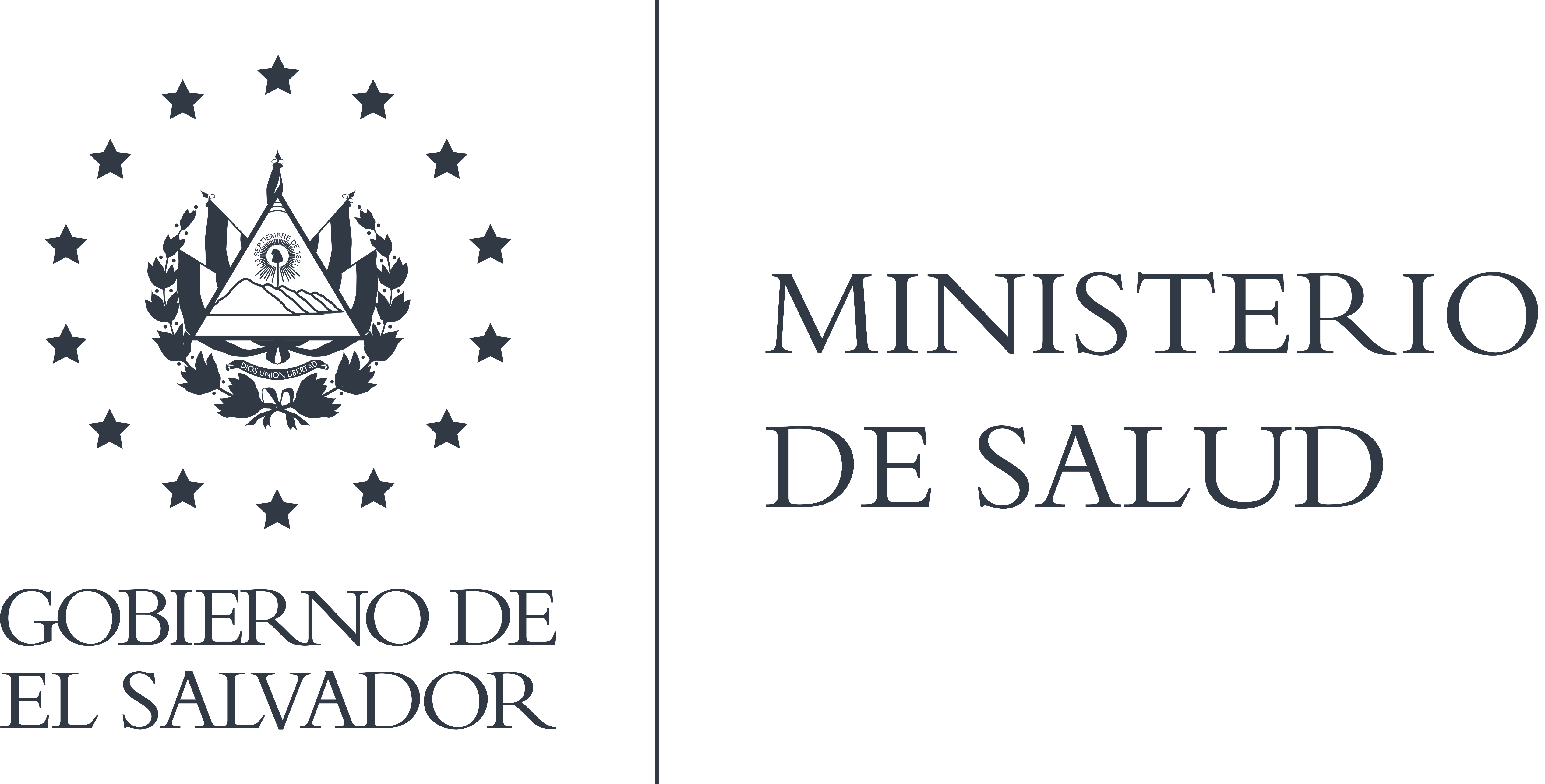 Solicitud de Ofertasmediante Licitación Pública Internacional N° PRIDESII-504-LPI-B-MINSAL“ADQUISICIÓN DE AUTOCLAVES PARA ESTABLECIMIENTOS DE SALUD DEL MINSAL”Financiados con recursos delBANCO INTERAMERICANO DE DESARROLLO -BID-,a través delCONTRATO DE PRESTAMO BID NO. 3608/0C-ESPROGRAMA INTEGRADO DE SALUD IIUNIDAD DE GESTIÓN DE PROGRAMAS Septiembre 2023Sección V. Formularios de la OfertaCarta de la OfertaFecha de presentación de esta Oferta: [Indique día, mes y año de la presentación de la Oferta].Solicitud de Ofertas n.: [Indique el número del proceso de la SDO].Solicitud de Ofertas n.: [Indique identificación].Alternativa n.: [Indique el número de identificación si esta es una Oferta alternativa].Para: [Indique el nombre del Comprador].Sin reservas: Hemos examinado el Documento de Licitación, incluidas las enmiendas emitidas de conformidad con la IAO 8, y no tenemos reserva alguna al respecto.Elegibilidad: Cumplimos los requisitos de elegibilidad y no tenemos conflictos de intereses, de acuerdo con la IAO 4.Declaración de Mantenimiento de Oferta/Propuesta: No hemos sido suspendidos ni declarados inelegibles por el Comprador sobre la base de la suscripción de una Declaración de Mantenimiento de Oferta/Propuesta en el País del Comprador de acuerdo con la IAO 4.6.Cumplimiento de las disposiciones: Ofrecemos proveer los siguientes bienes de conformidad con el Documento de Licitación y de acuerdo con el Cronograma de Entregas establecido en los Requisitos de los Bienes y Servicios Conexos: [proporcione una descripción breve de los Bienes y Servicios Conexos].Precio de la Oferta: El precio total de nuestra Oferta, excluyendo cualquier descuento ofrecido en el artículo (f) a continuación es: Opción 1, en caso de un solo lote: el precio total es [indique el precio total de la Oferta en letras y en cifras, indicando los diferentes montos y las respectivas monedas].O bien, Opción 2, en caso de múltiples lotes: (a) precio total de cada lote [inserte el precio total de cada lote en letras y en cifras, indicando los diferentes montos y las respectivas monedas], y (b) precio total de todos los lotes (suma de todos los lotes) [inserte el precio total de todos los lotes en letras y en cifras, indicando los diferentes montos y las respectivas monedas]. Descuentos: Los descuentos ofrecidos y la metodología para su aplicación son los siguientes: Los descuentos ofrecidos son: [especifique cada descuento ofrecido].El método de cálculo exacto para determinar el precio neto luego de aplicados los descuentos se detalla a continuación: [detalle la metodología que se usará para aplicar los descuentos].Período de Validez de la Oferta: Nuestra Oferta se mantendrá vigente por el período establecido en la IAO 18.1 de los DDL (y sus enmiendas, si las hubiera), a partir de la fecha de vencimiento del plazo para la presentación de Ofertas establecida en la IAO 22.1 de los DDL (y sus enmiendas, si las hubiera), y seguirá teniendo carácter vinculante para nosotros y podrá ser aceptada en cualquier momento antes del vencimiento de dicho período.Garantía de Cumplimiento: Si nuestra oferta es aceptada, nos comprometemos a obtener una Garantía de Cumplimiento del Contrato de conformidad con el Documento de Licitación.Una Oferta por Oferente: No estamos presentando ninguna otra Oferta como Oferentes individuales, y no estamos participando en ninguna otra Oferta ni como miembros de una APCA ni como subcontratistas, y cumplimos con los requisitos de la IAO 4.3, sin considerar las Ofertas Alternativas presentadas de acuerdo con la IAO 13.Suspensión e inhabilitación: Nosotros (incluidos, los directores, funcionarios, accionistas principales, personal propuesto y agentes), al igual que  subcontratistas, proveedores, consultores, fabricantes o prestadores de servicios que intervienen en alguna parte del contrato, no somos objeto de una suspensión temporal o inhabilitación impuesta por el BID ni de una inhabilitación impuesta por el BID conforme al acuerdo para el cumplimiento conjunto de las decisiones de inhabilitación firmado por el BID y otros bancos de desarrollo. Asimismo, no somos inelegibles en virtud de las leyes nacionales del Comprador ni de sus normas oficiales, así como tampoco en virtud de una decisión del Consejo de Seguridad de las Naciones Unidas.Empresa o ente de propiedad estatal: [Seleccione la opción correspondiente y elimine la otra]. [No somos una empresa o ente de propiedad estatal]/ [Somos una empresa o ente de propiedad estatal, pero cumplimos con los requisitos de la IAO 4.5].Comisiones, gratificaciones, honorarios: Hemos pagado o pagaremos los siguientes honorarios, comisiones o gratificaciones en relación con el Proceso de Licitación o la ejecución del Contrato: [proporcione el nombre completo de cada receptor, su dirección completa, la razón por la cual se pagó cada comisión o gratificación, y la cantidad y moneda de cada comisión o gratificación a la que se haga referencia].(Si no ha efectuado o no se efectuará pago alguno, insertar “ninguno”).Contrato vinculante: Entendemos que esta Oferta, junto con su debida aceptación por escrito incluida en su Carta de Aceptación, constituirá una obligación contractual entre nosotros hasta que las partes hayan preparado y perfeccionado un contrato formal.Comprador no obligado a aceptar: Entendemos que ustedes no están obligados a aceptar la Oferta con el costo evaluado más bajo, la Oferta más Conveniente ni ninguna otra Oferta que reciban.Mejor Oferta Final o Negociaciones: Entendemos que si el Comprador utiliza el método de Mejor Oferta Final (que podrá ser en presencia de una Autoridad Independiente de Probidad acordada con el Banco) en la evaluación de Ofertas o utiliza Negociaciones (que deberá ser en presencia de una Autoridad Independiente de Probidad acordada con el Banco) en la adjudicación final, la Autoridad de  Independiente de Probidad, si procede, contratada por el Comprador actuará para observar e informar sobre este proceso.Prácticas Prohibidas: Por el presente, certificamos que hemos tomado las medidas necesarias para garantizar que ninguna persona que actúe en nuestro nombre o representación incurra en Prácticas Prohibidas.Formulario de Propiedad Efectiva: (Aplica en el caso de que el Oferente deba suministrar el Formulario). Entendemos que en el caso de que se acepte nuestra oferta estaremos proporcionando la información requerida en el Formulario de Divulgación de la Propiedad Efectiva o en su caso indicaremos las razones por las cuales no es posible proporcionar la información requerida.  El Prestatario publicará como parte de la Notificación de la Adjudicación del Contrato el Formulario de Divulgación de la Propiedad Efectiva, por lo que manifestamos nuestra autorización. Nombre del Oferente*: [proporcione el nombre completo del Oferente].Nombre de la persona debidamente autorizada para firmar la Oferta en nombre del Oferente**: [proporcione el nombre completo de la persona debidamente autorizada a firmar el Formulario de la Oferta].Cargo de la persona firmante del Formulario de la Oferta: [indique el cargo de la persona que firma el Formulario de la Oferta]Firma de la persona nombrada anteriormente: [indique la firma de la persona cuyo nombre y capacidad se indican en los párrafos anteriores].Fecha de la firma: El día [indique la fecha de la firma] del mes [indique mes] del año [indique año].* En el caso de las Ofertas presentadas por una APCA, especifique el nombre de la APCA que actúa como Oferente.** La persona que firme la Oferta deberá contar con el poder otorgado por el Oferente. El poder deberá adjuntarse a los Formularios de la Oferta.Formulario de Información sobre el Oferente[El Oferente deberá completar este formulario de acuerdo con las instrucciones indicadas a continuación. No se aceptará ninguna alteración a este formulario ni se aceptarán substitutos].Fecha: [indique día, mes y año de la presentación de la Oferta].SDO n.: [Indique el número del proceso de la SDO].Alternativa n.: [indique el n. de identificación, si esta es una oferta por una alternativa].Página _______ de ______ páginasFormulario de información sobre los miembros de la APCA[El Oferente deberá completar este formulario de acuerdo con las instrucciones indicadas a continuación. El siguiente cuadro deberá ser completado por el Oferente y por cada uno de los miembros de la APCA].Fecha: [indique día, mes y año de la presentación de la Oferta].SDO n.: [indique el número del proceso de Licitación].Alternativa n.: [indique el n. de identificación, si esta es una oferta por una alternativa].Página ____ de ____ páginasFormularios de Listas de Precios[El Oferente completará estos formularios de Listas de Precios de acuerdo con las instrucciones indicadas. La lista de lotes en la columna 1 de la Lista de Precios deberá coincidir con la Lista de Bienes y Servicios Conexos detallada por el Comprador en la Lista de Requisitos de los Bienes y en la Lista de Servicios Conexos].* [Para Bienes importados previamente, el precio cotizado debe ser distinguible del valor original de importación de estos bienes declarados en la aduana y debe incluir cualquier reembolso o remarcación del agente local o representante y todos los costos locales, excepto impuestos y obligaciones de importación, que el Comprador haya pagado o deba pagar. Como aclaración, se solicitará a los Oferentes que coticen el precio incluyendo las tasas de importación y, adicionalmente, proveer las tasas de importación y el precio neto de obligaciones de importación, el cual será la diferencia entre esos valores].Lista de Precios: Bienes fabricados en el País del CompradorFormulario de Declaración de Mantenimiento de Oferta[El Oferente completará este Formulario de Declaración de Mantenimiento de Oferta de acuerdo con las instrucciones indicadas].Fecha: [indique día, mes y año de presentación de la oferta].SDO n.: [número del proceso de la SDO].Alternativa n.: [indique el n. de identificación si se trata de una oferta por una alternativa].Para: [indique el nombre completo del Comprador].Los suscriptos declaramos que: Entendemos que, de acuerdo con sus condiciones, las Ofertas deberán estar respaldadas por una Declaración de Mantenimiento de Oferta.Aceptamos que seremos declarados automáticamente inelegibles para participar en cualquier licitación de contrato con el Comprador por un período un (1) año respecto al inciso (a) y tres (3) años respecto al inciso (b), contados a partir de la fecha de apertura de ofertas si incumplimos nuestras obligaciones derivadas de las condiciones de la oferta, a saber:si retiramos nuestra Oferta durante el período de vigencia de la Oferta especificado en la Carta de la Oferta, osi, una vez que el Comprador nos ha notificado de la aceptación de nuestra Oferta dentro del período de validez de la Oferta, (i) no firmamos o nos negamos a firmar el Contrato, o (ii) no suministramos o nos negamos a suministrar la Garantía de Cumplimiento de conformidad con las IAO.Entendemos que esta Declaración de Mantenimiento de Oferta expirará en el caso de que no seamos seleccionados, y (i) si recibimos una notificación con el nombre del Oferente seleccionado, o (ii) han transcurrido 28 días después de la expiración de nuestra Oferta, lo que ocurra primero.Nombre del Oferente*:	Nombre de la persona debidamente autorizada para firmar la Oferta en nombre del Oferente**: 	Cargo de la persona firmante del Formulario de la Oferta: 	Firma de la persona nombrada anteriormente: 	Fecha de la firma: El día ____________ del mes __________________ del año __________.* En el caso de las Ofertas presentadas por una APCA, especifique el nombre de la APCA que actúa como Oferente.** La persona que firme la Oferta deberá contar con el poder otorgado por el Oferente. El poder deberá adjuntarse a los Formularios de la Oferta.[Nota: En caso de que se trate de una APCA, la Declaración de Mantenimiento de Oferta deberá emitirse en nombre de todos los miembros de la APCA que presenta la Oferta].Autorización del Fabricante[El Oferente solicitará al Fabricante que complete este formulario de acuerdo con las instrucciones indicadas. Esta carta de autorización deberá estar escrita en papel membretado del Fabricante y deberá estar firmada por una persona debidamente autorizada para firmar documentos que comprometan jurídicamente al Fabricante. El Oferente lo deberá incluirá en su Oferta, si así se establece en los DDL].Fecha: [indique día, mes y año de presentación de la oferta].SDO n.: [Indique el número del proceso de la SDO].Alternativa n.: [indique el n. de identificación si se trata de una oferta por una alternativa].Para: [indique el nombre completo del Comprador].POR CUANTONosotros [indique nombre completo del Fabricante], como fabricantes oficiales de [indique el nombre de los bienes fabricados], con fábricas ubicadas en [indique la dirección completa de las fábricas], autorizamos mediante el presente a [indique el nombre completo del Oferente] a presentar una Oferta con el propósito de suministrar los siguientes Bienes de nuestra fabricación [nombre y breve descripción de los bienes], y a posteriormente negociar y firmar el Contrato.Por este medio extendemos nuestro aval y plena garantía, conforme a la IAO 28 de las Condiciones Generales del Contrato, respecto de los Bienes ofrecidos por la firma antes mencionada.Firma: [indique firma de los representantes autorizados del Fabricante]. Nombre: [indique el nombre completo de los representantes autorizados del Fabricante].Cargo: [indique el cargo].Fechado el día ____________ de __________________del año _______ [fecha de la firma].SEGUNDA PARTE. Requisitos de los Bienes y Servicios ConexosSección VI. Requisitos de los Bienes y Servicios ConexosÍndice1. Lista de Bienes y Cronograma de Entregas	752. Lista de Servicios Conexos y Cronograma de Cumplimiento	763. Especificaciones Técnicas	774. Inspecciones y Pruebas	843. Especificaciones TécnicasMatriz de Distribución4.Inspecciones y PruebasLas inspecciones para verificar y garantizar la funcionalidad de los bienes contratados, serán realizadas en las instalaciones del almacén El Paraíso, estas consistirán en los siguientes aspectos y conforme a lo contratado:(a)	cantidad de lotes (b)	cumplimiento de embalaje (c)	marca, modelo y país de origen(d)	provisión de manuales solicitados(e)	defectos externos apreciables (raspaduras, roturas y otros daños físicos evidentes)(f)	encendido del equipo(g) 	Funcionabilidad de los equiposAl momento de realizar la entrega, el oferente deberá coordinarse previamente con el Administrador de Contrato. El oferente adjudicado deberá contar con el Acta de Recepción de los bienes a satisfacción del Administrador de Contrato, la cual contendrá el resultado de las Inspecciones realizadas a los bienes contratados.El MINSAL podrá rechazar un equipo o sus partes que no pasen las inspecciones o pruebas establecidas en este apartado. El oferente tendrá que rectificar o reemplazar los equipos rechazados o hacer las correcciones necesarias para cumplir con las especificaciones sin ningún costo para el MINSAL. Asimismo, tendrá que repetir las pruebas. El oferente no podrá eximirse de las garantías u otras obligaciones en virtud del contrato que se firme entre las partes.TERCERA PARTE. Condiciones Contractuales y Formularios del ContratoSección VII. Condiciones Generales del ContratoDefinicionesLas siguientes palabras y expresiones tendrán los significados que aquí se les asigna.“Banco” significa el Banco Interamericano de Desarrollo (BID) o cualquier fondo administrado por el Banco.“Contrato” significa el Convenio Contractual celebrado entre el Comprador y el Proveedor, junto con los Documentos del Contrato allí referidos, incluyendo todos los anexos y apéndices, y todos los documentos incorporados allí por referencia.“Documentos del Contrato” significa los documentos enumerados en el Convenio Contractual, incluyendo cualquier enmienda.“Precio del Contrato” significa el precio pagadero al Proveedor según se especifica en el Convenio Contractual, sujeto a las condiciones y ajustes allí estipulados o deducciones propuestas, según corresponda en virtud del Contrato.“Día” significa día calendario.“Cumplimiento” significa que el Proveedor ha completado la prestación de los Servicios Conexos de acuerdo con los términos y condiciones establecidas en el Contrato. “CGC” significa las Condiciones Generales del Contrato.“Bienes” significa todos los productos, materia prima, maquinaria y equipo, y otros materiales que el Proveedor deba proporcionar al Comprador en virtud del Contrato.“El país del Comprador” es el país especificado en las Condiciones Especiales del Contrato (CEC).“Comprador” significa la entidad que compra los Bienes y Servicios Conexos, según se indica en las CEC.“Servicios Conexos” significan los servicios incidentales relativos a la provisión de los bienes, tales como seguro, instalación, capacitación y mantenimiento inicial y otras obligaciones similares del Proveedor en virtud del Contrato. “CEC” significa las Condiciones Especiales del Contrato.“Subcontratista” significa cualquier persona natural, entidad privada o pública, o cualquier combinación de ellas, con quienes el Proveedor ha subcontratado el suministro de cualquier porción de los Bienes o la ejecución de cualquier parte de los Servicios.“Proveedor” significa la persona natural, jurídica o entidad gubernamental, o una combinación de éstas, cuya oferta para ejecutar el Contrato ha sido aceptada por el Comprador y es denominada como tal en el Convenio Contractual. “El Sitio del Proyecto”, donde corresponde, significa el lugar citado en las CEC.Documentos del Contrato Sujetos al orden de precedencia establecido en el Convenio Contractual, se entiende que todos los documentos que forman parte integral del Contrato (y todos sus componentes allí incluidos) son correlativos, complementarios y recíprocamente aclaratorios. El Convenio Contractual deberá leerse de manera integral.Prácticas Prohibidas El Banco exige a todos los Prestatarios (incluyendo los beneficiarios de donaciones), organismos ejecutores y organismos Compradores incluyendo miembros de su personal, al igual que a todas las firmas, entidades o individuos participando en actividades financiadas por el Banco o actuando como oferentes, proveedores de bienes, contratistas, consultores, subcontratistas, subconsultores, proveedores de servicios y concesionarios (incluidos sus respectivos funcionarios, empleados y representantes o agentes, ya sean sus atribuciones expresas o implícitas), entre otros, observar los más altos niveles éticos y denunciar al Banco todo acto sospechoso de constituir una Práctica Prohibida del cual tenga conocimiento o sea informado, durante el proceso de selección y las negociaciones o la ejecución de un contrato. Las Prácticas Prohibidas son las siguientes: (i) prácticas corruptas; (ii) prácticas fraudulentas; (iii) prácticas coercitivas; (iv) prácticas colusorias; (v) prácticas obstructivas y (vi) apropiación indebida. El Banco ha establecido mecanismos para la denuncia de la supuesta comisión de Prácticas Prohibidas. Toda denuncia deberá ser remitida a la Oficina de Integridad Institucional (OII) del Banco para que se investigue debidamente. El Banco ha adoptado procedimientos para sancionar a quienes hayan incurrido en Prácticas Prohibidas. Asimismo, el Banco suscribió con otras Instituciones Financieras Internacionales (IFI) un acuerdo de reconocimiento mutuo de las decisiones de inhabilitación.A los efectos de esta disposición, las definiciones de las Prácticas Prohibidas son las siguientes: (i)  Una práctica corrupta consiste en ofrecer, dar, recibir o solicitar, directa o indirectamente, cualquier cosa de valor para influenciar indebidamente las acciones de otra parte;(ii) Una práctica fraudulenta es cualquier acto u omisión, incluida la tergiversación de hechos y circunstancias, que deliberada o imprudentemente, engañen, o intenten engañar, a alguna parte para obtener un beneficio financiero o de otra índole o para evadir una obligación;(iii) Una práctica coercitiva consiste en perjudicar o causar daño, o amenazar con perjudicar o causar daño, directa o indirectamente, a cualquier parte o a sus bienes para influenciar indebidamente las acciones de una parte;(iv) Una práctica colusoria es un acuerdo entre dos o más partes realizado con la intención de alcanzar un propósito inapropiado, lo que incluye influenciar en forma inapropiada las acciones de otra parte; (v) Una práctica obstructiva consiste en:destruir, falsificar, alterar u ocultar evidencia significativa para una investigación del Grupo BID, o realizar declaraciones falsas ante los investigadores con la intención de impedir una investigación del Grupo BID; amenazar, hostigar o intimidar a cualquier parte para impedir que divulgue su conocimiento de asuntos que son importantes para una investigación del Grupo BID o que prosiga con la investigación; o actos realizados con la intención de impedir el ejercicio de los derechos contractuales de auditoría e inspección del Grupo BID previstos en la Subcláusula 3.1 (f) abajo, o sus derechos de acceso a la información; (vi) Una apropiación indebida consiste en el uso de fondos o recursos del Grupo BID para un propósito indebido o para un propósito no autorizado, cometido de forma intencional o por negligencia grave.Si se determina que, de conformidad con los Procedimientos de Sanciones del Banco, que los Prestatarios (incluyendo los beneficiarios de donaciones), organismos ejecutores y organismos Compradores incluyendo miembros de su personal, cualquier firma, entidad o individuo participando en una actividad financiada por el Banco o actuando como, entre otros, oferentes, proveedores, contratistas, consultores, miembros del personal, subcontratistas, subconsultores, proveedores de bienes o servicios, concesionarios, (incluyendo sus respectivos funcionarios, empleados y representantes o agentes, ya sean sus atribuciones expresas o implícitas) ha cometido una Práctica Prohibida en cualquier etapa de la adjudicación o ejecución de un contrato, el Banco podrá:no financiar ninguna propuesta de adjudicación de un contrato para la adquisición de bienes o servicios, la contratación de obras, o servicios de consultoría;suspender los desembolsos de la operación si se determina, en cualquier etapa, que un empleado, agencia o representante del Prestatario, el Organismo Ejecutor o el Organismo Comprador ha cometido una Práctica Prohibida;declarar una contratación no elegible para financiamiento del Banco y cancelar y/o acelerar el pago de una parte del préstamo o de la donación relacionada inequívocamente con un contrato, cuando exista evidencia de que el representante del Prestatario, o Beneficiario de una donación, no ha tomado las medidas correctivas adecuadas (lo que incluye, entre otras cosas, la notificación adecuada al Banco tras tener conocimiento de la comisión de la Práctica Prohibida) en un plazo que el Banco considere razonable;emitir una amonestación a la firma, entidad o individuo en el formato de una carta oficial de censura por su conducta;declarar a una firma, entidad o individuo inelegible, en forma permanente o por un período determinado de tiempo, para la participación y/o la adjudicación de contratos adicionales financiados con recursos del Grupo BID;imponer otras sanciones que considere apropiadas, entre otras, restitución de fondos y multas equivalentes al reembolso de los costos vinculados con las investigaciones y actuaciones previstas en los Procedimientos de Sanciones. Dichas sanciones podrán ser impuestas en forma adicional o en sustitución de las sanciones arriba referidas" (las sanciones “arriba referidas” son la amonestación y la inhabilitación/inelegibilidad). extender las sanciones impuestas a cualquier individuo, entidad o firma que, directa o indirectamente, sea propietario o controle a una entidad sancionada, sea de propiedad o esté controlada por un sancionado o sea objeto de propiedad o control común con un sancionado, así como a los funcionarios, empleados, afiliados o agentes de un sancionado que sean también propietarios de una entidad sancionada y/o ejerzan control sobre una entidad sancionada aun cuando no se haya concluido que esas partes incurrieron directamente en una Práctica Prohibida. remitir el tema a las autoridades nacionales pertinentes encargadas de hacer cumplir las leyes.Lo dispuesto en los incisos (i) y (ii) de la Subcláusula 3.1 (b) se aplicará también en los casos en que las partes hayan sido declaradas temporalmente inelegibles para la adjudicación de nuevos contratos en espera de que se adopte una decisión definitiva en un proceso de sanción, u otra resolución.La imposición de cualquier medida definitiva que sea tomada por el Banco de conformidad con las provisiones referidas anteriormente será de carácter público.Con base en el Acuerdo de Reconocimiento Mutuo de Decisiones de Inhabilitación firmado con otras Instituciones Financieras Internacionales (IFIs), cualquier firma, entidad o individuo participando en una actividad financiada por el Banco o actuando como oferentes, proveedores de bienes, contratistas, consultores, miembros del personal, subcontratistas, subconsultores, proveedores de servicios, concesionarios, personal de los Prestatarios (incluidos los beneficiarios de donaciones), organismos ejecutores o contratantes (incluidos sus respectivos funcionarios, empleados y representantes o agentes, ya sean sus atribuciones expresas o implícitas), entre otros, podrá verse sujeto a una sanción. A los efectos de lo dispuesto en el presente párrafo, el término “sanción” incluye toda inhabilitación permanente, imposición de condiciones para la participación en futuros contratos o adopción pública de medidas en respuesta a una contravención del marco vigente de una IFI aplicable a la resolución de denuncias de comisión de Prácticas Prohibidas.El Banco exige que los licitantes, oferentes, proponentes, solicitantes, proveedores de bienes y sus representantes o agentes, contratistas, consultores, funcionarios o empleados, subcontratistas, subconsultores, proveedores de servicios y sus representantes o agentes, y concesionarios le permitan revisar cuentas, registros y otros documentos relacionados con la presentación de propuestas y el cumplimiento del contrato, y someterlos a una auditoría por auditores designados por el Banco. Todo licitante, oferente, proponente, solicitante, proveedor de bienes y su representante o agente, contratista, consultor, miembro del personal, subcontratista, subconsultor, proveedor de servicios y concesionario deberá prestar plena asistencia al Banco en su investigación. El Banco también requiere que los licitantes, oferentes, proponentes, solicitantes, proveedores de bienes y sus representantes o agentes, contratistas, consultores, miembros del personal, subcontratistas, subconsultores, proveedores de servicios y concesionarios: (i) conserven todos los documentos y registros relacionados con actividades financiadas por el Banco por un período de siete (7) años luego de terminado el trabajo contemplado en el respectivo contrato; y (ii) entreguen todo documento necesario para la investigación de denuncias de comisión de Prácticas Prohibidas y (iii) aseguren que  los empleados o agentes de los licitantes, oferentes, proponentes, solicitantes, proveedores de bienes y sus representantes o agentes, contratistas, consultores, subcontratistas, subconsultores, proveedores de servicios y concesionarios que tengan conocimiento de que las actividades han sido financiadas por el Banco, estén disponibles para responder a las consultas relacionadas con la investigación provenientes de personal del Banco o de cualquier investigador, agente, auditor, o consultor debidamente designado. Si los licitantes, oferentes, proponentes, solicitantes, proveedor de bienes y su representante o agente, contratista, consultor, miembro del personal, subcontratista, subconsultor proveedor de servicios o concesionario se niega a cooperar o incumple el requerimiento del Banco, o de cualquier otra forma obstaculiza la investigación, el Banco, discrecionalmente, podrá tomar medidas apropiadas en contra los licitantes, oferentes, proponentes, solicitantes, proveedor de bienes y su representante o agente, contratista, consultor, miembro del personal, subcontratista, subconsultor, proveedor de servicios, o concesionario;Cuando un Prestatario adquiera bienes, servicios distintos de servicios de consultoría, obras o servicios de consultoría directamente de una agencia especializada, todas las disposiciones relativas a las Prácticas Prohibidas, y a las sanciones correspondientes, se aplicarán íntegramente a los licitantes, oferentes, proponentes, solicitantes, proveedores de bienes y sus representantes o agentes, contratistas, consultores, miembros del personal, subcontratistas, subconsultores, proveedores de servicios, concesionarios (incluidos sus respectivos funcionarios, empleados y representantes o agentes, ya sean sus atribuciones expresas o implícitas), o cualquier otra entidad que haya suscrito contratos con dicha agencia especializada para la provisión de bienes, obras o servicios distintos de servicios de consultoría en conexión con actividades financiadas por el Banco. El Banco se reserva el derecho de obligar al Prestatario a que se acoja a recursos tales como la suspensión o la rescisión. Las agencias especializadas deberán consultar la lista de firmas e individuos declarados inelegibles temporal o permanentemente por el Banco. En caso de que una agencia especializada suscriba un contrato o una orden de compra con una firma o individuo declarado inelegible por el Banco, este no financiará los gastos conexos y tomará las medidas que considere convenientes.El Proveedor declara y garantiza:que ha leído y entendido las definiciones de Prácticas Prohibidas del Banco y las sanciones aplicables de conformidad con los Procedimientos de Sanciones;que no ha incurrido o no incurrirán en ninguna Práctica Prohibida descrita en este documento durante los procesos de selección, negociación, adjudicación o ejecución de este contrato;que no ha tergiversado ni ocultado ningún hecho sustancial durante los procesos de selección, negociación, adjudicación o ejecución de este contrato;que ni ellos ni sus agentes, subcontratistas, subconsultores, directores, personal clave o accionistas principales son inelegibles para la adjudicación de contratos financiados por el Banco; que ha declarado todas las comisiones, honorarios de representantes o agentes, pagos por servicios de facilitación o acuerdos para compartir ingresos relacionados con actividades financiadas por el Banco; yque reconocen que el incumplimiento de cualquiera de estas garantías podrá dar lugar a la imposición por el Banco de una o más de las medidas descritas en la Subcláusula 3.1 (b).Interpretación Si el contexto así lo requiere, el singular significa el plural, y viceversa.IncotermsEl significado de cualquier término comercial, así como los derechos y obligaciones de las partes serán los prescritos en los Incoterms, a menos que sea inconsistente con alguna disposición del Contrato.Los términos CIP, FCA, CPT y otros similares, cuando se utilicen, se regirán por las normas establecidas en la edición vigente de los Incoterms especificada en las CEC, y publicada por la Cámara de Comercio Internacional en París, Francia.Totalidad del ContratoEl Contrato constituye la totalidad de lo acordado entre el Comprador y el Proveedor y substituye todas las comunicaciones, negociaciones y acuerdos (ya sea escritos o verbales) realizados entre las partes con anterioridad a la fecha de la celebración del Contrato.EnmiendaNinguna enmienda u otra variación al Contrato será válida a menos que esté por escrito, fechada y se refiera expresamente al Contrato, y esté firmada por un representante de cada una de las partes debidamente autorizado.Limitación de DispensasSujeto a lo indicado en la Subcláusula 4.5 (b) siguiente de estas CGC, ninguna dilación, tolerancia, demora o aprobación por cualquiera de las partes al hacer cumplir algún término y condición del Contrato o el otorgar prórrogas por una de las partes a la otra, perjudicará, afectará o limitará los derechos de esa parte en virtud del Contrato. Asimismo, ninguna dispensa concedida por cualquiera de las partes por un incumplimiento del Contrato, servirá de dispensa para incumplimientos posteriores o continuos del Contrato. Toda dispensa a los derechos, poderes o remedios de una de las partes en virtud del Contrato, deberá ser por escrito, llevar la fecha y estar firmada por un representante autorizado de la parte otorgando dicha dispensa y deberá especificar la obligación que está dispensando y el alcance de la dispensa.DivisibilidadSi cualquier provisión o condición del Contrato es prohibida o resultase inválida o inejecutable, dicha prohibición, invalidez o falta de ejecución no afectará la validez o el cumplimiento de las otras provisiones o condiciones del Contrato.IdiomaEl Contrato, así como toda la correspondencia y documentos relativos al Contrato intercambiados entre el Proveedor y el Comprador, deberán ser escritos en el idioma especificado en las CEC.  Los documentos de sustento y material impreso que formen parte del Contrato, pueden estar en otro idioma siempre que los mismos estén acompañados de una traducción fidedigna de los apartes pertinentes al idioma especificado y, en tal caso, dicha traducción prevalecerá para efectos de interpretación del Contrato.El Proveedor será responsable de todos los costos de la traducción al idioma que rige, así como de todos los riesgos derivados de la exactitud de dicha traducción de los documentos proporcionados por el Proveedor.Asociación en Participación o Consorcio Si el Proveedor es una Asociación en Participación o Consorcio, todas las partes que lo conforman deberán ser mancomunada y solidariamente responsables frente al Comprador por el cumplimiento de las disposiciones del Contrato y deberán designar a una de ellas para que actúe como representante con autoridad para comprometer a la Asociación en Participación o Consorcio. La composición o constitución de la Asociación en Participación o Consorcio no podrá ser alterada sin el previo consentimiento del Comprador.ElegibilidadEl Proveedor y sus Subcontratistas deberán ser originarios de países miembros del Banco. Se considera que un Proveedor o Subcontratista tiene la nacionalidad de un país elegible si cumple con los siguientes requisitos:Un individuo tiene la nacionalidad de un país miembro del Banco si satisface uno de los siguientes requisitos:es ciudadano de un país miembro; oha establecido su domicilio en un país miembro como residente “bona fide” y está legalmente autorizado para trabajar en dicho país.Una firma tiene la nacionalidad de un país miembro si satisface los dos siguientes requisitos:esta legalmente constituida o incorporada conforme a las leyes de un país miembro del Banco; ymás del cincuenta por ciento (50%) del capital de la firma es de propiedad de individuos o firmas de países miembros del Banco.Todos los socios de una asociación en participación, consorcio o asociación (APCA) con responsabilidad mancomunada y solidaria y todos los subcontratistas deben cumplir con los requisitos arriba establecidos.Todos los Bienes y Servicios Conexos que hayan de suministrarse de conformidad con el contrato y que sean financiados por el Banco deben tener su origen en cualquier país miembro del Banco.  Los bienes se originan en un país miembro del Banco si han sido extraídos, cultivados, cosechados o producidos en un país miembro del Banco. Un bien es producido cuando mediante manufactura, procesamiento o ensamblaje el resultado es un artículo comercialmente reconocido cuyas características básicas, su función o propósito de uso son substancialmente diferentes de sus partes o componentes. En el caso de un bien que consiste de varios componentes individuales que requieren interconectarse (lo que puede ser ejecutado por el proveedor, el comprador o un tercero) para lograr que el bien pueda operar, y sin importar la complejidad de la interconexión, el Banco considera que dicho bien es elegible para su financiación si el ensamblaje de los componentes individuales se hizo en un país miembro.  Cuando el bien es una combinación de varios bienes individuales que normalmente se empacan y venden comercialmente como una sola unidad, el bien se considera que proviene del país en donde éste fue empacado y embarcado con destino al comprador. Para efectos de determinación del origen de los bienes identificados como “hecho en la Unión Europea”, éstos serán elegibles sin necesidad de identificar el correspondiente país específico de la Unión Europea. El origen de los materiales, partes o componentes de los bienes o la nacionalidad de la firma productora, ensambladora, distribuidora o vendedora de los bienes no determina el origen de los mismos.NotificacionesTodas las notificaciones entre las partes en virtud de este Contrato deberán ser por escrito y dirigidas a la dirección indicada en las CEC. El término “por escrito” significa comunicación en forma escrita con prueba de recibo.Una notificación será efectiva en la fecha más tardía entre la fecha de entrega y la fecha de la notificación.Ley AplicableEl Contrato se regirá y se interpretará según las leyes del país del Comprador, a menos que se indique otra cosa en las CEC.Solución de ControversiasEl Comprador y el Proveedor harán todo lo posible para resolver amigablemente mediante negociaciones directas informales, cualquier desacuerdo o controversia que se haya suscitado entre ellos en virtud o en referencia al Contrato.Si después de transcurridos veintiocho (28) días las partes no han podido resolver la controversia o diferencia mediante dichas consultas mutuas, entonces el Comprador o el Proveedor podrá informar a la otra parte sobre sus intenciones de iniciar un proceso de arbitraje con respecto al asunto en disputa, conforme a las disposiciones que se indican a continuación; no se podrá iniciar un proceso de arbitraje con respecto a dicho asunto si no se ha emitido la mencionada notificación. Cualquier controversia o diferencia respecto de la cual se haya notificado la intención de iniciar un proceso de arbitraje de conformidad con esta cláusula, se resolverá definitivamente mediante arbitraje. El proceso de arbitraje puede comenzar antes o después de la entrega de los bienes en virtud del Contrato. El arbitraje se llevará a cabo según el reglamento de procedimientos estipulado en las CEC. No obstante, las referencias a arbitraje en este documento,ambas partes deben continuar cumpliendo con sus obligaciones respectivas en virtud del Contrato, a menos que las partes acuerden de otra manera; y el Comprador pagará el dinero que le adeude al Proveedor.Inspecciones y Auditorias El Contratista permitirá, y realizará todos los trámites para que sus Subcontratistas o Consultores permitan, que el Banco y/o las personas designadas por el Banco inspeccionen todas las cuentas y registros contables del Contratista y sus sub contratistas relacionados con el proceso de licitación y la ejecución del contrato y realice auditorías por medio de auditores designados por el Banco, si así lo requiere el Banco. El Contratista, Subcontratistas y Consultores deberán prestar atención a lo estipulado en la Cláusula 3, según la cual las actuaciones dirigidas a obstaculizar significativamente el ejercicio por parte del Banco de los derechos de inspección y auditoría consignados en ésta Subcláusula 11.1 constituye una práctica prohibida que podrá resultar en la terminación del contrato (al igual que en la declaración de inelegibilidad de acuerdo a los procedimientos vigentes del Banco).Alcance de los SuministrosLos Bienes y Servicios Conexos serán suministrados según lo estipulado en la Lista de Requisitos de los Bienes y en la Lista de Servicios Conexos.Entrega y DocumentosSujeto a lo dispuesto en la Subcláusula 33.1 de las CGC, la Entrega de los Bienes y Cumplimiento de los Servicios Conexos se realizará de acuerdo con el Plan de Entrega y Cronograma de Cumplimiento indicado en la Lista de Requisitos de los Bienes y en la Lista de Servicios Conexos. Los detalles de los documentos de embarque y otros que deberá suministrar el Proveedor se especifican en las CEC.Responsabilidades del ProveedorEl Proveedor deberá proporcionar todos los Bienes y Servicios Conexos incluidos en el Alcance de Suministros de conformidad con la Cláusula 12 de las CGC, el Plan de Entrega y Cronograma de Cumplimiento, de conformidad con la Cláusula 13 de las CGC.Precio del ContratoLos precios que cobre el Proveedor por los Bienes proporcionados y los Servicios Conexos prestados en virtud del Contrato no podrán ser diferentes de los cotizados por el Proveedor en su oferta, excepto por cualquier ajuste de precios autorizado en las CEC.Condiciones de Pago El precio del Contrato, incluyendo cualquier pago por anticipo, si corresponde, se pagará según se establece en las CEC.La solicitud de pago del Proveedor al Comprador deberá ser por escrito, acompañada de recibos que describan, según corresponda, los Bienes entregados y los Servicios Conexos cumplidos, y de los documentos presentados de conformidad con la Cláusula 13 de las CGC y en cumplimiento de las obligaciones estipuladas en el Contrato.El Comprador efectuará los pagos prontamente, pero de ninguna manera podrá exceder sesenta (60) días después de la presentación de una factura o solicitud de pago por el Proveedor, y después de que el Comprador la haya aceptado.Las monedas en las que se le pagará al Proveedor en virtud de este Contrato serán aquellas que el Proveedor hubiese especificado en su oferta. Si el Comprador no efectuara cualquiera de los pagos al Proveedor en las fechas de vencimiento correspondiente o dentro del plazo establecido en las CEC, el Comprador pagará al Proveedor interés sobre los montos de los pagos morosos a la tasa establecida en las CEC, por el período de la demora hasta que haya efectuado el pago completo, ya sea antes o después de cualquier juicio o fallo de arbitraje.Impuestos y Derechos En el caso de Bienes fabricados fuera del país del Comprador, el Proveedor será totalmente responsable por todos los impuestos, timbres, comisiones por licencias, y otros cargos similares impuestos fuera del país del Comprador.En el caso de Bienes fabricados en el país del Comprador, el Proveedor será totalmente responsable por todos los impuestos, gravámenes, comisiones por licencias, y otros cargos similares incurridos hasta la entrega de los Bienes contratados con el Comprador. El Comprador interpondrá sus mejores oficios para que el Proveedor se beneficie con el mayor alcance posible de cualquier exención impositiva, concesiones, o privilegios legales que pudiesen aplicar al Proveedor en el país del Comprador.Garantía de CumplimientoSi así se estipula en las CEC, el Proveedor, dentro de los siguientes veintiocho (28) días de la notificación de la adjudicación del Contrato, deberá suministrar la Garantía de Cumplimiento del Contrato por el monto establecido en las CEC.Los recursos de la Garantía de Cumplimiento serán pagaderos al Comprador como indemnización por cualquier pérdida que le pudiera ocasionar el incumplimiento de las obligaciones del Proveedor en virtud del Contrato.Como se establece en las CEC, la Garantía de Cumplimiento, si es requerida, deberá estar denominada en la(s) misma(s) moneda(s) del Contrato, o en una moneda de libre convertibilidad aceptable al Comprador, y presentada en una de los formatos estipuladas por el Comprador en las CEC, u en otro formato aceptable al Comprador. A menos que se indique otra cosa en las CEC, la Garantía de Cumplimento será liberada por el Comprador y devuelta al Proveedor a más tardar veintiocho (28) días contados a partir de la fecha de Cumplimiento de las obligaciones del Proveedor en virtud del Contrato, incluyendo cualquier obligación relativa a la garantía de los bienes.Derechos de AutorLos derechos de autor de todos los planos, documentos y otros materiales conteniendo datos e información proporcionada al Comprador por el Proveedor, seguirán siendo de propiedad del Proveedor. Si esta información fue suministrada al Comprador directamente o a través del Proveedor por terceros, incluyendo proveedores de materiales, el derecho de autor de dichos materiales seguirá siendo de propiedad de dichos terceros.Confidencialidad de la Información El Comprador y el Proveedor deberán mantener confidencialidad y en ningún momento divulgarán a terceros, sin el consentimiento de la otra parte, documentos, datos u otra información que hubiera sido directa o indirectamente proporcionada por la otra parte en conexión con el Contrato, antes, durante o después de la ejecución del mismo. No obstante, lo anterior, el Proveedor podrá proporcionar a sus Subcontratistas los documentos, datos e información recibidos del Comprador para que puedan cumplir con su trabajo en virtud del Contrato.  En tal caso, el Proveedor obtendrá de dichos Subcontratistas un compromiso de confidencialidad similar al requerido del Proveedor bajo la Cláusula 20 de las CGC.El Comprador no utilizará dichos documentos, datos u otra información recibida del Proveedor para ningún uso que no esté relacionado con el Contrato. Así mismo el Proveedor no utilizará los documentos, datos u otra información recibida del Comprador para ningún otro propósito que el de la ejecución del Contrato. La obligación de las partes de conformidad con las Subcláusulas 20.1 y 20.2 de las CGC arriba mencionadas, no aplicará a información que:el Comprador o el Proveedor requieran compartir con el Banco u otras instituciones que participan en el financiamiento del Contrato; actualmente o en el futuro se hace de dominio público sin culpa de ninguna de las partes;puede comprobarse que estaba en posesión de esa parte en el momento que fue divulgada y no fue obtenida previamente directa o indirectamente de la otra parte; o  que de otra manera fue legalmente puesta a la disponibilidad de esa parte por una tercera parte que no tenía obligación de confidencialidad.Las disposiciones precedentes de esta Cláusula 20 de las CGC no modificarán de ninguna manera ningún compromiso de confidencialidad otorgado por cualquiera de las partes a quien esto compete antes de la fecha del Contrato con respecto a los Suministros o cualquier parte de ellos. Las disposiciones de la Cláusula 20 de las CGC   permanecerán válidas después del cumplimiento o terminación del Contrato por cualquier razón.Subcontratación El Proveedor informará al Comprador por escrito de todos los subcontratos que adjudique en virtud del Contrato si no los hubiera especificado en su oferta. Dichas notificaciones, en la oferta original u ofertas posteriores, no eximirán al Proveedor de sus obligaciones, deberes y compromisos o responsabilidades contraídas en virtud del Contrato.Todos los subcontratos deberán cumplir con las disposiciones de las Cláusulas 3 y 7 de las CGC.Especificaciones y Normas Especificaciones Técnicas y PlanosLos Bienes y Servicios Conexos proporcionados bajo este Contrato deberán ajustarse a las especificaciones técnicas y a las normas estipuladas en la Sección VI, Requisitos de los Bienes y Servicios Conexos y, cuando no se hace referencia a una norma aplicable, la norma será equivalente o superior a las normas oficiales cuya aplicación sea apropiada en el país de origen de los Bienes.El Proveedor tendrá derecho a rehusar responsabilidad por cualquier diseño, dato, plano, especificación u otro documento, o por cualquier modificación proporcionada o diseñada por o en nombre del Comprador, mediante notificación al Comprador de dicho rechazo.Cuando en el Contrato se hagan referencias a códigos y normas conforme a las cuales éste debe ejecutarse, la edición o versión revisada de dichos códigos y normas será la especificada en la Lista de Requisitos de los Bienes y Servicios Conexos. Cualquier cambio de dichos códigos o normas durante la ejecución del Contrato se aplicará solamente con la aprobación previa del Comprador y dicho cambio se regirá de conformidad con la Cláusula 33 de las CGC.Embalaje y DocumentosEl Proveedor embalará los Bienes en la forma necesaria para impedir que se dañen o deterioren durante el transporte al lugar de destino final indicado en el Contrato. El embalaje deberá ser adecuado para resistir, sin limitaciones, su manipulación brusca y descuidada, su exposición a temperaturas extremas, la sal y las precipitaciones, y su almacenamiento en espacios abiertos. En el tamaño y peso de los embalajes se tendrá en cuenta, cuando corresponda, la lejanía del lugar de destino final de los bienes y la carencia de equipo pesado de carga y descarga en todos los puntos en que los bienes deban transbordarse.El embalaje, las identificaciones y los documentos que se coloquen dentro y fuera de los bultos deberán cumplir estrictamente con los requisitos especiales que se hayan estipulado expresamente en el Contrato, y cualquier otro requisito, si los hubiere, especificado en las CEC y en cualquiera otra instrucción dispuesta por el Comprador.SegurosA menos que se disponga otra cosa en las CEC, los Bienes suministrados bajo el Contrato deberán estar completamente asegurados, en una moneda de libre convertibilidad de un país elegible, contra riesgo de extravío o daños incidentales ocurridos durante fabricación, adquisición, transporte, almacenamiento y entrega, de conformidad con los Incoterms aplicables o según se disponga en las CEC.TransporteA menos que se disponga otra cosa en las CEC, la responsabilidad por los arreglos de transporte de los Bienes se regirá por los Incoterms indicados.Inspecciones y PruebasEl Proveedor realizará todas las pruebas y/o inspecciones de los Bienes y Servicios Conexos según se dispone en las CEC, por su cuenta y sin costo alguno para el Comprador.Las inspecciones y pruebas podrán realizarse en las instalaciones del Proveedor o de sus Subcontratistas, en el lugar de entrega y/o en el lugar de destino final de los Bienes o en otro lugar en el país del Comprador establecido en las CEC. De conformidad con la Subcláusula 26.3 de las CGC, cuando dichas inspecciones o pruebas sean realizadas en recintos del Proveedor o de sus subcontratistas se les proporcionarán a los inspectores todas las facilidades y asistencia razonables, incluso el acceso a los planos y datos sobre producción, sin cargo alguno para el Comprador.El Comprador o su representante designado tendrá derecho a presenciar las pruebas y/o inspecciones mencionadas en la Subcláusula 26.2 de las CGC, siempre y cuando éste asuma todos los costos y gastos que ocasione su participación, incluyendo gastos de viaje, alojamiento y alimentación.Cuando el Proveedor esté listo para realizar dichas pruebas e inspecciones, notificará oportunamente al Comprador indicándole el lugar y la hora. El Proveedor obtendrá de una tercera parte, si corresponde, o del fabricante cualquier permiso o consentimiento necesario para permitir al Comprador o a su representante designado presenciar las pruebas y/o inspecciones.El Comprador podrá requerirle al Proveedor que realice algunas pruebas y/o inspecciones que no están requeridas en el Contrato, pero que considere necesarias para verificar que las características y funcionamiento de los bienes cumplan con los códigos de las especificaciones técnicas y normas establecidas en el Contrato. Los costos adicionales razonables que incurra el Proveedor por dichas pruebas e inspecciones serán sumados al precio del Contrato. Asimismo, si dichas pruebas y/o inspecciones impidieran el avance de la fabricación y/o el desempeño de otras obligaciones del Proveedor bajo el Contrato, deberán realizarse los ajustes correspondientes a las Fechas de Entrega y de Cumplimiento y de las otras obligaciones afectadas. El Proveedor presentará al Comprador un informe de los resultados de dichas pruebas y/o inspecciones.El Comprador podrá rechazar algunos de los Bienes o componentes de ellos que no pasen las pruebas o inspecciones o que no se ajusten a las especificaciones. El Proveedor tendrá que rectificar o reemplazar dichos bienes o componentes rechazados o hacer las modificaciones necesarias para cumplir con las especificaciones sin ningún costo para el Comprador. Asimismo, tendrá que repetir las pruebas o inspecciones, sin ningún costo para el Comprador, una vez que notifique al Comprador de conformidad con la Subcláusula 26.4 de las CGC.  El Proveedor acepta que ni la realización de pruebas o inspecciones de los Bienes o de parte de ellos, ni la presencia del Comprador o de su representante, ni la emisión de informes, de conformidad con la Subcláusula 26.6 de las CGC, lo eximirán de las garantías u otras obligaciones en virtud del Contrato.Liquidación por Daños y PerjuiciosCon excepción de lo que se establece en la Cláusula 32 de las CGC, si el Proveedor no cumple con la entrega de la totalidad o parte de los Bienes en la(s) fecha(s) establecida(s) o con la prestación de los Servicios Conexos dentro del período especificado en el Contrato, sin perjuicio de los demás recursos que el Comprador tenga en virtud del Contrato, éste podrá deducir del Precio del Contrato por concepto de liquidación de daños y perjuicios, una suma equivalente al porcentaje del precio de entrega de los Bienes atrasados o de los servicios no prestados establecido en las CEC por cada semana o parte de la semana de retraso hasta alcanzar el máximo del porcentaje especificado en esas CEC. Al alcanzar el máximo establecido, el Comprador podrá dar por terminado el Contrato de conformidad con la Cláusula 35 de las CGC.Garantía de los BienesEl Proveedor garantiza que todos los bienes suministrados en virtud del Contrato son nuevos, sin uso, del modelo más reciente o actual e incorporan todas las mejoras recientes en cuanto a diseño y materiales, a menos que el Contrato disponga otra cosa o que en las CEC se establezca la adquisición de bienes de segunda mano.De conformidad con la Subcláusula 22.1(b) de las CGC, el Proveedor garantiza que todos los bienes suministrados estarán libres de defectos derivados de actos y omisiones que éste hubiese incurrido, o derivados del diseño, materiales o manufactura, durante el uso normal de los bienes en las condiciones que imperen en el país de destino final.Salvo que se indique otra cosa en las CEC, la garantía permanecerá vigente durante el período cuya fecha de terminación sea la más temprana entre los períodos siguientes: doce (12) meses a partir de la fecha en que los Bienes, o cualquier parte de ellos según el caso, hayan sido entregados y aceptados en el punto final de destino indicado en el Contrato, o dieciocho (18) meses a partir de la fecha de embarque en el puerto o lugar de flete en el país de origen.El Comprador comunicará al Proveedor la naturaleza de los defectos y proporcionará toda la evidencia disponible, inmediatamente después de haberlos descubierto. El Comprador otorgará al Proveedor facilidades razonables para inspeccionar tales defectos. Tan pronto reciba el Proveedor dicha comunicación, y dentro del plazo establecido en las CEC, deberá reparar o reemplazar los Bienes defectuosos, o sus partes sin ningún costo para el Comprador. Si el Proveedor después de haber sido notificado, no cumple con corregir los defectos dentro del plazo establecido en las CEC, el Comprador, dentro de un tiempo razonable, podrá proceder a tomar las medidas necesarias para remediar la situación, por cuenta y riesgo del Proveedor y sin perjuicio de otros derechos que el Comprador pueda ejercer contra el Proveedor en virtud del ContratoIndemnización por Derechos de PatenteDe conformidad con la Subcláusula 29.2, el Proveedor indemnizará y librará de toda responsabilidad al Comprador y sus empleados y funcionarios en caso de pleitos, acciones o procedimientos administrativos, reclamaciones, demandas, pérdidas, daños, costos y gastos de cualquier naturaleza, incluyendo gastos y honorarios por representación legal, que el Comprador tenga que incurrir como resultado de  transgresión o supuesta transgresión de derechos de patente, uso de modelo, diseño registrado, marca registrada, derecho de autor u otro derecho de propiedad intelectual registrado o ya existente en la fecha del Contrato debido a:la instalación de los bienes por el Proveedor o el uso de los bienes en el País donde está el lugar del proyecto; y la venta de los productos producidos por los Bienes en cualquier país.Dicha indemnización no procederá si los Bienes o una parte de ellos fuesen utilizados para fines no previstos en el Contrato o para fines que no pudieran inferirse razonablemente del Contrato. La indemnización tampoco cubrirá cualquier transgresión que resultará del uso de los Bienes o parte de ellos, o de cualquier producto producido como resultado de asociación o combinación con otro equipo, planta o materiales no suministrados por el Proveedor en virtud del Contrato.Si se entablara un proceso legal o una demanda contra el Comprador como resultado de alguna de las situaciones indicadas en la Subcláusula 29.1 de las CGC, el Comprador notificará prontamente al Proveedor y éste por su propia cuenta y en nombre del Comprador responderá a dicho proceso o demanda, y realizará las negociaciones necesarias para llegar a un acuerdo de dicho proceso o demanda.    Si el Proveedor no notifica al Comprador dentro de veintiocho (28) días a partir del recibo de dicha comunicación de su intención de proceder con tales procesos o reclamos, el Comprador tendrá derecho a emprender dichas acciones en su propio nombre. El Comprador se compromete, a solicitud del Proveedor, a prestarle toda la asistencia posible para que el Proveedor pueda contestar las citadas acciones legales o reclamaciones. El Comprador será reembolsado por el Proveedor por todos los gastos razonables en que hubiera incurrido.El Comprador deberá indemnizar y eximir de culpa al Proveedor y a sus empleados, funcionarios y Subcontratistas,  por cualquier litigio, acción legal o procedimiento administrativo,  reclamo, demanda, pérdida, daño, costo y gasto, de cualquier naturaleza, incluyendo honorarios y gastos de abogado, que pudieran afectar al Proveedor como resultado de cualquier transgresión o supuesta transgresión de patentes, modelos de aparatos, diseños registrados, marcas registradas, derechos de autor, o cualquier otro derecho de propiedad intelectual registrado o ya existente a la fecha del Contrato, que pudieran suscitarse con motivo de cualquier diseño, datos, planos, especificaciones, u otros documentos o materiales que hubieran sido suministrados o diseñados por el Comprador o a nombre suyo.Limitación de ResponsabilidadExcepto en casos de negligencia criminal o de malversación,el Proveedor no tendrá ninguna responsabilidad contractual, de agravio o de otra índole frente al Comprador por pérdidas o daños indirectos o consiguientes, pérdidas de utilización, pérdidas de producción, o pérdidas de ganancias o por costo de intereses, estipulándose que esta exclusión no se aplicará a ninguna de las obligaciones del Proveedor de pagar al Comprador los daños y perjuicios previstos en el Contrato, y la responsabilidad total del Proveedor frente al Comprador, ya sea contractual, de agravio o de otra índole, no podrá exceder el Precio del Contrato, entendiéndose que tal limitación de responsabilidad no se aplicará a los costos provenientes de la reparación o reemplazo de equipo defectuoso, ni afecta la obligación del Proveedor de indemnizar al Comprador por transgresiones de patente.Cambio en las Leyes y RegulacionesA menos que se indique otra cosa en el Contrato, si después de la fecha de 28 días antes de la presentación de ofertas, cualquier ley, reglamento, decreto, ordenanza o estatuto con carácter de ley entrase en vigencia, se promulgase, abrogase o se modificase en el lugar del país del Comprador donde está ubicado el Proyecto (incluyendo cualquier cambio en interpretación o aplicación por las autoridades competentes) y que afecte posteriormente la fecha de Entrega y/o el Precio del Contrato, dicha Fecha de Entrega y/o Precio del Contrato serán incrementados o reducidos según corresponda, en la medida en que el Proveedor haya sido afectado por estos cambios en el desempeño de sus obligaciones en virtud del Contrato. No obstante, lo anterior, dicho incremento o disminución del costo no se pagará separadamente ni será acreditado si el mismo ya ha sido tenido en cuenta en las provisiones de ajuste de precio, si corresponde y de conformidad con la Cláusula 15 de las CGC.Fuerza MayorEl Proveedor no estará sujeto a la ejecución de su Garantía de Cumplimiento, liquidación por daños y perjuicios o terminación por incumplimiento en la medida en que la demora o el incumplimiento de sus obligaciones en virtud del Contrato sea el resultado de un evento de Fuerza Mayor.Para fines de esta Cláusula, “Fuerza Mayor” significa un evento o situación fuera del control del Proveedor que es imprevisible, inevitable y no se origina por descuido o negligencia del Proveedor. Tales eventos pueden incluir sin que éstos sean los únicos, actos del Comprador en su capacidad soberana, guerras o revoluciones, incendios, inundaciones, epidemias, restricciones de cuarentena, y embargos de cargamentos.Si se presentara un evento de Fuerza Mayor, el Proveedor notificará por escrito al Comprador a la máxima brevedad posible sobre dicha condición y causa. A menos que el Comprador disponga otra cosa por escrito, el Proveedor continuará cumpliendo con sus obligaciones en virtud del Contrato en la medida que sea razonablemente práctico, y buscará todos los medios alternativos de cumplimiento que no estuviesen afectados por la situación de Fuerza Mayor existente.Ordenes de Cambio y Enmiendas al ContratoEl Comprador podrá, en cualquier momento, efectuar cambios dentro del marco general del Contrato, mediante orden escrita al Proveedor de acuerdo con la Cláusula 8 de las CGC, en uno o más de los siguientes aspectos:planos, diseños o especificaciones, cuando los Bienes que deban suministrarse en virtud al Contrato deban ser fabricados específicamente para el Comprador;la forma de embarque o de embalaje;el lugar de entrega, y/o los Servicios Conexos que deba suministrar el Proveedor.Si cualquiera de estos cambios causara un aumento o disminución en el costo o en el tiempo necesario para que el Proveedor cumpla cualquiera de las obligaciones en virtud del Contrato, se efectuará un ajuste equitativo al Precio del Contrato o al Plan de Entregas/de Cumplimiento, o a ambas cosas, y el Contrato se enmendará según corresponda. El Proveedor deberá presentar la solicitud de ajuste de conformidad con esta Cláusula, dentro de los veintiocho (28) días contados a partir de la fecha en que éste reciba la solicitud de la orden de cambio del Comprador. Los precios que cobrará el Proveedor por Servicios Conexos que pudieran ser necesarios pero que no fueron incluidos en el Contrato, deberán convenirse previamente entre las partes, y no excederán los precios que el Proveedor cobra actualmente a terceros por servicios similares.Sujeto a lo anterior, no se introducirá ningún cambio o modificación al Contrato excepto mediante una enmienda por escrito ejecutada por ambas partes.Prórroga de los Plazos Si en cualquier momento durante la ejecución del Contrato, el Proveedor o sus Subcontratistas encontrasen condiciones que impidiesen la entrega oportuna de los Bienes o el cumplimiento de los Servicios Conexos de conformidad con la Cláusula 13 de las CGC, el Proveedor informará prontamente y por escrito al Comprador sobre la demora, posible duración y causa. Tan pronto como sea posible después de recibir la comunicación del Proveedor, el Comprador evaluará la situación y a su discreción podrá prorrogar el plazo de cumplimiento del Proveedor. En dicha circunstancia, ambas partes ratificarán la prórroga mediante una enmienda al Contrato.Excepto en el caso de Fuerza Mayor, como se indicó en la Cláusula 32 de las CGC, cualquier retraso en el desempeño de sus obligaciones de Entrega y Cumplimiento expondrá al Proveedor a la imposición de liquidación por daños y perjuicios de conformidad con la Cláusula 27 de las CGC, a menos que se acuerde una prórroga en virtud de la Subcláusula 34.1 de las CGC.TerminaciónTerminación por IncumplimientoEl Comprador, sin perjuicio de otros recursos a su haber en caso de incumplimiento del Contrato, podrá terminar el Contrato en su totalidad o en parte mediante una comunicación de incumplimiento por escrito al Proveedor en cualquiera de las siguientes circunstancias:si el Proveedor no entrega parte o ninguno de los Bienes dentro del período establecido en el Contrato, o dentro de alguna prórroga otorgada por el Comprador de conformidad con la Cláusula 34 de las CGC; o Si el Proveedor no cumple con cualquier otra obligación en virtud del Contrato; oSi el Proveedor, a juicio del Comprador, durante el proceso de licitación o de ejecución del Contrato, ha participado en prácticas prohibidas, según se define en la Cláusula 3 de las CGC.En caso de que el Comprador termine el Contrato en su totalidad o en parte, de conformidad con la Cláusula 35.1(a) de las CGC, éste podrá adquirir, bajo términos y condiciones que considere apropiadas, Bienes o Servicios Conexos similares a los no suministrados o prestados. En estos casos, el Proveedor deberá pagar al Comprador los costos adicionales resultantes de dicha adquisición. Sin embargo, el Proveedor seguirá estando obligado a completar la ejecución de aquellas obligaciones en la medida que hubiesen quedado sin concluir.Terminación por InsolvenciaEl Comprador podrá rescindir el Contrato mediante comunicación por escrito al Proveedor si éste se declarase en quiebra o en estado de insolvencia.  En tal caso, la terminación será sin indemnización alguna para el Proveedor, siempre que dicha terminación no perjudique o afecte algún derecho de acción o recurso que tenga o pudiera llegar a tener posteriormente hacia el Comprador.Terminación por ConvenienciaEl Comprador, mediante comunicación enviada al Proveedor, podrá terminar el Contrato total o parcialmente, en cualquier momento por razones de conveniencia. La comunicación de terminación deberá indicar que la terminación es por conveniencia del Comprador, el alcance de la terminación de las responsabilidades del Proveedor en virtud del Contrato y la fecha de efectividad de dicha terminación.Los bienes que ya estén fabricados y listos para embarcar dentro de los veintiocho (28) días siguientes a al recibo por el Proveedor de la notificación de terminación del Comprador deberán ser aceptados por el Comprador de acuerdo con los términos y precios establecidos en el Contrato. En cuanto al resto de los Bienes el Comprador podrá elegir entre las siguientes opciones:que se complete alguna porción y se entregue de acuerdo con las condiciones y precios del Contrato; y/oque se cancele el balance restante y se pague al Proveedor una suma convenida por aquellos Bienes o Servicios Conexos que hubiesen sido parcialmente completados y por los materiales y repuestos adquiridos previamente por el Proveedor.Cesión Ni el Comprador ni el Proveedor podrán ceder total o parcialmente las obligaciones que hubiesen contraído en virtud del Contrato, excepto con el previo consentimiento por escrito de la otra parte.Restricción a la ExportaciónNo obstante cualquier obligación incluida en el Contrato de cumplir con todas las formalidades de exportación, cualquier restricción de exportación atribuible al Comprador, al país del Comprador o al uso de los productos/bienes, sistemas o servicios a ser proveídos y que provenga de regulaciones comerciales de un país proveedor de los productos/bienes, sistemas o servicios, y que impidan que el Proveedor cumpla con sus obligaciones contractuales, deberán liberar al Proveedores de la  obligación de proveer bienes o servicios. Lo anterior tendrá efecto siempre y cuando el Oferente pueda demostrar, a satisfacción del Banco y el Comprador, que ha cumplido diligentemente con todas las formalidades tales como aplicaciones para permisos, autorizaciones y licencias necesarias para la exportación de los productos/bienes, sistemas o servicios de acuerdo a los términos del Contrato. La Terminación del Contrato se hará según convenga al Comprador según lo estipulado en las Subcláusulas 35.3.Sección VIII. Condiciones Especiales de ContratoLas siguientes Condiciones Especiales del Contrato (CEC) complementarán y/o enmendarán las Condiciones Generales del Contrato (CGC). En caso de haber conflicto, las provisiones aquí dispuestas prevalecerán sobre las de las CGC.Sección IX. Formularios de ContratoÍndice de FormulariosNotificación de Intención de Adjudicación	115Formulario de Divulgación de la Propiedad Efectiva	126Carta de Aceptación	129Formulario de contrato…………………………………………………..…..........................130Garantia/ Fianza de Cumplimiento	133Garantía/Fianza de Anticipo……………………..………………………………….……....135Notificación de Intención de Adjudicación[Esta Notificación de Intención de Adjudicación será enviada a cada Oferente que haya presentado una Oferta.][Enviar esta Notificación al Representante Autorizado del Oferente nombrado en el Formulario de Información del Oferente]A la atención del Representante Autorizado del OferenteNombre: [indicar el nombre del Representante Autorizado]Dirección: [indicar la dirección del Representante Autorizado]Dirección de correo electrónico: [indicar la dirección de correo electrónico del Representante Autorizado][IMPORTANTE: insertar la fecha en que esta Notificación se transmite a los Oferentes. La Notificación debe enviarse a todos los Oferentes simultáneamente. Esto significa en la misma fecha y lo más cerca posible al mismo tiempo.]FECHA DE TRANSMISIÓN: Esta notificación se envía por: [correo electrónico] el [fecha] (hora local)Notificación de Intención de AdjudicaciónComprador: [insertar el nombre del Comprador]Proyecto: [insertar nombre del proyecto]Título del contrato: [indicar el nombre del Contrato]País: [insertar el país donde se emite la LPI]Número de préstamo: [indicar el número de referencia del préstamo / crédito / donación]LPI No: [insertar número de referencia LPI del Plan de Adquisiciones]Esta Notificación de Intención de Adjudicación (la Notificación) le notifica nuestra decisión de adjudicar el contrato anterior. El Plazo Suspensivo comenzará cuando se envía a los Licitantes la Notificación de Intención de Adjudicación. Durante el Plazo Suspensivo usted puede:(a)	solicitar una sesión informativa en relación con la evaluación de su Oferta, y / o(b)	presentar un reclamo sobre la adquisición en relación con la decisión de adjudicar el contrato.1. El Adjudicatario2. Otros Oferentes [INSTRUCCIONES: ingresar los nombres de todos los Oferentes que presentaron una Oferta. Si se evaluó el precio de la Oferta, incluya el precio evaluado, así como el precio de la Oferta leído en la apertura.]3. Razón por la cual su oferta no tuvo éxito.4. Uso de la Mejor Oferta Final o Negociaciones5. Cómo solicitar una sesión informativa6. Cómo presentar una queja7. Plazo SuspensivoSi tiene alguna pregunta sobre esta Notificación, no dude en ponerse en contacto con nosotros.En nombre del CompradorFirma: 	Nombre:	Título / cargo: 	Teléfono: 	Email:	Formulario de Divulgación de la Propiedad EfectivaNo. SDO: [ingrese el número de la solicitud de Ofertas]Solicitud de Ofertas: [ingrese la identificación]A: [ingrese el nombre completo del Comprador]En respuesta a su solicitud en la Carta de Aceptación fechada [inserte la fecha de la Carta de Aceptación] para proporcionar información adicional sobre la titularidad real: [seleccione una opción según corresponda y elimine las opciones que no son aplicables:](i) por la presente proporcionamos la siguiente información sobre la Propiedad EfectivaDetalles de la Propiedad Efectiva O bien(ii) Declaramos que no hay ningún Propietario Efectivo que cumpla una o más de las siguientes condiciones:posee directa o indirectamente el 25% o más de las accionesposee directa o indirectamente el 25% o más de los derechos de vototiene directa o indirectamente el derecho de nombrar a la mayoría del consejo de administración, junta directiva u órgano de gobierno equivalente del OferenteO bien 
(iii)  Declaramos que no podemos identificar a ningún Propietario Efectivo que cumpla una o más de las siguientes condiciones: [Si se selecciona esta opción, el Oferente deberá explicar por qué no puede identificar a ningún Propietario Efectivo]:que posea directa o indirectamente el 25% o más de las accionesque posea directa o indirectamente el 25% o más de los derechos de voto que tenga directa o indirectamente el derecho de designar a la mayoría del consejo de administración, junta directiva u órgano de gobierno equivalente del OferenteNombre del Oferente: *[indique el nombre completo de la persona que firma la Oferta]Nombre de la persona debidamente autorizada para firmar la Oferta en representación 
del Oferente: **[indique el nombre completo de la persona debidamente autorizada para firmar la Oferta]Cargo de la persona que firma la Oferta: [indique el cargo completo de la persona que firma la Oferta]Firma de la persona mencionada más arriba: [firma de la persona cuyo nombre y cargo se indican más arriba]Fecha de la firma: [indique la fecha de la firma] [indique el día, el mes y el año]Firmado a los ______________ días del mes de ______________de _________.* En el caso de la Oferta presentada por una APCA, especifique el nombre de la APCA como Oferente. En el caso de que el Oferente sea una APCA, cada referencia al "Oferente" en el Formulario de Divulgación de la Propiedad Efectiva (incluida esta Introducción al mismo) deberá leerse como referida al miembro de la APCA. ** La persona que firme la Oferta tendrá el poder otorgado por el Oferente. El poder se adjuntará a los documentos y formularios de la Oferta.***Queda entendido que cualquier información falsa o equívoca que haya sido provista en relación con este requerimiento pudiere acarrear acciones o sanciones por parte del Banco de acuerdo con sus normas y políticas.Carta de Aceptación[utilice papel con membrete del Comprador][Fecha]Para:[nombre y dirección del Proveedor]Asunto: Notificación de la Adjudicación del Contrato n.o:Por medio de la presente le hacemos saber que nuestra Agencia ha decidido aceptar su Oferta de fecha [indique fecha] para la ejecución de [indique el nombre del Contrato y el número de identificación, según se indica en las CEC], por el Precio del Contrato aceptado de [indique el precio del Contrato en números y letras y la moneda], con las correcciones y modificaciones realizadas según las Instrucciones a los Oferentes.Se le solicita que presente la Garantía de Cumplimiento dentro de un plazo de 28 días, de acuerdo con las condiciones del Contrato; para ello, deberá utilizar el formulario de Garantía de Cumplimiento; y (ii) la información adicional sobre la Propiedad Efectiva de conformidad con los DDL en referencia a IAO 46.1, dentro de los siguientes 8 (ocho) días hábiles empleando el Formulario de Divulgación de la Propiedad Efectiva, incluidos en la Sección IX, Formularios del Contrato.Firma de la persona autorizada:	Nombre y cargo del firmante:	Nombre de la Agencia:	FORMULARIO DE CONTRATOEste contrato se celebra entre  , ___________, mayor de edad, ______, de este domicilio, portadora de mi Documento Único de Identidad Número –_____, con Número de Identificación Tributaria __________; actuando en nombre y representación del Ministerio de Salud, con Número de Identificación Tributaria cero seiscientos catorce – cero diez mil ciento veintidós – cero cero tres – dos, personería que compruebo con la siguiente documentación; y sobre la base de la Donación/ Convenio/ Manual _____________________los cuales le conceden facultades para firmar Contratos como el presente, y que para los efectos de este Contrato me denominaré MINISTERIO DE SALUD, o simplemente EL MINSAL, o EL “CONTRATANTE” O “EL COMPRADOR”, con domicilio legal en Calle Arce No. 827, San Salvador; y _________, mayor de edad, _______, del domicilio de _________, Departamento de _____, portador de mi Documento Único de Identidad Número ___________, y Número de Identificación Tributaria _________________, actuando como _________ de la Sociedad ________________, que puede abreviarse ____________, con Tarjeta de Identificación Tributaria Número _________, y que en lo sucesivo me denominaré “EL PROVEEDOR”, calidad que es acreditada mediante: ________, por lo que se encuentra facultado para celebrar actos como el presente; que en lo sucesivo del presente instrumento se denominará “EL PROVEEDOR”; por lo que en el carácter con que comparecemos convenimos en celebrar el presente Contrato de acuerdo a las siguientes cláusulas:POR CUANTO el Comprador ha llamado a licitación respecto de ciertos Bienes y Servicios Conexos, a saber, [indique una breve descripción de los Bienes y Servicios], y ha aceptado una Oferta del Proveedor para el suministro de dichos Bienes y Servicios. El Comprador y el Proveedor acuerdan lo siguiente: En este contrato las palabras y expresiones tendrán el mismo significado que se les asigne en los respectivos documentos del Contrato a que se refieran.Los documentos enumerados a continuación forman parte del presente Contrato; dichos documentos deberán leerse e interpretarse como integrantes del mismo. En caso de alguna discrepancia o inconsistencia entre los documentos contractuales y el Contrato, prevalecerá el Contratola Carta de Aceptación; la Carta de la Oferta (la última del Oferente, si se utilizó el método de Mejor Oferta Final o Negociaciones);El Documento de ________ No. _________,las enmiendas  y aclaraciones n. _______ (si las hubiera); las Condiciones Especiales del Contrato;las Condiciones Generales del Contrato;los requerimientos técnicos (incluyendo los Requisitos de los Bienes y Servicios Conexos y las Especificaciones Técnicas);las listas completas (incluyendo las Listas de Precios o las últimas del Oferente si se utilizó el método de Mejor Oferta Final o Negociaciones) La Resolución de Adjudicación No. _____, de fecha ______;cualquier otro documento enumerado en las CGC como parte integrante del Contrato. PRECIO DEL CONTRATO. El monto total para el pago de los (bienes o servicios) objeto del citado contrato, es por la cantidad de __________ (US$ $___). La sumatoria de los literales a, b, y c comprende el monto total del Contrato por________ [indicar el Precio del Contrato en palabras y cifras expresado en la(s) moneda(s) del Contrato]. Precio de los Bienes según oferta________ [indicar el Precio en palabras y cifras expresado en la(s) moneda(s) del Contrato]Precio de los Servicios Conexos _________ [indicar el Precio en palabras y cifras expresado en la(s) moneda(s) del Contrato y]Monto estimado por pago de Aranceles, Impuestos u Otros Gastos de Importación_____ [el cual se estimará hasta en un 25% del precio de los Bienes según oferta, indicar en palabras y cifras expresadas en la (s) moneda (s) del Contrato] [Este literal, se aplicará si el contrato es firmado con una empresa extranjera como reembolso de gastos por mercancía de importación, conforme a la CEC 16.1]EL PROVEEDOR se obliga a Suministrar los (Bienes o Servicios) objeto del presente contrato por el plazo de _______ DÍAS CALENDARIO, contados a partir de la distribución del contrato.ADMINISTRACIÓN DE CONTRATO. La administración y Seguimiento del Contrato, será de conformidad a lo establecido en ________________, la cual corresponde a la Unidad Solicitante o a la persona que esta delegue, en este sentido se ha designado a __________; como responsable de la Administración del Contrato.PAGO DEL SUMINISTRO. El pago del Suministro bajo el presente Contrato será cargado a la fuente de financiamiento: Como contraprestación por los pagos que el Comprador hará al Proveedor conforme a lo estipulado en este Contrato, el Proveedor se compromete a suministrar los Bienes y Servicios al Comprador y a subsanar los defectos de estos en total consonancia con las disposiciones del Contrato.El Comprador se compromete a pagar al Proveedor, como contraprestación por el suministro de los Bienes y Servicios Conexos y la subsanación de sus defectos, el Precio del Contrato o las sumas que resulten pagaderas de conformidad con lo dispuesto en el Contrato en el plazo y en la forma prescriptos en este.VIGENCIA. La vigencia de este Contrato será a partir de la distribución del mismo y finalizará treinta (30) días adicionales, después de que la Unidad Solicitante o la persona que esta delegue, hayan firmado el Acta de Recepción de haber recibido los bienes a entera satisfacción del MINSAL.En fe de lo cual firmamos el presente contrato en la ciudad de San Salvador, a los _____ días del mes de ______ de dos mil____________ .                 ________________________________                                          			__________________________                       MINISTRO DE SALUD                                                                                                          PROVEEDORGarantía de CumplimientoOpción 1: (Garantía a la Vista) [El banco, a solicitud del Licitante seleccionado, completará este formulario de acuerdo con las instrucciones indicadas].[Membrete del Garante o código de identificación SWIFT].Beneficiario: [Indique el nombre y la dirección del Comprador].Fecha: [Indique la fecha de la emisión].GARANTÍA DE CUMPLIMIENTO N.: [Indique número de referencia de la Garantía].Garante: [Indique el nombre y la dirección del emisor de la garantía, a menos que esté indicado en el membrete].Se nos ha informado que [indique el nombre del Proveedor, que, en el caso de APCA, será el de la APCA] (en adelante, el “Solicitante”) ha celebrado el Contrato n. [indique número de referencia del Contrato], de fecha [indique fecha], con el Beneficiario, para el suministro de [indique nombre del contrato y breve descripción de los Bienes y Servicios Conexos] (en adelante, el “Contrato”). Además, entendemos que, de acuerdo con las condiciones del Contrato, se requiere una Garantía de Cumplimiento.A solicitud del Solicitante, nosotros, en calidad de Garantes, por medio de la presente Garantía nos obligamos irrevocablemente a pagar al Beneficiario una suma (o sumas) que no exceda [indique la(s) suma(s) en cifras y en letras] (          )1. Dichas sumas se pagarán en los tipos y las proporciones de monedas en las que se debe pagar el Precio del Contrato, cuando recibamos la demanda del Beneficiario, respaldada por la declaración del Beneficiario, ya sea en la misma demanda o en un documento aparte firmado para acompañar o identificar la demanda, en la que se indique que el Solicitante incumplió las obligaciones contraídas en el marco del Contrato, sin necesidad de que el Beneficiario tenga que probar o aducir causa o razón alguna de su demanda o la suma especificada en ella. Esta garantía vencerá a más tardar el día [indique el número] de [indique el mes] de [indique el año]2, y cualquier reclamación de pago al amparo de ella deberá ser recibida por nosotros en la oficina mencionada arriba a más tardar en esa fecha. Esta garantía está sujeta a las Reglas Uniformes de la Cámara de Comercio Internacional (CCI) relativas a las garantías contra primera solicitud, revisión de 2010, publicación n. 758 de la CCI; queda excluida de la presente la declaración de respaldo del inciso (a) del artículo 15 de dichas reglas._____________________ 
[firma(s)]Nota: Todo el texto que aparece en letra cursiva (incluidas las notas de pie de página) sirve de guía para preparar este formulario y deberá omitirse en la versión definitiva. Garantía/ Fianza por AnticipoGarantía a la Vista______________________________ [Nombre del Banco y Dirección de la Sucursal u Oficina Emisora]Beneficiario:	___________________ [Nombre y Dirección del Comprador]Fecha:	________________FIANZA POR ANTICIPO No.:	_________________Se nos ha informado que [indique el nombre del Proveedor, que, en el caso de APCA, será el de la APCA] (en adelante, el “Solicitante”) ha celebrado el Contrato n. [indique número de referencia del Contrato], de fecha [indique fecha] con el Beneficiario, para el suministro de [indique nombre del contrato y breve descripción de los Bienes y Servicios Conexos] (en adelante, el “Contrato”).Además, entendemos que, de conformidad con las condiciones del Contrato, es preciso hacer un pago anticipado por un monto de ___________ [monto en cifras] (                    ) [monto en palabras] contra una fianza por pago anticipado. A solicitud del Solicitante, nosotros, en calidad de Garantes, por medio de la presente Garantía nos obligamos irrevocablemente a pagar al Beneficiario una suma (o sumas) que no exceda [indique la(s) suma(s) en cifras y en letras] (          )1 al recibo en nuestras oficinas de la demanda conforme a los requisitos del Beneficiario, respaldada por una declaración del Beneficiario, ya sea en la demanda propiamente dicha o en un documento aparte firmado que acompañe o identifique la demanda, donde conste que el Solicitante:ha utilizado el pago de anticipo para otros fines que los estipulados para la provisión de los Bienes, ono ha cumplido con el reembolso del pago por anticipo de acuerdo con las condiciones del Contrato, especificando el monto que el Solicitante no ha reembolsado. En virtud de esta Garantía se podrá presentar un reclamo a partir del momento en que el Garante presente un certificado del banco del Beneficiario en el que se indique que el pago mencionado arriba se ha acreditado en la cuenta número [indique número] que el Solicitante mantiene en [indique el nombre y la dirección del banco del Solicitante].Esta garantía vencerá el día ______________ de _____, 20___ En consecuencia, cualquier reclamo de pago realizado en virtud de esta garantía deberá recibirse en nuestra oficina a más tardar en la fecha señalada.Esta garantía está sujeta a las Reglas Uniformes de la Cámara de Comercio Internacional relativas a las garantías contra primera solicitud, revisión de 2010, publicación n. 758 de la CCI; queda excluida de la presente la declaración de respaldo del inciso (a) del artículo 15 de dichas reglas.____________________ 
[firma(s)] Nota: Todo el texto que aparece en letra cursiva (incluidas las notas de pie de página) sirve de guía para preparar este formulario y deberá omitirse en la versión definitiva.Fianza de CumplimientoOpción 2: Fianza de CumplimientoPor esta Fianza, [indique el nombre del obligado principal], como Mandante (en adelante, el “Proveedor”), y [indique el nombre del Garante], como Garante (en adelante, el “Garante”), se obligan y obligan a sus herederos, albaceas, administradores, sucesores y cesionarios de manera firme, conjunta y solidaria ante [indique el nombre del Comprador] como Obligante (en lo sucesivo, el “Proveedor”) por el monto de [indique el monto en letras y números], cuyo pago deberá realizarse correcta y efectivamente en los tipos y proporciones de monedas en que sea pagadero el Precio del Contrato.POR CUANTO el Proveedor ha celebrado un Contrato escrito con el Comprador con fecha	 de	 de 20 	, para [nombre del contrato y breve descripción de los Bienes y Servicios Conexos], de conformidad con los documentos, planos, especificaciones y enmiendas respectivas, los cuales, en la medida aquí contemplada, forman parte de la presente fianza a modo de referencia y se denominan en lo sucesivo el Contrato. Esta Garantía tendrá una vigencia de…. días contados a partir de la distribución del contrato, la cual vencerá a más tardar el …. de …… de …POR CONSIGUIENTE, la condición de esta obligación es tal que, si el Proveedor cumple oportuna y fielmente con los términos del Contrato mencionado (incluida toda enmienda de la que haya sido objeto), esta obligación carecerá de validez y efecto; de lo contrario, se mantendrá con plena validez y vigencia. Si el Proveedor incumple alguna disposición del Contrato, y el Comprador así lo declara y cumple sus propias obligaciones derivadas del Contrato, el Garante podrá remediar el incumplimiento sin demora o deberá, sin demora, optar por una de las siguientes medidas:(1)	Finalizar el Contrato de conformidad con los términos y condiciones establecidos.(2)	Obtener una o más ofertas de Licitantes calificados para presentarlas al Comprador con miras al cumplimiento del Contrato de conformidad con los términos y condiciones de este, y, una vez que el Comprador y el Garante decidan cuál es el Licitante que presentó la oferta más baja ajustada a las condiciones, arbitrar los medios necesarios para que se celebre un Contrato entre dicho Licitante y el Comprador y facilitar, conforme avance el trabajo (aun cuando exista una situación de incumplimiento o una serie de incumplimientos en el marco del Contrato o los Contratos de terminación concertados con arreglo a este párrafo), fondos suficientes para sufragar el costo de terminación menos el saldo del Precio del Contrato, pero sin exceder, incluidos otros gastos e indemnizaciones que puedan ser responsabilidad del Garante en virtud de esta Fianza, el monto que se señala en el primer párrafo de esta. Por “Saldo del Precio del Contrato”, conforme se usa en este párrafo, se entenderá el importe total que deberá pagar el Comprador al Proveedor en virtud del Contrato, menos el monto que haya pagado debidamente el Comprador al Proveedor.(3)	Pagar al Comprador el monto exigido por este para finalizar el Contrato de conformidad con los términos y condiciones establecidos en él, por un total máximo que no supere el de esta Fianza.El Garante no será responsable por un monto mayor que el de la penalidad especificada en esta Fianza.Cualquier acción legal derivada de esta Fianza deberá entablarse antes de transcurrido un año desde la fecha de emisión del Certificado de Recepción.Esta Fianza no crea ningún derecho de acción o de uso para otras personas o firmas que no sean el Comprador definido en el presente documento, o sus herederos, albaceas, administradores, sucesores y cesionarios.En prueba de conformidad, el Proveedor firma y sella la presente Fianza y el Garante estampa su sello debidamente certificado con la firma de su representante legal, a los veintidós días del mes de diciembre de 2021.FIRMASANUNCIO ESPECÍFICO DE ADQUISICIONES LICITACIÓN PÚBLICA INTERNACIONALPaís: El SalvadorPROGRAMA INTEGRADO DE SALUD IIContrato de Préstamo No. 3608/0C-ESN°:  PRIDESII-504-LPI-B-MINSAL“ADQUISICIÓN DE AUTOCLAVES PARA ESTABLECIMIENTOS DE SALUD DEL MINSAL”Este llamado a licitación se emite como resultado del Aviso General de Adquisiciones que para este Proyecto fuese publicado en el Development Business, edición No. IDB1133-09/18 de 13 de septiembre de 2018.El Gobierno de El Salvador, ha recibido un préstamo del Banco Interamericano de Desarrollo para financiar el costo del PROYECTO PROGRAMA INTEGRADO DE SALUD II y se propone utilizar parte de los fondos de este financiamiento para efectuar los pagos bajo el Contrato “ADQUISICIÓN DE AUTOCLAVES PARA ESTABLECIMIENTOS DE SALUD DEL MINSAL”.El Ministerio de Salud, a través de la UNIDAD DE GESTIÓN DEL PROGRAMA por medio de su ÁREA DE ADQUISICIONES Y CONTRATACIONES (ACP), invita a los Oferentes elegibles a presentar ofertas cerradas para el equipo detallado a continuación y sus servicios conexos:Servicios Conexos:El plazo de entrega de los bienes es de: ciento veinte (120) días calendarios, después de la distribución del contrato. El presupuesto estimado para el Lote No. 1 es: US$289,380.00 y para el Lote No. 2 es: US$162,500.00, que incluye los servicios conexos y los impuestos de ley.La Solicitud de Ofertas (SDO) se efectuará conforme a los procedimientos de Licitación Pública Internacional establecidos en la publicación del Banco Interamericano de Desarrollo titulada Políticas para la Adquisición de Obras y Bienes financiados por el Banco Interamericano de Desarrollo GN-2349-15 aprobadas en julio de 2019, y está abierta a todos los Oferentes de países elegibles, según se definen en dichas Políticas.Los Oferentes elegibles que estén interesados podrán obtener información adicional en el ÁREA DE ADQUISICIONES Y CONTRATACIONES (ACP), correo electrónico mario.flores@salud.gob.sv,  revisar los documentos de licitación en la dirección indicada al final de este Llamado de 7:30 a.m. a 12:10 p.m. y de 1:10 p.m. a 3:30 p.m.Los requisitos de calificaciones incluyen: Cumplimiento de especificaciones técnicas, descritos en la Licitación Pública Internacional.Capacidad Financiera: 1) Índice de liquidez: igual o mayor a uno (Activo Circulante/Pasivo Circulante); 2) Índice de endeudamiento: menor a uno (Pasivo Total/Activo Total) y 3) Índice de Rentabilidad positivo (Utilidad Neta/Ventas Netas*100). Para determinar el Cumple o No cumple de la capacidad financiera del Oferente, se requerirá el cumplimiento del índice de liquidez y al menos uno de los otros dos índices arriba definidos.Capacidad Técnica:1) El volumen de facturación por ventas promedio anual tomando los datos de los Estados Financieros 2018, 2019, 2021 y 2022 deberá ser equivalente, como mínimo, a: 1 vez el valor de la oferta por cada lote. En caso de Asociación en participación o Consorcio, el cumplimiento de este apartado es por todas las partes combinadas; 2) el oferente debe presentar dos (2) referencias de contratos u orden de compra que demuestre la experiencia con Instituciones Gubernamentales o Empresas privadas, nacionales o internacionales, a las que le hubiese suministrado bienes similares al objeto de esta licitación en los últimos cinco (5) años. La suma acumulada de los contratos u órdenes de compra debe corresponder ser mínimo a una vez el presupuesto del lote a ofertar.    No se otorgará un Margen de Preferencia a contratistas nacionales elegibles. Los Oferentes interesados podrán obtener un juego completo del documento de licitación en español, en la web del MINSAL www.salud.gob.sv. Además, se publicarán las aclaratorias y enmiendas al documento de licitación que se generen en el período de consultas y respuestas. Sin embargo, es responsabilidad de los participantes consultar los últimos cambios en dicha página.Las ofertas deberán hacerse llegar a la dirección indicada abajo a más tardar a las 10:00 horas (hora de El Salvador) del día 27 de octubre de 2023. Ofertas electrónicas no serán permitidas. Las ofertas que se reciban fuera de plazo serán rechazadas. Las ofertas se abrirán en presencia de los representantes de los Oferentes que deseen asistir en persona o en-línea en la dirección indicada al final de este llamado, a las 10:15 horas (hora de El Salvador) del día 27 de octubre de 2023. Todas las ofertas deberán estar acompañadas de una Declaración de Mantenimiento de la Oferta.La dirección referida es:Oficina: MINSAL/Unidad de Gestión del Programa-UGP.Atención: Dra. Patricia Figueroa de Quinteros/ Coordinadora de la Unidad de Gestión del Programa.MINISTERIO DE SALUD.Domicilio: Nivel tres, Edificio del Instituto Nacional de Salud, Urbanización Lomas de Altamira, Boulevard Altamira y Avenida República de Ecuador N° 33, San Salvador, El Salvador, C.A.Tel: (503) 2591-8293.Correo electrónico: mario.flores@salud.gob.sv    San Salvador, 12 de septiembre de 2023.Dra. Bertha Patricia Figueroa de QuinterosCoordinadora de la Unidad de Gestión del Programa – PRIDESIIMINISTERIO DE SALUDINSTRUCCIONES A LOS LICITANTES: ELIMINE ESTE RECUADRO UNA VEZ QUE HAYA COMPLETADO EL DOCUMENTOEl Oferente deberá preparar esta Carta de la Oferta en papel con membrete que indique claramente el nombre completo del Oferente y su dirección comercial.Nota: El texto en cursiva se incluye para ayudar a los Oferentes en la preparación de este formulario. Nombre del ReceptorDirecciónPropósito de la comisión o gratificaciónMonto1. Nombre del Oferente: [indique el nombre jurídico del Oferente].2. Si se trata de una APCA, nombre jurídico de cada miembro: [indique el nombre jurídico de cada miembro de la APCA].3. País donde está registrado el Oferente en la actualidad o país donde intenta registrarse: [indique el país donde está registrado el Oferente en la actualidad o país donde intenta registrarse].4. Año de registro del Oferente: [indique el año de registro del Oferente].5. Dirección del Oferente en el país donde está registrado: [indique el domicilio legal del Oferente en el país donde está registrado].6. Información del representante autorizado del Oferente:Nombre: [indique el nombre del representante autorizado].Dirección: [indique la dirección del representante autorizado].Números de teléfono: [indique los números de teléfono del representante autorizado].Dirección de correo electrónico: [indique la dirección de correo electrónico del representante autorizado].7. Se adjuntan copias de los siguientes documentos originales: [marque las casillas que correspondan]	Estatutos de la Sociedad (o documentos equivalentes de constitución o asociación), o documentos de registro de la persona jurídica antes mencionada, y de conformidad con la IAO 4.1.	Si se trata de una APCA, carta de intención de formar la APCA, o el Acuerdo de APCA, de conformidad con la IAO 11.2.	Si se trata de una empresa o ente de propiedad estatal, de conformidad con la IAO 4.5, documentación que acredite:su autonomía jurídica y financiera,su operación conforme al Derecho comercial,que el Oferente no se encuentra bajo la supervisión del Comprador.8. Se incluye el organigrama, la lista de los miembros del Directorio y la propiedad efectiva. Si se requiere bajo los DDL en referencia a IAO 46.1, el Oferente seleccionado deberá proporcionar información adicional sobre la titularidad real, utilizando el Formulario de Divulgación de la Propiedad Efectiva].1.	Nombre del Oferente [indique el nombre jurídico del Oferente].2.	Nombre jurídico del miembro de la APCA [indique el nombre jurídico del miembro de la APCA].3.	Nombre del país de registro del miembro de la APCA [indique el nombre del país de registro del miembro de la APCA].4.	Año de registro del miembro de la APCA: [indique el año de registro del miembro de la APCA].5.	Dirección del miembro de la APCA en el país donde está registrado: [domicilio legal del miembro de la APCA en el país donde está registrado].6.	Información sobre el representante autorizado del miembro de la APCA:Nombre: [indique el nombre del representante autorizado del miembro de la APCA].Dirección: [indique la dirección del representante autorizado del miembro de la APCA].Números de teléfono: [indique los números de teléfono del representante autorizado del miembro de la APCA].Dirección de correo electrónico: [indique la dirección de correo electrónico del representante autorizado del miembro de la APCA].7.	Se adjuntan copias de los siguientes documentos originales: [marque las casillas que correspondan].	Estatutos de la Sociedad (o documentos equivalentes de constitución o asociación) o documentos de registro de la persona jurídica antes mencionada, y de conformidad con la IAO 4.1.	Si se trata de una empresa o ente de propiedad estatal, documentación que acredite su autonomía jurídica y financiera, su operación de conformidad con el Derecho comercial y que no se encuentra bajo la supervisión del Comprador, de conformidad con la IAO 4.5.8.	Se incluye el organigrama, la lista de los miembros del Directorio y la propiedad efectiva. Si se requiere bajo en los DDL en referencia a IAO 46.1, el Oferente seleccionado deberá proporcionar información adicional sobre la titularidad real de cada miembro de la APCA, utilizando el Formulario de Divulgación de la Propiedad Efectiva].Lista de Precios: Bienes fabricados fuera del País del Comprador a ser importadosLista de Precios: Bienes fabricados fuera del País del Comprador a ser importadosLista de Precios: Bienes fabricados fuera del País del Comprador a ser importadosLista de Precios: Bienes fabricados fuera del País del Comprador a ser importadosLista de Precios: Bienes fabricados fuera del País del Comprador a ser importadosLista de Precios: Bienes fabricados fuera del País del Comprador a ser importadosLista de Precios: Bienes fabricados fuera del País del Comprador a ser importadosLista de Precios: Bienes fabricados fuera del País del Comprador a ser importadosLista de Precios: Bienes fabricados fuera del País del Comprador a ser importadosLista de Precios: Bienes fabricados fuera del País del Comprador a ser importadosLista de Precios: Bienes fabricados fuera del País del Comprador a ser importados(Ofertas. bienes que se importarán)Monedas de acuerdo con la IAO 15(Ofertas. bienes que se importarán)Monedas de acuerdo con la IAO 15(Ofertas. bienes que se importarán)Monedas de acuerdo con la IAO 15(Ofertas. bienes que se importarán)Monedas de acuerdo con la IAO 15(Ofertas. bienes que se importarán)Monedas de acuerdo con la IAO 15(Ofertas. bienes que se importarán)Monedas de acuerdo con la IAO 15(Ofertas. bienes que se importarán)Monedas de acuerdo con la IAO 15(Ofertas. bienes que se importarán)Monedas de acuerdo con la IAO 15Fecha: _______________________SDO n.: _____________________Alternativa n.: ________________Página n. ______ de ______Fecha: _______________________SDO n.: _____________________Alternativa n.: ________________Página n. ______ de ______Fecha: _______________________SDO n.: _____________________Alternativa n.: ________________Página n. ______ de ______12345678889N.de loteDescripción de los bienes País de origenFecha de entrega según definición de IncotermsCantidad y unidad físicaPrecio unitario CIP [indique lugar de destino convenido]de acuerdo con la IAO 14.8 (b) (i)Precio CIP por lote(Col. 5 x 6)Precio por lote por concepto de transporte interno y otros servicios requeridos en el País del Comprador para hacer llegar los Bienes al destino final establecido en los DDLPrecio por lote por concepto de transporte interno y otros servicios requeridos en el País del Comprador para hacer llegar los Bienes al destino final establecido en los DDLPrecio por lote por concepto de transporte interno y otros servicios requeridos en el País del Comprador para hacer llegar los Bienes al destino final establecido en los DDLPrecio total por lote (Col. 7 + 8)[Indique el número del lote].[Indique el nombre de los bienes].[Indique el país de origen de los bienes].[Indique la Fecha de Entrega ofertada].[Indique el número de unidades que se proveerán y el nombre de la unidad física de medida].[Indique el precio CIP por unidad].[Indique el precio total CIP por lote].[Indique el precio correspondiente por lote].[Indique el precio correspondiente por lote].[Indique el precio correspondiente por lote].[Indique el precio total del lote].Precio TotalNombre del Oferente: [indique el nombre completo del Oferente] Firma del Oferente: [firma de la persona que firma la oferta] Fecha: [indique la fecha]Nombre del Oferente: [indique el nombre completo del Oferente] Firma del Oferente: [firma de la persona que firma la oferta] Fecha: [indique la fecha]Nombre del Oferente: [indique el nombre completo del Oferente] Firma del Oferente: [firma de la persona que firma la oferta] Fecha: [indique la fecha]Nombre del Oferente: [indique el nombre completo del Oferente] Firma del Oferente: [firma de la persona que firma la oferta] Fecha: [indique la fecha]Nombre del Oferente: [indique el nombre completo del Oferente] Firma del Oferente: [firma de la persona que firma la oferta] Fecha: [indique la fecha]Nombre del Oferente: [indique el nombre completo del Oferente] Firma del Oferente: [firma de la persona que firma la oferta] Fecha: [indique la fecha]Nombre del Oferente: [indique el nombre completo del Oferente] Firma del Oferente: [firma de la persona que firma la oferta] Fecha: [indique la fecha]Nombre del Oferente: [indique el nombre completo del Oferente] Firma del Oferente: [firma de la persona que firma la oferta] Fecha: [indique la fecha]Nombre del Oferente: [indique el nombre completo del Oferente] Firma del Oferente: [firma de la persona que firma la oferta] Fecha: [indique la fecha]Nombre del Oferente: [indique el nombre completo del Oferente] Firma del Oferente: [firma de la persona que firma la oferta] Fecha: [indique la fecha]Nombre del Oferente: [indique el nombre completo del Oferente] Firma del Oferente: [firma de la persona que firma la oferta] Fecha: [indique la fecha]Lista de Precios: Bienes fabricados fuera del País del Comprador, previamente importados*Lista de Precios: Bienes fabricados fuera del País del Comprador, previamente importados*Lista de Precios: Bienes fabricados fuera del País del Comprador, previamente importados*Lista de Precios: Bienes fabricados fuera del País del Comprador, previamente importados*Lista de Precios: Bienes fabricados fuera del País del Comprador, previamente importados*Lista de Precios: Bienes fabricados fuera del País del Comprador, previamente importados*Lista de Precios: Bienes fabricados fuera del País del Comprador, previamente importados*Lista de Precios: Bienes fabricados fuera del País del Comprador, previamente importados*Lista de Precios: Bienes fabricados fuera del País del Comprador, previamente importados*Lista de Precios: Bienes fabricados fuera del País del Comprador, previamente importados*Lista de Precios: Bienes fabricados fuera del País del Comprador, previamente importados*Lista de Precios: Bienes fabricados fuera del País del Comprador, previamente importados*(Ofertas, Bienes ya importados)Monedas de acuerdo con la IAO 15(Ofertas, Bienes ya importados)Monedas de acuerdo con la IAO 15(Ofertas, Bienes ya importados)Monedas de acuerdo con la IAO 15(Ofertas, Bienes ya importados)Monedas de acuerdo con la IAO 15(Ofertas, Bienes ya importados)Monedas de acuerdo con la IAO 15(Ofertas, Bienes ya importados)Monedas de acuerdo con la IAO 15Fecha: _______________________SDO n.: _____________________Alternativa n.: ________________Página n. ______ de ______Fecha: _______________________SDO n.: _____________________Alternativa n.: ________________Página n. ______ de ______Fecha: _______________________SDO n.: _____________________Alternativa n.: ________________Página n. ______ de ______123456789101112N.de loteDescripción de los bienes País de origenFecha de entrega según definición de IncotermsCantidad y unidad físicaPrecio unitario, incluyendo derechos de aduana e impuestos de importación pagados de acuerdo con la IAO 14.8 (c) (i)Derechos de aduana e impuestos de importación pagados por unidad de acuerdo con la IAO 14.8 (c) (ii) (respaldado con documentos) Precio unitario neto, sin incluir derechos de aduana e impuestos de importación pagados de acuerdo con la IAO 14.8 (c) (iii) (Col. 6 − Col.7)Precio por artículo neto, sin incluir derechos de aduana e impuestos de importación, de acuerdo con la IAO 14.8 (c) (i)(Col. 58)Precio por lote por concepto de transporte interno y por otros servicios requeridos en el País del Comprador para hacer llegar los bienes al destino final establecido en los DDL de acuerdo con la IAO 14.8 (c) (v)Impuestos sobre la venta y otros impuestos pagados o por pagar sobre el lote, si el Contrato es adjudicado de acuerdo con la IAO 14.8 (c) (iv)Precio Total por lote(Col. 9 + 10)[Indique el número del lote].[Indique el nombre de los bienes].[Indique el país de origen de los bienes].[Indique la Fecha de Entrega ofertada].[Indique el número de unidades que se proveerán y el nombre de la unidad física de medida].[Indique el precio unitario por unidad].[Indique los derechos de aduana e impuestos de importación pagados por unidad].[Indique precio unitario CIP neto, sin incluir derechos de aduana e impuestos de importación].[Indique precios CIP por lote neto sin incluir derechos de aduana e impuestos de importación].[Indique precio por transporte interno y por otros servicios requeridos en el País del Comprador].[Indique los impuestos sobre la venta y otros impuestos pagaderos sobre el lote si el Contrato es adjudicado].[Indique el precio total por lote].Precio total de la OfertaNombre del Oferente: [indique el nombre completo del Oferente] Firma del Oferente: [firma de la persona que firma la oferta] Fecha: [indique fecha]Nombre del Oferente: [indique el nombre completo del Oferente] Firma del Oferente: [firma de la persona que firma la oferta] Fecha: [indique fecha]Nombre del Oferente: [indique el nombre completo del Oferente] Firma del Oferente: [firma de la persona que firma la oferta] Fecha: [indique fecha]Nombre del Oferente: [indique el nombre completo del Oferente] Firma del Oferente: [firma de la persona que firma la oferta] Fecha: [indique fecha]Nombre del Oferente: [indique el nombre completo del Oferente] Firma del Oferente: [firma de la persona que firma la oferta] Fecha: [indique fecha]Nombre del Oferente: [indique el nombre completo del Oferente] Firma del Oferente: [firma de la persona que firma la oferta] Fecha: [indique fecha]Nombre del Oferente: [indique el nombre completo del Oferente] Firma del Oferente: [firma de la persona que firma la oferta] Fecha: [indique fecha]Nombre del Oferente: [indique el nombre completo del Oferente] Firma del Oferente: [firma de la persona que firma la oferta] Fecha: [indique fecha]Nombre del Oferente: [indique el nombre completo del Oferente] Firma del Oferente: [firma de la persona que firma la oferta] Fecha: [indique fecha]Nombre del Oferente: [indique el nombre completo del Oferente] Firma del Oferente: [firma de la persona que firma la oferta] Fecha: [indique fecha]Nombre del Oferente: [indique el nombre completo del Oferente] Firma del Oferente: [firma de la persona que firma la oferta] Fecha: [indique fecha]Nombre del Oferente: [indique el nombre completo del Oferente] Firma del Oferente: [firma de la persona que firma la oferta] Fecha: [indique fecha]País del Comprador______________________País del Comprador______________________País del Comprador______________________País del Comprador______________________(Ofertas de los Grupos A y B)Monedas de acuerdo con la IAO 15(Ofertas de los Grupos A y B)Monedas de acuerdo con la IAO 15(Ofertas de los Grupos A y B)Monedas de acuerdo con la IAO 15(Ofertas de los Grupos A y B)Monedas de acuerdo con la IAO 15Fecha: _______________________SDO n.: _____________________Alternativa n.: ________________Página n. ______ de ______Fecha: _______________________SDO n.: _____________________Alternativa n.: ________________Página n. ______ de ______Fecha: _______________________SDO n.: _____________________Alternativa n.: ________________Página n. ______ de ______1234567891010N.de loteDescripción de los bienes Fecha de entrega según definición de IncotermsCantidad y unidad físicaPrecio unitario EXW de cada lote Precio total EXW por cada lote(col. 45)Precio por lote por concepto de transporte interno y otros servicios requeridos en el País del Comprador para enviar los Bienes al destino finalCosto de la mano de obra local, la materia prima y los componentes de origen en el País del Comprador(% de la col. 5)Impuestos sobre la venta y otros pagaderos por lote si el Contrato es adjudicado de acuerdo con la IAO 14.8 (a) (ii)Precio total por lote(col. 6 + 7)Precio total por lote(col. 6 + 7)[Indique el número del lote].[Indique el nombre de los Bienes].[Indique la Fecha de Entrega ofertada].[Indique el número de unidades que se proveerán y el nombre de la unidad física de medida].[Indique precio unitario EXW].[Indique precio total EXW por cada lote].[Indique el precio correspondiente por lote].[Indique el costo de la mano de obra local, materia prima y componentes de origen en el País del Comprador como % del precio EXW de cada lote].[Indique impuestos sobre la venta y otros pagaderos por lote si el Contrato es adjudicado].[Indique precio total por lote].[Indique precio total por lote].Precio TotalNombre del Oferente: [indique el nombre completo del Oferente] Firma del Oferente: [firma de la persona que firma la oferta] Fecha: [indique fecha]Nombre del Oferente: [indique el nombre completo del Oferente] Firma del Oferente: [firma de la persona que firma la oferta] Fecha: [indique fecha]Nombre del Oferente: [indique el nombre completo del Oferente] Firma del Oferente: [firma de la persona que firma la oferta] Fecha: [indique fecha]Nombre del Oferente: [indique el nombre completo del Oferente] Firma del Oferente: [firma de la persona que firma la oferta] Fecha: [indique fecha]Nombre del Oferente: [indique el nombre completo del Oferente] Firma del Oferente: [firma de la persona que firma la oferta] Fecha: [indique fecha]Nombre del Oferente: [indique el nombre completo del Oferente] Firma del Oferente: [firma de la persona que firma la oferta] Fecha: [indique fecha]Nombre del Oferente: [indique el nombre completo del Oferente] Firma del Oferente: [firma de la persona que firma la oferta] Fecha: [indique fecha]Nombre del Oferente: [indique el nombre completo del Oferente] Firma del Oferente: [firma de la persona que firma la oferta] Fecha: [indique fecha]Nombre del Oferente: [indique el nombre completo del Oferente] Firma del Oferente: [firma de la persona que firma la oferta] Fecha: [indique fecha]Nombre del Oferente: [indique el nombre completo del Oferente] Firma del Oferente: [firma de la persona que firma la oferta] Fecha: [indique fecha]Nombre del Oferente: [indique el nombre completo del Oferente] Firma del Oferente: [firma de la persona que firma la oferta] Fecha: [indique fecha]Precio y Cronograma de Cumplimiento: Servicios conexosPrecio y Cronograma de Cumplimiento: Servicios conexosPrecio y Cronograma de Cumplimiento: Servicios conexosPrecio y Cronograma de Cumplimiento: Servicios conexosPrecio y Cronograma de Cumplimiento: Servicios conexosPrecio y Cronograma de Cumplimiento: Servicios conexosPrecio y Cronograma de Cumplimiento: Servicios conexosPrecio y Cronograma de Cumplimiento: Servicios conexosMonedas de acuerdo con la IAO 15Monedas de acuerdo con la IAO 15Monedas de acuerdo con la IAO 15Monedas de acuerdo con la IAO 15Fecha: _______________________SDO n.: _____________________Alternativa n.: ________________Página n. ______ de ______Fecha: _______________________SDO n.: _____________________Alternativa n.: ________________Página n. ______ de ______12234567ServicioN.Descripción de los servicios (excluye transporte interno y otros servicios requeridos en el País del Comprador para transportar los bienes a su destino final)Descripción de los servicios (excluye transporte interno y otros servicios requeridos en el País del Comprador para transportar los bienes a su destino final)País de origenFecha de entrega en el lugar de destino finalCantidad y unidad físicaPrecio unitario(impuestos incluidos)Precio total por servicio(Col. 5 x 6 o un estimado)LOTE 1ESTERILIZADOR ELÉCTRICO A VAPOR DE MESALOTE 1ESTERILIZADOR ELÉCTRICO A VAPOR DE MESA1CAPACITACIÓNCAPACITACIÓNPara personal operador de cada Región de Salud.(jornada de 4 horas, 2 jornadas por cada Región, indicadas en las especificaciones técnicas.Para personal operador de cada Región de Salud.(jornada de 4 horas, 2 jornadas por cada Región, indicadas en las especificaciones técnicas.De conformidad a la solicitud del Administrador de Contrato10 jornadasPara personal de mantenimiento y recursos adicionales de cada Región de Salud.(jornada de 4 horas, 1 jornada por cada Región, indicadas en las especificaciones técnicas.Para personal de mantenimiento y recursos adicionales de cada Región de Salud.(jornada de 4 horas, 1 jornada por cada Región, indicadas en las especificaciones técnicas.De conformidad a la solicitud del Administrador de Contrato5 jornadas2MANTENIMIENTO PREVENTIVOMANTENIMIENTO PREVENTIVORutinas de Mantenimiento Preventivo semestral para cada equipo por el periodo de un (1)  año.Rutinas de Mantenimiento Preventivo semestral para cada equipo por el periodo de un (1)  año.Presentar plan de visitas coordinadas con el Administrador del Contrato2 rutinas para cada equipoLOTE 2ESTERILIZADOR ELÉCTRICO DE GABINETE LOTE 2ESTERILIZADOR ELÉCTRICO DE GABINETE 1CAPACITACIÓNCAPACITACIÓNPara personal usuario de cada hospital, indicado en las especificaciones técnicas.(Jornada de 4 horas)Para personal usuario de cada hospital, indicado en las especificaciones técnicas.(Jornada de 4 horas)De conformidad a la solicitud del Administrador de Contrato5 jornadas Para personal de mantenimiento y recursos adicionales de cada hospital, indicado en las especificaciones técnicas(jornada de 4 horas)Para personal de mantenimiento y recursos adicionales de cada hospital, indicado en las especificaciones técnicas(jornada de 4 horas)De conformidad a la solicitud del Administrador de Contrato5 jornadas2MANTENIMIENTO PREVENTIVOMANTENIMIENTO PREVENTIVORutinas de Mantenimiento Preventivo cuatrimestral para cada equipo por el periodo de  dos (2) años.Rutinas de Mantenimiento Preventivo cuatrimestral para cada equipo por el periodo de  dos (2) años.De conformidad a la solicitud del Administrador de Contrato3 rutinas para cada equipo3INSTALACIÓN Un (1) equipo en cada hospital, indicados en las especificaciones técnicas. INSTALACIÓN Un (1) equipo en cada hospital, indicados en las especificaciones técnicas. De conformidad a la solicitud del Administrador de Contrato5 instalacionesPRECIO TOTAL DE LA OFERTAPRECIO TOTAL DE LA OFERTANombre del Oferente: [indique el nombre completo del Oferente] Firma del Oferente: [firma de la persona que firma la oferta] Fecha: [indique fecha]Nombre del Oferente: [indique el nombre completo del Oferente] Firma del Oferente: [firma de la persona que firma la oferta] Fecha: [indique fecha]Nombre del Oferente: [indique el nombre completo del Oferente] Firma del Oferente: [firma de la persona que firma la oferta] Fecha: [indique fecha]Nombre del Oferente: [indique el nombre completo del Oferente] Firma del Oferente: [firma de la persona que firma la oferta] Fecha: [indique fecha]Nombre del Oferente: [indique el nombre completo del Oferente] Firma del Oferente: [firma de la persona que firma la oferta] Fecha: [indique fecha]Nombre del Oferente: [indique el nombre completo del Oferente] Firma del Oferente: [firma de la persona que firma la oferta] Fecha: [indique fecha]Nombre del Oferente: [indique el nombre completo del Oferente] Firma del Oferente: [firma de la persona que firma la oferta] Fecha: [indique fecha]Nombre del Oferente: [indique el nombre completo del Oferente] Firma del Oferente: [firma de la persona que firma la oferta] Fecha: [indique fecha]1. Lista de Bienes y Cronograma de Entregas1. Lista de Bienes y Cronograma de Entregas1. Lista de Bienes y Cronograma de Entregas1. Lista de Bienes y Cronograma de Entregas1. Lista de Bienes y Cronograma de Entregas1. Lista de Bienes y Cronograma de Entregas1. Lista de Bienes y Cronograma de Entregas1. Lista de Bienes y Cronograma de EntregasN.de LoteDescripción de los bienes CantidadUnidad físicaLugar de entrega final, según se indica en los DDL Fecha de entrega (de acuerdo a los Incoterms)Fecha de entrega (de acuerdo a los Incoterms)Fecha de entrega (de acuerdo a los Incoterms)Fecha de entrega (de acuerdo a los Incoterms)N.de LoteDescripción de los bienes CantidadUnidad físicaLugar de entrega final, según se indica en los DDL Fecha más temprana de entregaFecha límite de entrega Fecha de entrega ofrecida por el licitante [la proporcionará el Oferente]Fecha de entrega ofrecida por el licitante [la proporcionará el Oferente][Indique el número de días después de la fecha de entrada en vigor del Contrato].[Indique el número de días después de la fecha de entrada en vigor del Contrato].1ESTERILIZADOR ELÉCTRICO A VAPOR DE MESA42C/UAlmacén El Paraíso, 6ta calle oriente N°1105, Colonia El Paraíso, barrio San Esteban, San Salvador.90 días120 días2ESTERILIZADOR ELÉCTRICO DE GABINETE5C/UH.N. Rosales: 25 Avenida Norte, entre 1a. Calle Poniente y Alameda Roosevelt, San Salvador, San Salvador.H.N. Saldaña: Kilómetro 8½ Carretera a Planes de Renderos, San Salvador.H.N. Chalatenango: Final Avenida Sur #32, Barrio San Antonio, Chalatenango.H.N. Cojutepeque: Barrio El Calvario, km.33 Antigua Carretera Panamericana, Cojutepeque.H.N. Chalchuapa: Final Avenida 2 de abril Norte, carretera Ahuachapán, sobre calle Bay Pass.90 días120 días2. Lista de Servicios Conexos y Cronograma de Cumplimiento2. Lista de Servicios Conexos y Cronograma de Cumplimiento2. Lista de Servicios Conexos y Cronograma de Cumplimiento2. Lista de Servicios Conexos y Cronograma de Cumplimiento2. Lista de Servicios Conexos y Cronograma de Cumplimiento2. Lista de Servicios Conexos y Cronograma de Cumplimiento2. Lista de Servicios Conexos y Cronograma de CumplimientoServicioDescripción del servicioCantidadUnidad físicaLugar donde los servicios serán prestadosFechas finales de cumplimiento de los serviciosServicioDescripción del servicioCantidadUnidad físicaLugar donde los servicios serán prestadosFechas finales de cumplimiento de los serviciosLOTE 1 ESTERILIZADOR ELÉCTRICO A VAPOR DE MESA.1CAPACITACIÓNPara personal operador10Jornada de 4 horas.2 en cada Región de SaludRegiones:Oriente, Paracentral, Metropolitana, Occidente y CentralDe conformidad a la solicitud del Administrador de ContratoPara personal de mantenimiento y recursos adicionales5Jornada de 4 horas.1 en cada Región de SaludRegiones:Oriente, Paracentral, Metropolitana, Occidente y CentralDe conformidad a la solicitud del Administrador de Contrato2MANTENIMIENTO PREVENTIVORutinas de Mantenimiento Preventivo cuatrimestral para cada equipo por personal calificado y entrenado por el fabricante, por un período de un (1) año.842 rutinas para cada equipoEn cada Unidad de Salud de acuerdo al detalle de la Matriz de Distribución en las Especificaciones Técnicas.De conformidad a la solicitud del Administrador de ContratoLOTE 2 ESTERILIZADOR ELÉCTRICO DE GABINETE.1INSTALACIÓNInstalación del esterilizador eléctrico de gabinete55 instalaciones1 en cada HospitalH.N. Rosales H.N. Saldaña H.N. ChalatenangoH.N. CojutepequeH.N. ChalchuapaDe conformidad a lo detallado en el numeral 34 de las Especificaciones Técnicas.2CAPACITACIÓNPara personal usuario5Jornada de 4 horas. 1 en cada HospitalH.N. Rosales H.N. Saldaña H.N. ChalatenangoH.N. CojutepequeH.N. ChalchuapaDe conformidad a la solicitud del Administrador de ContratoPara personal de mantenimiento y recursos adicionales5Jornada de 4 horas.1 en cada HospitalH.N. Rosales H.N. Saldaña H.N. ChalatenangoH.N. CojutepequeH.N. ChalchuapaDe conformidad a la solicitud del Administrador de Contrato3MANTENIMIENTO PREVENTIVORutinas de Mantenimiento Preventivo cuatrimestral para cada equipo por personal calificado y entrenado por el fabricante, por un periodo de dos (2) años.306 rutinas por cada equipoH.N. Rosales H.N. Saldaña H.N. ChalatenangoH.N. CojutepequeH.N. ChalchuapaDe conformidad a la solicitud del Administrador de ContratoLOTECÓDIGOMINSALCÓDIGOONUNOMBRECANTIDAD16040314042281508ESTERILIZADOR ELÉCTRICO A VAPOR DE MESA42DESCRIPCIÓN Y CARACTERÍSTICAS TÉCNICAS Y MECÁNICASDESCRIPCIÓN Y CARACTERÍSTICAS TÉCNICAS Y MECÁNICASDESCRIPCIÓN Y CARACTERÍSTICAS TÉCNICAS Y MECÁNICASDESCRIPCIÓN Y CARACTERÍSTICAS TÉCNICAS Y MECÁNICASDESCRIPCIÓN Y CARACTERÍSTICAS TÉCNICAS Y MECÁNICASEsterilizador de laboratorio para uso sobre mesa con su propio generador eléctrico de vapor.Esterilizador de laboratorio para uso sobre mesa con su propio generador eléctrico de vapor, con llenado de agua de la cámara por gravedad desde un tanque reservorio.De una puerta, con cámara cilíndrica fabricada completamente de acero inoxidable grado 316 según norma AISI o de mejor calidad.Control semiautomático o automático para el proceso de esterilización.Ciclos de trabajo para sólidos, materiales plásticos y cristalería, test de Bowie Dick y test de Helix.Con ciclo de secado, posterior a la esterilización.Con sistema de pre vacío y post vacío.Capacidad de cámara: entre 20 – 30 litros.Control ajustable de tiempo de esterilización en un rango de 0 a 60 minutos o más amplio.Con sistema de protección que indique nivel bajo de agua.Con controles de: temperatura, presión y tiempo de esterilización.Rango de temperatura de esterilización de (121 a 134) °C.Cámara con capacidad de soportar una presión de 2 BAR o superior.Con pantalla LCD o mejor para monitorear los parámetros de presión, tiempo y temperatura de esterilización y secado.Indicadores de encendido y del proceso de esterilización.Alarma sonora al final de la esterilización.Indicador visual o audible de bajo nivel de agua.Dispositivo de seguridad para evitar la apertura de la puerta cuando la cámara esté presurizada.Con válvula de seguridad para evacuar la presión de cámara.Con protección contra sobrecalentamiento y sobre presión.Esterilizador de laboratorio para uso sobre mesa con su propio generador eléctrico de vapor.Esterilizador de laboratorio para uso sobre mesa con su propio generador eléctrico de vapor, con llenado de agua de la cámara por gravedad desde un tanque reservorio.De una puerta, con cámara cilíndrica fabricada completamente de acero inoxidable grado 316 según norma AISI o de mejor calidad.Control semiautomático o automático para el proceso de esterilización.Ciclos de trabajo para sólidos, materiales plásticos y cristalería, test de Bowie Dick y test de Helix.Con ciclo de secado, posterior a la esterilización.Con sistema de pre vacío y post vacío.Capacidad de cámara: entre 20 – 30 litros.Control ajustable de tiempo de esterilización en un rango de 0 a 60 minutos o más amplio.Con sistema de protección que indique nivel bajo de agua.Con controles de: temperatura, presión y tiempo de esterilización.Rango de temperatura de esterilización de (121 a 134) °C.Cámara con capacidad de soportar una presión de 2 BAR o superior.Con pantalla LCD o mejor para monitorear los parámetros de presión, tiempo y temperatura de esterilización y secado.Indicadores de encendido y del proceso de esterilización.Alarma sonora al final de la esterilización.Indicador visual o audible de bajo nivel de agua.Dispositivo de seguridad para evitar la apertura de la puerta cuando la cámara esté presurizada.Con válvula de seguridad para evacuar la presión de cámara.Con protección contra sobrecalentamiento y sobre presión.Esterilizador de laboratorio para uso sobre mesa con su propio generador eléctrico de vapor.Esterilizador de laboratorio para uso sobre mesa con su propio generador eléctrico de vapor, con llenado de agua de la cámara por gravedad desde un tanque reservorio.De una puerta, con cámara cilíndrica fabricada completamente de acero inoxidable grado 316 según norma AISI o de mejor calidad.Control semiautomático o automático para el proceso de esterilización.Ciclos de trabajo para sólidos, materiales plásticos y cristalería, test de Bowie Dick y test de Helix.Con ciclo de secado, posterior a la esterilización.Con sistema de pre vacío y post vacío.Capacidad de cámara: entre 20 – 30 litros.Control ajustable de tiempo de esterilización en un rango de 0 a 60 minutos o más amplio.Con sistema de protección que indique nivel bajo de agua.Con controles de: temperatura, presión y tiempo de esterilización.Rango de temperatura de esterilización de (121 a 134) °C.Cámara con capacidad de soportar una presión de 2 BAR o superior.Con pantalla LCD o mejor para monitorear los parámetros de presión, tiempo y temperatura de esterilización y secado.Indicadores de encendido y del proceso de esterilización.Alarma sonora al final de la esterilización.Indicador visual o audible de bajo nivel de agua.Dispositivo de seguridad para evitar la apertura de la puerta cuando la cámara esté presurizada.Con válvula de seguridad para evacuar la presión de cámara.Con protección contra sobrecalentamiento y sobre presión.Esterilizador de laboratorio para uso sobre mesa con su propio generador eléctrico de vapor.Esterilizador de laboratorio para uso sobre mesa con su propio generador eléctrico de vapor, con llenado de agua de la cámara por gravedad desde un tanque reservorio.De una puerta, con cámara cilíndrica fabricada completamente de acero inoxidable grado 316 según norma AISI o de mejor calidad.Control semiautomático o automático para el proceso de esterilización.Ciclos de trabajo para sólidos, materiales plásticos y cristalería, test de Bowie Dick y test de Helix.Con ciclo de secado, posterior a la esterilización.Con sistema de pre vacío y post vacío.Capacidad de cámara: entre 20 – 30 litros.Control ajustable de tiempo de esterilización en un rango de 0 a 60 minutos o más amplio.Con sistema de protección que indique nivel bajo de agua.Con controles de: temperatura, presión y tiempo de esterilización.Rango de temperatura de esterilización de (121 a 134) °C.Cámara con capacidad de soportar una presión de 2 BAR o superior.Con pantalla LCD o mejor para monitorear los parámetros de presión, tiempo y temperatura de esterilización y secado.Indicadores de encendido y del proceso de esterilización.Alarma sonora al final de la esterilización.Indicador visual o audible de bajo nivel de agua.Dispositivo de seguridad para evitar la apertura de la puerta cuando la cámara esté presurizada.Con válvula de seguridad para evacuar la presión de cámara.Con protección contra sobrecalentamiento y sobre presión.Esterilizador de laboratorio para uso sobre mesa con su propio generador eléctrico de vapor.Esterilizador de laboratorio para uso sobre mesa con su propio generador eléctrico de vapor, con llenado de agua de la cámara por gravedad desde un tanque reservorio.De una puerta, con cámara cilíndrica fabricada completamente de acero inoxidable grado 316 según norma AISI o de mejor calidad.Control semiautomático o automático para el proceso de esterilización.Ciclos de trabajo para sólidos, materiales plásticos y cristalería, test de Bowie Dick y test de Helix.Con ciclo de secado, posterior a la esterilización.Con sistema de pre vacío y post vacío.Capacidad de cámara: entre 20 – 30 litros.Control ajustable de tiempo de esterilización en un rango de 0 a 60 minutos o más amplio.Con sistema de protección que indique nivel bajo de agua.Con controles de: temperatura, presión y tiempo de esterilización.Rango de temperatura de esterilización de (121 a 134) °C.Cámara con capacidad de soportar una presión de 2 BAR o superior.Con pantalla LCD o mejor para monitorear los parámetros de presión, tiempo y temperatura de esterilización y secado.Indicadores de encendido y del proceso de esterilización.Alarma sonora al final de la esterilización.Indicador visual o audible de bajo nivel de agua.Dispositivo de seguridad para evitar la apertura de la puerta cuando la cámara esté presurizada.Con válvula de seguridad para evacuar la presión de cámara.Con protección contra sobrecalentamiento y sobre presión.Esterilizador de laboratorio para uso sobre mesa con su propio generador eléctrico de vapor.Esterilizador de laboratorio para uso sobre mesa con su propio generador eléctrico de vapor, con llenado de agua de la cámara por gravedad desde un tanque reservorio.De una puerta, con cámara cilíndrica fabricada completamente de acero inoxidable grado 316 según norma AISI o de mejor calidad.Control semiautomático o automático para el proceso de esterilización.Ciclos de trabajo para sólidos, materiales plásticos y cristalería, test de Bowie Dick y test de Helix.Con ciclo de secado, posterior a la esterilización.Con sistema de pre vacío y post vacío.Capacidad de cámara: entre 20 – 30 litros.Control ajustable de tiempo de esterilización en un rango de 0 a 60 minutos o más amplio.Con sistema de protección que indique nivel bajo de agua.Con controles de: temperatura, presión y tiempo de esterilización.Rango de temperatura de esterilización de (121 a 134) °C.Cámara con capacidad de soportar una presión de 2 BAR o superior.Con pantalla LCD o mejor para monitorear los parámetros de presión, tiempo y temperatura de esterilización y secado.Indicadores de encendido y del proceso de esterilización.Alarma sonora al final de la esterilización.Indicador visual o audible de bajo nivel de agua.Dispositivo de seguridad para evitar la apertura de la puerta cuando la cámara esté presurizada.Con válvula de seguridad para evacuar la presión de cámara.Con protección contra sobrecalentamiento y sobre presión.Esterilizador de laboratorio para uso sobre mesa con su propio generador eléctrico de vapor.Esterilizador de laboratorio para uso sobre mesa con su propio generador eléctrico de vapor, con llenado de agua de la cámara por gravedad desde un tanque reservorio.De una puerta, con cámara cilíndrica fabricada completamente de acero inoxidable grado 316 según norma AISI o de mejor calidad.Control semiautomático o automático para el proceso de esterilización.Ciclos de trabajo para sólidos, materiales plásticos y cristalería, test de Bowie Dick y test de Helix.Con ciclo de secado, posterior a la esterilización.Con sistema de pre vacío y post vacío.Capacidad de cámara: entre 20 – 30 litros.Control ajustable de tiempo de esterilización en un rango de 0 a 60 minutos o más amplio.Con sistema de protección que indique nivel bajo de agua.Con controles de: temperatura, presión y tiempo de esterilización.Rango de temperatura de esterilización de (121 a 134) °C.Cámara con capacidad de soportar una presión de 2 BAR o superior.Con pantalla LCD o mejor para monitorear los parámetros de presión, tiempo y temperatura de esterilización y secado.Indicadores de encendido y del proceso de esterilización.Alarma sonora al final de la esterilización.Indicador visual o audible de bajo nivel de agua.Dispositivo de seguridad para evitar la apertura de la puerta cuando la cámara esté presurizada.Con válvula de seguridad para evacuar la presión de cámara.Con protección contra sobrecalentamiento y sobre presión.Esterilizador de laboratorio para uso sobre mesa con su propio generador eléctrico de vapor.Esterilizador de laboratorio para uso sobre mesa con su propio generador eléctrico de vapor, con llenado de agua de la cámara por gravedad desde un tanque reservorio.De una puerta, con cámara cilíndrica fabricada completamente de acero inoxidable grado 316 según norma AISI o de mejor calidad.Control semiautomático o automático para el proceso de esterilización.Ciclos de trabajo para sólidos, materiales plásticos y cristalería, test de Bowie Dick y test de Helix.Con ciclo de secado, posterior a la esterilización.Con sistema de pre vacío y post vacío.Capacidad de cámara: entre 20 – 30 litros.Control ajustable de tiempo de esterilización en un rango de 0 a 60 minutos o más amplio.Con sistema de protección que indique nivel bajo de agua.Con controles de: temperatura, presión y tiempo de esterilización.Rango de temperatura de esterilización de (121 a 134) °C.Cámara con capacidad de soportar una presión de 2 BAR o superior.Con pantalla LCD o mejor para monitorear los parámetros de presión, tiempo y temperatura de esterilización y secado.Indicadores de encendido y del proceso de esterilización.Alarma sonora al final de la esterilización.Indicador visual o audible de bajo nivel de agua.Dispositivo de seguridad para evitar la apertura de la puerta cuando la cámara esté presurizada.Con válvula de seguridad para evacuar la presión de cámara.Con protección contra sobrecalentamiento y sobre presión.Esterilizador de laboratorio para uso sobre mesa con su propio generador eléctrico de vapor.Esterilizador de laboratorio para uso sobre mesa con su propio generador eléctrico de vapor, con llenado de agua de la cámara por gravedad desde un tanque reservorio.De una puerta, con cámara cilíndrica fabricada completamente de acero inoxidable grado 316 según norma AISI o de mejor calidad.Control semiautomático o automático para el proceso de esterilización.Ciclos de trabajo para sólidos, materiales plásticos y cristalería, test de Bowie Dick y test de Helix.Con ciclo de secado, posterior a la esterilización.Con sistema de pre vacío y post vacío.Capacidad de cámara: entre 20 – 30 litros.Control ajustable de tiempo de esterilización en un rango de 0 a 60 minutos o más amplio.Con sistema de protección que indique nivel bajo de agua.Con controles de: temperatura, presión y tiempo de esterilización.Rango de temperatura de esterilización de (121 a 134) °C.Cámara con capacidad de soportar una presión de 2 BAR o superior.Con pantalla LCD o mejor para monitorear los parámetros de presión, tiempo y temperatura de esterilización y secado.Indicadores de encendido y del proceso de esterilización.Alarma sonora al final de la esterilización.Indicador visual o audible de bajo nivel de agua.Dispositivo de seguridad para evitar la apertura de la puerta cuando la cámara esté presurizada.Con válvula de seguridad para evacuar la presión de cámara.Con protección contra sobrecalentamiento y sobre presión.Esterilizador de laboratorio para uso sobre mesa con su propio generador eléctrico de vapor.Esterilizador de laboratorio para uso sobre mesa con su propio generador eléctrico de vapor, con llenado de agua de la cámara por gravedad desde un tanque reservorio.De una puerta, con cámara cilíndrica fabricada completamente de acero inoxidable grado 316 según norma AISI o de mejor calidad.Control semiautomático o automático para el proceso de esterilización.Ciclos de trabajo para sólidos, materiales plásticos y cristalería, test de Bowie Dick y test de Helix.Con ciclo de secado, posterior a la esterilización.Con sistema de pre vacío y post vacío.Capacidad de cámara: entre 20 – 30 litros.Control ajustable de tiempo de esterilización en un rango de 0 a 60 minutos o más amplio.Con sistema de protección que indique nivel bajo de agua.Con controles de: temperatura, presión y tiempo de esterilización.Rango de temperatura de esterilización de (121 a 134) °C.Cámara con capacidad de soportar una presión de 2 BAR o superior.Con pantalla LCD o mejor para monitorear los parámetros de presión, tiempo y temperatura de esterilización y secado.Indicadores de encendido y del proceso de esterilización.Alarma sonora al final de la esterilización.Indicador visual o audible de bajo nivel de agua.Dispositivo de seguridad para evitar la apertura de la puerta cuando la cámara esté presurizada.Con válvula de seguridad para evacuar la presión de cámara.Con protección contra sobrecalentamiento y sobre presión.ACCESORIOS INCLUÍDOS POR EQUIPOACCESORIOS INCLUÍDOS POR EQUIPOACCESORIOS INCLUÍDOS POR EQUIPOACCESORIOS INCLUÍDOS POR EQUIPOACCESORIOS INCLUÍDOS POR EQUIPOTres (3) bandejas de acero inoxidable grado 304 según norma AISI o equivalente. Tres (3) bandejas de acero inoxidable grado 304 según norma AISI o equivalente. Tres (3) bandejas de acero inoxidable grado 304 según norma AISI o equivalente. Tres (3) bandejas de acero inoxidable grado 304 según norma AISI o equivalente. Tres (3) bandejas de acero inoxidable grado 304 según norma AISI o equivalente. CARACTERÍSTICAS ELÉCTRICASCARACTERÍSTICAS ELÉCTRICASCARACTERÍSTICAS ELÉCTRICASCARACTERÍSTICAS ELÉCTRICASCARACTERÍSTICAS ELÉCTRICASVoltaje: 120 / 240 VAC +/- 10% (El equipo deberá poder funcionar con cualquiera de estos voltajes de acuerdo al(os) establecimiento(s) donde funcionará(n). Frecuencia: 60 Hertz.Cordón de alimentación con toma polarizado.Voltaje: 120 / 240 VAC +/- 10% (El equipo deberá poder funcionar con cualquiera de estos voltajes de acuerdo al(os) establecimiento(s) donde funcionará(n). Frecuencia: 60 Hertz.Cordón de alimentación con toma polarizado.Voltaje: 120 / 240 VAC +/- 10% (El equipo deberá poder funcionar con cualquiera de estos voltajes de acuerdo al(os) establecimiento(s) donde funcionará(n). Frecuencia: 60 Hertz.Cordón de alimentación con toma polarizado.Voltaje: 120 / 240 VAC +/- 10% (El equipo deberá poder funcionar con cualquiera de estos voltajes de acuerdo al(os) establecimiento(s) donde funcionará(n). Frecuencia: 60 Hertz.Cordón de alimentación con toma polarizado.Voltaje: 120 / 240 VAC +/- 10% (El equipo deberá poder funcionar con cualquiera de estos voltajes de acuerdo al(os) establecimiento(s) donde funcionará(n). Frecuencia: 60 Hertz.Cordón de alimentación con toma polarizado.CARACTERÍSTICAS MECÁNICASCARACTERÍSTICAS MECÁNICASCARACTERÍSTICAS MECÁNICASCARACTERÍSTICAS MECÁNICASCARACTERÍSTICAS MECÁNICASCarcasa metálica, anticorrosiva, resistente a sustancias químicas de desinfección hospitalaria. Carcasa metálica, anticorrosiva, resistente a sustancias químicas de desinfección hospitalaria. Carcasa metálica, anticorrosiva, resistente a sustancias químicas de desinfección hospitalaria. Carcasa metálica, anticorrosiva, resistente a sustancias químicas de desinfección hospitalaria. Carcasa metálica, anticorrosiva, resistente a sustancias químicas de desinfección hospitalaria. ESTÁNDARES Y NORMATIVASESTÁNDARES Y NORMATIVASESTÁNDARES Y NORMATIVASESTÁNDARES Y NORMATIVASESTÁNDARES Y NORMATIVASDeberá cumplir con los siguientes estándares de calidad:ISO 13485.IEC 61010-2-040 ó UL 61010-2-041. (Para todas las normativas presentar documentación de respaldo).Aprobado para su comercialización por CE (Comunidad Europea), FDA (Estados Unidos) ó JIS ó PMDA (Japón), presentar documentación de respaldo.Deberá cumplir con los siguientes estándares de calidad:ISO 13485.IEC 61010-2-040 ó UL 61010-2-041. (Para todas las normativas presentar documentación de respaldo).Aprobado para su comercialización por CE (Comunidad Europea), FDA (Estados Unidos) ó JIS ó PMDA (Japón), presentar documentación de respaldo.Deberá cumplir con los siguientes estándares de calidad:ISO 13485.IEC 61010-2-040 ó UL 61010-2-041. (Para todas las normativas presentar documentación de respaldo).Aprobado para su comercialización por CE (Comunidad Europea), FDA (Estados Unidos) ó JIS ó PMDA (Japón), presentar documentación de respaldo.Deberá cumplir con los siguientes estándares de calidad:ISO 13485.IEC 61010-2-040 ó UL 61010-2-041. (Para todas las normativas presentar documentación de respaldo).Aprobado para su comercialización por CE (Comunidad Europea), FDA (Estados Unidos) ó JIS ó PMDA (Japón), presentar documentación de respaldo.Deberá cumplir con los siguientes estándares de calidad:ISO 13485.IEC 61010-2-040 ó UL 61010-2-041. (Para todas las normativas presentar documentación de respaldo).Aprobado para su comercialización por CE (Comunidad Europea), FDA (Estados Unidos) ó JIS ó PMDA (Japón), presentar documentación de respaldo.INFORMACIÓN TÉCNICA REQUERIDAINFORMACIÓN TÉCNICA REQUERIDAINFORMACIÓN TÉCNICA REQUERIDAINFORMACIÓN TÉCNICA REQUERIDAINFORMACIÓN TÉCNICA REQUERIDAPresentar Registro Sanitario vigente, emitido por la Dirección Nacional de Medicamentos (DNM) cuando esté disponible. En el caso que el citado registro sanitario no esté vigente, deberá presentar además del Registro Sanitario una copia de la Declaración Jurada de Renovación de Registro Sanitario presentado en DNM y carta en la cual se compromete; que en caso de ser adjudicado entregará el correspondiente registro sanitario vigente, al momento de la entrega del producto.En el caso que el Equipo sea extranjero y no cuente con registro sanitario en la Dirección Nacional de Medicamentos (DNM) requerirá de un permiso especial de importación otorgado por la DNM. Posterior a la notificación de la resolución de la adjudicación, el ofertante procederá a tramitar el permiso especial de importación, con base a los requisitos establecidos en:https://www.medicamentos.gob.sv/index.php/es/servicios-m/descargables/uiedm-mCon el equipo:Copia del Registro Sanitario vigente, emitido por la Dirección Nacional de Medicamentos (DNM) para entregar al administrador de contrato u orden de compra.Manual de Operación en castellano.Manual de Partes.Manual de Servicio.Estos últimos preferiblemente en idioma castellano o en su defecto en inglés.Presentar Registro Sanitario vigente, emitido por la Dirección Nacional de Medicamentos (DNM) cuando esté disponible. En el caso que el citado registro sanitario no esté vigente, deberá presentar además del Registro Sanitario una copia de la Declaración Jurada de Renovación de Registro Sanitario presentado en DNM y carta en la cual se compromete; que en caso de ser adjudicado entregará el correspondiente registro sanitario vigente, al momento de la entrega del producto.En el caso que el Equipo sea extranjero y no cuente con registro sanitario en la Dirección Nacional de Medicamentos (DNM) requerirá de un permiso especial de importación otorgado por la DNM. Posterior a la notificación de la resolución de la adjudicación, el ofertante procederá a tramitar el permiso especial de importación, con base a los requisitos establecidos en:https://www.medicamentos.gob.sv/index.php/es/servicios-m/descargables/uiedm-mCon el equipo:Copia del Registro Sanitario vigente, emitido por la Dirección Nacional de Medicamentos (DNM) para entregar al administrador de contrato u orden de compra.Manual de Operación en castellano.Manual de Partes.Manual de Servicio.Estos últimos preferiblemente en idioma castellano o en su defecto en inglés.Presentar Registro Sanitario vigente, emitido por la Dirección Nacional de Medicamentos (DNM) cuando esté disponible. En el caso que el citado registro sanitario no esté vigente, deberá presentar además del Registro Sanitario una copia de la Declaración Jurada de Renovación de Registro Sanitario presentado en DNM y carta en la cual se compromete; que en caso de ser adjudicado entregará el correspondiente registro sanitario vigente, al momento de la entrega del producto.En el caso que el Equipo sea extranjero y no cuente con registro sanitario en la Dirección Nacional de Medicamentos (DNM) requerirá de un permiso especial de importación otorgado por la DNM. Posterior a la notificación de la resolución de la adjudicación, el ofertante procederá a tramitar el permiso especial de importación, con base a los requisitos establecidos en:https://www.medicamentos.gob.sv/index.php/es/servicios-m/descargables/uiedm-mCon el equipo:Copia del Registro Sanitario vigente, emitido por la Dirección Nacional de Medicamentos (DNM) para entregar al administrador de contrato u orden de compra.Manual de Operación en castellano.Manual de Partes.Manual de Servicio.Estos últimos preferiblemente en idioma castellano o en su defecto en inglés.Presentar Registro Sanitario vigente, emitido por la Dirección Nacional de Medicamentos (DNM) cuando esté disponible. En el caso que el citado registro sanitario no esté vigente, deberá presentar además del Registro Sanitario una copia de la Declaración Jurada de Renovación de Registro Sanitario presentado en DNM y carta en la cual se compromete; que en caso de ser adjudicado entregará el correspondiente registro sanitario vigente, al momento de la entrega del producto.En el caso que el Equipo sea extranjero y no cuente con registro sanitario en la Dirección Nacional de Medicamentos (DNM) requerirá de un permiso especial de importación otorgado por la DNM. Posterior a la notificación de la resolución de la adjudicación, el ofertante procederá a tramitar el permiso especial de importación, con base a los requisitos establecidos en:https://www.medicamentos.gob.sv/index.php/es/servicios-m/descargables/uiedm-mCon el equipo:Copia del Registro Sanitario vigente, emitido por la Dirección Nacional de Medicamentos (DNM) para entregar al administrador de contrato u orden de compra.Manual de Operación en castellano.Manual de Partes.Manual de Servicio.Estos últimos preferiblemente en idioma castellano o en su defecto en inglés.Presentar Registro Sanitario vigente, emitido por la Dirección Nacional de Medicamentos (DNM) cuando esté disponible. En el caso que el citado registro sanitario no esté vigente, deberá presentar además del Registro Sanitario una copia de la Declaración Jurada de Renovación de Registro Sanitario presentado en DNM y carta en la cual se compromete; que en caso de ser adjudicado entregará el correspondiente registro sanitario vigente, al momento de la entrega del producto.En el caso que el Equipo sea extranjero y no cuente con registro sanitario en la Dirección Nacional de Medicamentos (DNM) requerirá de un permiso especial de importación otorgado por la DNM. Posterior a la notificación de la resolución de la adjudicación, el ofertante procederá a tramitar el permiso especial de importación, con base a los requisitos establecidos en:https://www.medicamentos.gob.sv/index.php/es/servicios-m/descargables/uiedm-mCon el equipo:Copia del Registro Sanitario vigente, emitido por la Dirección Nacional de Medicamentos (DNM) para entregar al administrador de contrato u orden de compra.Manual de Operación en castellano.Manual de Partes.Manual de Servicio.Estos últimos preferiblemente en idioma castellano o en su defecto en inglés.GARANTÍA Y SERVICIOS CONEXOS.GARANTÍA Y SERVICIOS CONEXOS.GARANTÍA Y SERVICIOS CONEXOS.GARANTÍA Y SERVICIOS CONEXOS.GARANTÍA Y SERVICIOS CONEXOS.GARANTÍA.Garantía contra desperfectos de fabricación de 1 año, a partir de la aceptación definitiva del equipo.  SERVICIOS CONEXOSCAPACITACIÓNLas jornadas de capacitación se cuentan en períodos de 4 horas, requiriéndose dos (2) jornada para el personal operador y una (1) jornada para el personal de mantenimiento y recurso adicional por cada región. Deberá incluir todo el material de apoyo y equipo requerido como proyector multimedia o pantalla, para desarrollar las correspondientes capacitaciones solicitadas.Personal OperadorLa operación, limpieza y manejo del equipoPersonal operador de cada Región de Salud: Jornada de 4 horas, 2 jornadas por cada Región)Personal de MantenimientoMantenimiento preventivo y fallas más frecuentes del equipo, impartidas al personal técnico de mantenimiento.Para personal de mantenimiento de cada Región de Salud: Jornada de 4 horas, 1 jornada por cada Región.27.2 MANTENIMIENTO PREVENTIVO.El oferente brindará el mantenimiento preventivo de los equipos ofertados con personal calificado, 2 rutinas por cada equipo por un periodo de un (1) año.GARANTÍA.Garantía contra desperfectos de fabricación de 1 año, a partir de la aceptación definitiva del equipo.  SERVICIOS CONEXOSCAPACITACIÓNLas jornadas de capacitación se cuentan en períodos de 4 horas, requiriéndose dos (2) jornada para el personal operador y una (1) jornada para el personal de mantenimiento y recurso adicional por cada región. Deberá incluir todo el material de apoyo y equipo requerido como proyector multimedia o pantalla, para desarrollar las correspondientes capacitaciones solicitadas.Personal OperadorLa operación, limpieza y manejo del equipoPersonal operador de cada Región de Salud: Jornada de 4 horas, 2 jornadas por cada Región)Personal de MantenimientoMantenimiento preventivo y fallas más frecuentes del equipo, impartidas al personal técnico de mantenimiento.Para personal de mantenimiento de cada Región de Salud: Jornada de 4 horas, 1 jornada por cada Región.27.2 MANTENIMIENTO PREVENTIVO.El oferente brindará el mantenimiento preventivo de los equipos ofertados con personal calificado, 2 rutinas por cada equipo por un periodo de un (1) año.GARANTÍA.Garantía contra desperfectos de fabricación de 1 año, a partir de la aceptación definitiva del equipo.  SERVICIOS CONEXOSCAPACITACIÓNLas jornadas de capacitación se cuentan en períodos de 4 horas, requiriéndose dos (2) jornada para el personal operador y una (1) jornada para el personal de mantenimiento y recurso adicional por cada región. Deberá incluir todo el material de apoyo y equipo requerido como proyector multimedia o pantalla, para desarrollar las correspondientes capacitaciones solicitadas.Personal OperadorLa operación, limpieza y manejo del equipoPersonal operador de cada Región de Salud: Jornada de 4 horas, 2 jornadas por cada Región)Personal de MantenimientoMantenimiento preventivo y fallas más frecuentes del equipo, impartidas al personal técnico de mantenimiento.Para personal de mantenimiento de cada Región de Salud: Jornada de 4 horas, 1 jornada por cada Región.27.2 MANTENIMIENTO PREVENTIVO.El oferente brindará el mantenimiento preventivo de los equipos ofertados con personal calificado, 2 rutinas por cada equipo por un periodo de un (1) año.GARANTÍA.Garantía contra desperfectos de fabricación de 1 año, a partir de la aceptación definitiva del equipo.  SERVICIOS CONEXOSCAPACITACIÓNLas jornadas de capacitación se cuentan en períodos de 4 horas, requiriéndose dos (2) jornada para el personal operador y una (1) jornada para el personal de mantenimiento y recurso adicional por cada región. Deberá incluir todo el material de apoyo y equipo requerido como proyector multimedia o pantalla, para desarrollar las correspondientes capacitaciones solicitadas.Personal OperadorLa operación, limpieza y manejo del equipoPersonal operador de cada Región de Salud: Jornada de 4 horas, 2 jornadas por cada Región)Personal de MantenimientoMantenimiento preventivo y fallas más frecuentes del equipo, impartidas al personal técnico de mantenimiento.Para personal de mantenimiento de cada Región de Salud: Jornada de 4 horas, 1 jornada por cada Región.27.2 MANTENIMIENTO PREVENTIVO.El oferente brindará el mantenimiento preventivo de los equipos ofertados con personal calificado, 2 rutinas por cada equipo por un periodo de un (1) año.GARANTÍA.Garantía contra desperfectos de fabricación de 1 año, a partir de la aceptación definitiva del equipo.  SERVICIOS CONEXOSCAPACITACIÓNLas jornadas de capacitación se cuentan en períodos de 4 horas, requiriéndose dos (2) jornada para el personal operador y una (1) jornada para el personal de mantenimiento y recurso adicional por cada región. Deberá incluir todo el material de apoyo y equipo requerido como proyector multimedia o pantalla, para desarrollar las correspondientes capacitaciones solicitadas.Personal OperadorLa operación, limpieza y manejo del equipoPersonal operador de cada Región de Salud: Jornada de 4 horas, 2 jornadas por cada Región)Personal de MantenimientoMantenimiento preventivo y fallas más frecuentes del equipo, impartidas al personal técnico de mantenimiento.Para personal de mantenimiento de cada Región de Salud: Jornada de 4 horas, 1 jornada por cada Región.27.2 MANTENIMIENTO PREVENTIVO.El oferente brindará el mantenimiento preventivo de los equipos ofertados con personal calificado, 2 rutinas por cada equipo por un periodo de un (1) año.GARANTÍA.Garantía contra desperfectos de fabricación de 1 año, a partir de la aceptación definitiva del equipo.  SERVICIOS CONEXOSCAPACITACIÓNLas jornadas de capacitación se cuentan en períodos de 4 horas, requiriéndose dos (2) jornada para el personal operador y una (1) jornada para el personal de mantenimiento y recurso adicional por cada región. Deberá incluir todo el material de apoyo y equipo requerido como proyector multimedia o pantalla, para desarrollar las correspondientes capacitaciones solicitadas.Personal OperadorLa operación, limpieza y manejo del equipoPersonal operador de cada Región de Salud: Jornada de 4 horas, 2 jornadas por cada Región)Personal de MantenimientoMantenimiento preventivo y fallas más frecuentes del equipo, impartidas al personal técnico de mantenimiento.Para personal de mantenimiento de cada Región de Salud: Jornada de 4 horas, 1 jornada por cada Región.27.2 MANTENIMIENTO PREVENTIVO.El oferente brindará el mantenimiento preventivo de los equipos ofertados con personal calificado, 2 rutinas por cada equipo por un periodo de un (1) año.GARANTÍA.Garantía contra desperfectos de fabricación de 1 año, a partir de la aceptación definitiva del equipo.  SERVICIOS CONEXOSCAPACITACIÓNLas jornadas de capacitación se cuentan en períodos de 4 horas, requiriéndose dos (2) jornada para el personal operador y una (1) jornada para el personal de mantenimiento y recurso adicional por cada región. Deberá incluir todo el material de apoyo y equipo requerido como proyector multimedia o pantalla, para desarrollar las correspondientes capacitaciones solicitadas.Personal OperadorLa operación, limpieza y manejo del equipoPersonal operador de cada Región de Salud: Jornada de 4 horas, 2 jornadas por cada Región)Personal de MantenimientoMantenimiento preventivo y fallas más frecuentes del equipo, impartidas al personal técnico de mantenimiento.Para personal de mantenimiento de cada Región de Salud: Jornada de 4 horas, 1 jornada por cada Región.27.2 MANTENIMIENTO PREVENTIVO.El oferente brindará el mantenimiento preventivo de los equipos ofertados con personal calificado, 2 rutinas por cada equipo por un periodo de un (1) año.GARANTÍA.Garantía contra desperfectos de fabricación de 1 año, a partir de la aceptación definitiva del equipo.  SERVICIOS CONEXOSCAPACITACIÓNLas jornadas de capacitación se cuentan en períodos de 4 horas, requiriéndose dos (2) jornada para el personal operador y una (1) jornada para el personal de mantenimiento y recurso adicional por cada región. Deberá incluir todo el material de apoyo y equipo requerido como proyector multimedia o pantalla, para desarrollar las correspondientes capacitaciones solicitadas.Personal OperadorLa operación, limpieza y manejo del equipoPersonal operador de cada Región de Salud: Jornada de 4 horas, 2 jornadas por cada Región)Personal de MantenimientoMantenimiento preventivo y fallas más frecuentes del equipo, impartidas al personal técnico de mantenimiento.Para personal de mantenimiento de cada Región de Salud: Jornada de 4 horas, 1 jornada por cada Región.27.2 MANTENIMIENTO PREVENTIVO.El oferente brindará el mantenimiento preventivo de los equipos ofertados con personal calificado, 2 rutinas por cada equipo por un periodo de un (1) año.GARANTÍA.Garantía contra desperfectos de fabricación de 1 año, a partir de la aceptación definitiva del equipo.  SERVICIOS CONEXOSCAPACITACIÓNLas jornadas de capacitación se cuentan en períodos de 4 horas, requiriéndose dos (2) jornada para el personal operador y una (1) jornada para el personal de mantenimiento y recurso adicional por cada región. Deberá incluir todo el material de apoyo y equipo requerido como proyector multimedia o pantalla, para desarrollar las correspondientes capacitaciones solicitadas.Personal OperadorLa operación, limpieza y manejo del equipoPersonal operador de cada Región de Salud: Jornada de 4 horas, 2 jornadas por cada Región)Personal de MantenimientoMantenimiento preventivo y fallas más frecuentes del equipo, impartidas al personal técnico de mantenimiento.Para personal de mantenimiento de cada Región de Salud: Jornada de 4 horas, 1 jornada por cada Región.27.2 MANTENIMIENTO PREVENTIVO.El oferente brindará el mantenimiento preventivo de los equipos ofertados con personal calificado, 2 rutinas por cada equipo por un periodo de un (1) año.GARANTÍA.Garantía contra desperfectos de fabricación de 1 año, a partir de la aceptación definitiva del equipo.  SERVICIOS CONEXOSCAPACITACIÓNLas jornadas de capacitación se cuentan en períodos de 4 horas, requiriéndose dos (2) jornada para el personal operador y una (1) jornada para el personal de mantenimiento y recurso adicional por cada región. Deberá incluir todo el material de apoyo y equipo requerido como proyector multimedia o pantalla, para desarrollar las correspondientes capacitaciones solicitadas.Personal OperadorLa operación, limpieza y manejo del equipoPersonal operador de cada Región de Salud: Jornada de 4 horas, 2 jornadas por cada Región)Personal de MantenimientoMantenimiento preventivo y fallas más frecuentes del equipo, impartidas al personal técnico de mantenimiento.Para personal de mantenimiento de cada Región de Salud: Jornada de 4 horas, 1 jornada por cada Región.27.2 MANTENIMIENTO PREVENTIVO.El oferente brindará el mantenimiento preventivo de los equipos ofertados con personal calificado, 2 rutinas por cada equipo por un periodo de un (1) año.REGIONES DE SALUDSIBASISESTABLECIMIENTOSCANTIDAD ASIGNADA REGIONES DE SALUDSIBASISESTABLECIMIENTOSCANTIDAD ASIGNADA REGIONES DE SALUDSIBASISESTABLECIMIENTOSCANTIDAD ASIGNADA ORIENTEUsulutánUS-E Berlín1ORIENTEUsulutánUS-E Concepción Batres US1ORIENTEUsulutánUS-I Santiago de Maria US1ORIENTEUsulutánUS-I Usulután1ORIENTEUsulutánUS-E Monseñor Romero1ORIENTEUsulutánUS-I San Dionisio US1ORIENTEUsulutánUS-B Puerto El triunfo US Corral de Mulas1ORIENTESan MiguelUDS E San miguel1ORIENTESan MiguelUS-E Ciudad Barrios SM1ORIENTESan MiguelUS-I Chinameca SM1ORIENTEMorazánUS-E Perquín MO1ORIENTEMorazánUCSF-E Oscicala MO1ORIENTEMorazánUDS E San Francisco Gotera1ORIENTEMorazánUDS E Corinto1ORIENTEMorazánUS-I  Meanguera MO El Mozote1ORIENTEla UniónUDS I Jocoro1ORIENTEla UniónUDS E Anamorós1ORIENTEla UniónUDS I Santa Rosa de Lima1ORIENTEla UniónUDS B San Carlos Borromeo1ORIENTEla UniónUDS I Llano Los Patos1ORIENTEla UniónUS-B La Unión LU Isla Zacatillo1PARACENTRALCuscatlánUSI Cojutepeque1PARACENTRALCuscatlánUSE San Pedro Perulapán1PARACENTRALCuscatlánUSI San Rafael Cedros1PARACENTRALCuscatlánUSI Candelaria1PARACENTRALLa PazUSI Carlos Galeano1PARACENTRALLa PazUSE Olocuilta1PARACENTRALLa PazUSI Rosario de la Paz1PARACENTRALLa PazUSI Santiago Nonualco1PARACENTRALLa PazUSI San Luis Talpa1PARACENTRALCabañasUSE Sensuntepeque1PARACENTRALCabañasUSE Ilobasco1PARACENTRALSan VicenteUSI Apastepeque1PARACENTRALSan VicenteUSE Verapáz1PARACENTRALSan VicenteUSI Tecoluca1PARACENTRALSan VicenteUSI San Vicente1METROPOLITANACentroUDS- I Ciudad Delgado1METROPOLITANACentroUDS-I Mejicanos1METROPOLITANACentroUDS-E San Miguelito1METROPOLITANACentroUDS-E Barrios1METROPOLITANANorteUDS-I Aguilares1METROPOLITANANorteUDS-I Apopa1METROPOLITANANorteUDS-I Tonacatepeque1METROPOLITANAOrienteUDS-I Ilopango1METROPOLITANAOrienteUDS-E San Martin1METROPOLITANAOrienteUDS-I Unicentro1METROPOLITANASurUDS-I Panchimalco1METROPOLITANASurUDS-I San Marcos1METROPOLITANASurUDS-E San Jacinto1OCCIDENTEAhuachapánUDS-I Ahuachapán1OCCIDENTEAhuachapánUDS-I Atiquizaya1OCCIDENTEAhuachapánUDS-E Guaymango1OCCIDENTEAhuachapánUDS-I Cara Sucia1OCCIDENTESanta AnaUDS-I Candelaria La Frontera1OCCIDENTESanta AnaSanta Rosa Guachipilín1OCCIDENTESanta AnaUDS-I El Congo1OCCIDENTESanta AnaUDS-I Metapán1OCCIDENTESanta AnaUDS-E Dr. Tomas Pineda Martinez1OCCIDENTESanta AnaUDS-E Chalchuapa1OCCIDENTESonsonateUDS-I Sonsonate1OCCIDENTESonsonateUDS-E Sonzacate1OCCIDENTESonsonateUDS-E Izalco1OCCIDENTESonsonateUDS-I Acajutla1OCCIDENTESonsonateUCSFI Armenia1CENTRALChalatenangoUS Chalatenango, Ch1CENTRALChalatenangoUS Dulce Nombre de María, Ch1CENTRALChalatenangoUS La Palma, Ch1CENTRALChalatenangoUS Tejutla, Ch1CENTRALChalatenangoUS La Nueva Concepción, Ch1CENTRALChalatenangoUS Concepción Quezaltepeque, Ch1CENTRALChalatenangoUS Guarjila, Chalatenango, Ch1CENTRALChalatenangoUS-I San Francisco Lempa1CENTRALChalatenangoUS-I San luis del Carmen1CENTRALLa LibertadUS Dr. Carlos Díaz del Pinal, Ll1CENTRALLa LibertadUDS-I Comasagua1CENTRALLa LibertadUDS-I Ciudad Arce1CENTRALLa LibertadUS-I Teotepeque1CENTRALLa LibertadUS  Puerto de La Libertad1CENTRALLa LibertadUS San Juan Opico, Ll1CENTRALLa LibertadUS Lourdes, Colón, Ll1CENTRALLa LibertadUDS-I Tepecoyo1LOTECÓDIGOMINSALCÓDIGOONUNOMBRECANTIDAD26030338042281530ESTERILIZADOR ELECTRICO DE GABINETE5DESCRIPCIÓN Y CARACTERÍSTICAS TÉCNICAS Y MECÁNICASDESCRIPCIÓN Y CARACTERÍSTICAS TÉCNICAS Y MECÁNICASDESCRIPCIÓN Y CARACTERÍSTICAS TÉCNICAS Y MECÁNICASDESCRIPCIÓN Y CARACTERÍSTICAS TÉCNICAS Y MECÁNICASDESCRIPCIÓN Y CARACTERÍSTICAS TÉCNICAS Y MECÁNICASEsterilizador de laboratorio con su propio generador eléctrico de vapor, con llenado de agua de la cámara por gravedad desde un tanque reservorio o sistema equivalente.De una puerta, con cámara cilíndrica fabricada completamente de acero inoxidable grado 316 según norma AISI o de mejor calidad.Controles automáticos o semiautomáticos.Ciclos de trabajo para líquidos, sólidos, materiales plásticos y cristalería.Con ciclo de secado, posterior al ciclo de esterilización.Capacidad aproximada de cámara: entre 60 – 85 litros.Control ajustable de tiempo de esterilización en un rango de 0 a 60 minutos o más amplio.Con sistema de protección que indique nivel bajo de agua.Con controles de: temperatura y/o presión y tiempo de esterilización.Rango de temperatura de esterilización: 110°C-121°C o rango mayor. Con medidores para monitorear los parámetros de presión y temperatura de esterilización y secado.Indicadores de encendido y del proceso de esterilización.Alarma sonora al final de la esterilización.Dispositivo de seguridad para evitar la apertura de la puerta cuando la cámara esté presurizada.Con válvula de seguridad para evacuar la presión de cámara.Características eléctricas:208 VCA, 60 HZ.Toma corriente de seguridad tipo NEMA según requerimiento de fábrica.Seguridad eléctrica de acuerdo a la IEC 60601-1-2 o equivalente.Chasis metálico, anticorrosivo, resistente a sustancias químicas de desinfección hospitalaria.Esterilizador de laboratorio con su propio generador eléctrico de vapor, con llenado de agua de la cámara por gravedad desde un tanque reservorio o sistema equivalente.De una puerta, con cámara cilíndrica fabricada completamente de acero inoxidable grado 316 según norma AISI o de mejor calidad.Controles automáticos o semiautomáticos.Ciclos de trabajo para líquidos, sólidos, materiales plásticos y cristalería.Con ciclo de secado, posterior al ciclo de esterilización.Capacidad aproximada de cámara: entre 60 – 85 litros.Control ajustable de tiempo de esterilización en un rango de 0 a 60 minutos o más amplio.Con sistema de protección que indique nivel bajo de agua.Con controles de: temperatura y/o presión y tiempo de esterilización.Rango de temperatura de esterilización: 110°C-121°C o rango mayor. Con medidores para monitorear los parámetros de presión y temperatura de esterilización y secado.Indicadores de encendido y del proceso de esterilización.Alarma sonora al final de la esterilización.Dispositivo de seguridad para evitar la apertura de la puerta cuando la cámara esté presurizada.Con válvula de seguridad para evacuar la presión de cámara.Características eléctricas:208 VCA, 60 HZ.Toma corriente de seguridad tipo NEMA según requerimiento de fábrica.Seguridad eléctrica de acuerdo a la IEC 60601-1-2 o equivalente.Chasis metálico, anticorrosivo, resistente a sustancias químicas de desinfección hospitalaria.Esterilizador de laboratorio con su propio generador eléctrico de vapor, con llenado de agua de la cámara por gravedad desde un tanque reservorio o sistema equivalente.De una puerta, con cámara cilíndrica fabricada completamente de acero inoxidable grado 316 según norma AISI o de mejor calidad.Controles automáticos o semiautomáticos.Ciclos de trabajo para líquidos, sólidos, materiales plásticos y cristalería.Con ciclo de secado, posterior al ciclo de esterilización.Capacidad aproximada de cámara: entre 60 – 85 litros.Control ajustable de tiempo de esterilización en un rango de 0 a 60 minutos o más amplio.Con sistema de protección que indique nivel bajo de agua.Con controles de: temperatura y/o presión y tiempo de esterilización.Rango de temperatura de esterilización: 110°C-121°C o rango mayor. Con medidores para monitorear los parámetros de presión y temperatura de esterilización y secado.Indicadores de encendido y del proceso de esterilización.Alarma sonora al final de la esterilización.Dispositivo de seguridad para evitar la apertura de la puerta cuando la cámara esté presurizada.Con válvula de seguridad para evacuar la presión de cámara.Características eléctricas:208 VCA, 60 HZ.Toma corriente de seguridad tipo NEMA según requerimiento de fábrica.Seguridad eléctrica de acuerdo a la IEC 60601-1-2 o equivalente.Chasis metálico, anticorrosivo, resistente a sustancias químicas de desinfección hospitalaria.Esterilizador de laboratorio con su propio generador eléctrico de vapor, con llenado de agua de la cámara por gravedad desde un tanque reservorio o sistema equivalente.De una puerta, con cámara cilíndrica fabricada completamente de acero inoxidable grado 316 según norma AISI o de mejor calidad.Controles automáticos o semiautomáticos.Ciclos de trabajo para líquidos, sólidos, materiales plásticos y cristalería.Con ciclo de secado, posterior al ciclo de esterilización.Capacidad aproximada de cámara: entre 60 – 85 litros.Control ajustable de tiempo de esterilización en un rango de 0 a 60 minutos o más amplio.Con sistema de protección que indique nivel bajo de agua.Con controles de: temperatura y/o presión y tiempo de esterilización.Rango de temperatura de esterilización: 110°C-121°C o rango mayor. Con medidores para monitorear los parámetros de presión y temperatura de esterilización y secado.Indicadores de encendido y del proceso de esterilización.Alarma sonora al final de la esterilización.Dispositivo de seguridad para evitar la apertura de la puerta cuando la cámara esté presurizada.Con válvula de seguridad para evacuar la presión de cámara.Características eléctricas:208 VCA, 60 HZ.Toma corriente de seguridad tipo NEMA según requerimiento de fábrica.Seguridad eléctrica de acuerdo a la IEC 60601-1-2 o equivalente.Chasis metálico, anticorrosivo, resistente a sustancias químicas de desinfección hospitalaria.Esterilizador de laboratorio con su propio generador eléctrico de vapor, con llenado de agua de la cámara por gravedad desde un tanque reservorio o sistema equivalente.De una puerta, con cámara cilíndrica fabricada completamente de acero inoxidable grado 316 según norma AISI o de mejor calidad.Controles automáticos o semiautomáticos.Ciclos de trabajo para líquidos, sólidos, materiales plásticos y cristalería.Con ciclo de secado, posterior al ciclo de esterilización.Capacidad aproximada de cámara: entre 60 – 85 litros.Control ajustable de tiempo de esterilización en un rango de 0 a 60 minutos o más amplio.Con sistema de protección que indique nivel bajo de agua.Con controles de: temperatura y/o presión y tiempo de esterilización.Rango de temperatura de esterilización: 110°C-121°C o rango mayor. Con medidores para monitorear los parámetros de presión y temperatura de esterilización y secado.Indicadores de encendido y del proceso de esterilización.Alarma sonora al final de la esterilización.Dispositivo de seguridad para evitar la apertura de la puerta cuando la cámara esté presurizada.Con válvula de seguridad para evacuar la presión de cámara.Características eléctricas:208 VCA, 60 HZ.Toma corriente de seguridad tipo NEMA según requerimiento de fábrica.Seguridad eléctrica de acuerdo a la IEC 60601-1-2 o equivalente.Chasis metálico, anticorrosivo, resistente a sustancias químicas de desinfección hospitalaria.ACCESORIOS INCLUIDOS POR EQUIPOACCESORIOS INCLUIDOS POR EQUIPOACCESORIOS INCLUIDOS POR EQUIPOACCESORIOS INCLUIDOS POR EQUIPOACCESORIOS INCLUIDOS POR EQUIPOTres (3) bandejas de acero inoxidable grado 304 o 316 según norma AISI o equivalente.Gabinete donde irá montado el autoclave, el cual deberá ser de fábrica o en su defecto si es fabricado en el país, la armazón deberá ser de hierro estructural con superficie superior de lámina de acero inoxidable, resistente y robusta, que evite deformaciones, preferiblemente con un entrepaño de dos puertas con espacio suficiente para almacenar material.Tres (3) bandejas de acero inoxidable grado 304 o 316 según norma AISI o equivalente.Gabinete donde irá montado el autoclave, el cual deberá ser de fábrica o en su defecto si es fabricado en el país, la armazón deberá ser de hierro estructural con superficie superior de lámina de acero inoxidable, resistente y robusta, que evite deformaciones, preferiblemente con un entrepaño de dos puertas con espacio suficiente para almacenar material.Tres (3) bandejas de acero inoxidable grado 304 o 316 según norma AISI o equivalente.Gabinete donde irá montado el autoclave, el cual deberá ser de fábrica o en su defecto si es fabricado en el país, la armazón deberá ser de hierro estructural con superficie superior de lámina de acero inoxidable, resistente y robusta, que evite deformaciones, preferiblemente con un entrepaño de dos puertas con espacio suficiente para almacenar material.Tres (3) bandejas de acero inoxidable grado 304 o 316 según norma AISI o equivalente.Gabinete donde irá montado el autoclave, el cual deberá ser de fábrica o en su defecto si es fabricado en el país, la armazón deberá ser de hierro estructural con superficie superior de lámina de acero inoxidable, resistente y robusta, que evite deformaciones, preferiblemente con un entrepaño de dos puertas con espacio suficiente para almacenar material.Tres (3) bandejas de acero inoxidable grado 304 o 316 según norma AISI o equivalente.Gabinete donde irá montado el autoclave, el cual deberá ser de fábrica o en su defecto si es fabricado en el país, la armazón deberá ser de hierro estructural con superficie superior de lámina de acero inoxidable, resistente y robusta, que evite deformaciones, preferiblemente con un entrepaño de dos puertas con espacio suficiente para almacenar material.INFORMACIÓN TÉCNICA REQUERIDAINFORMACIÓN TÉCNICA REQUERIDAINFORMACIÓN TÉCNICA REQUERIDAINFORMACIÓN TÉCNICA REQUERIDAINFORMACIÓN TÉCNICA REQUERIDANormativa a cumplir (Presentar certificados vigentes):Sistema de gestión de la calidad para fabricantes de equipos médicos y servicios relacionados: ISO 13485 o Sistema de Gestión de Calidad ISO 9001.DIN 58951-2:2003 Esterilizadores para uso de laboratorio o equivalente.Aprobada su comercialización por Directiva 93/42 CEE o equivalente por tipo de equipo (marcado CE) para la Comunidad Europea, PMDA o JPAL para Japón o FDA para los Estados Unidos de América.Con la entrega de cada equipo:Manual de Operación, Manual de Partes, Manual de Servicio y/o Manual de Instalación.De estos últimos será necesaria una copia en físico y una copia en memoria extraíble USB, preferiblemente en idioma castellano o en su defecto en inglés traducidos al castellano.Normativa a cumplir (Presentar certificados vigentes):Sistema de gestión de la calidad para fabricantes de equipos médicos y servicios relacionados: ISO 13485 o Sistema de Gestión de Calidad ISO 9001.DIN 58951-2:2003 Esterilizadores para uso de laboratorio o equivalente.Aprobada su comercialización por Directiva 93/42 CEE o equivalente por tipo de equipo (marcado CE) para la Comunidad Europea, PMDA o JPAL para Japón o FDA para los Estados Unidos de América.Con la entrega de cada equipo:Manual de Operación, Manual de Partes, Manual de Servicio y/o Manual de Instalación.De estos últimos será necesaria una copia en físico y una copia en memoria extraíble USB, preferiblemente en idioma castellano o en su defecto en inglés traducidos al castellano.Normativa a cumplir (Presentar certificados vigentes):Sistema de gestión de la calidad para fabricantes de equipos médicos y servicios relacionados: ISO 13485 o Sistema de Gestión de Calidad ISO 9001.DIN 58951-2:2003 Esterilizadores para uso de laboratorio o equivalente.Aprobada su comercialización por Directiva 93/42 CEE o equivalente por tipo de equipo (marcado CE) para la Comunidad Europea, PMDA o JPAL para Japón o FDA para los Estados Unidos de América.Con la entrega de cada equipo:Manual de Operación, Manual de Partes, Manual de Servicio y/o Manual de Instalación.De estos últimos será necesaria una copia en físico y una copia en memoria extraíble USB, preferiblemente en idioma castellano o en su defecto en inglés traducidos al castellano.Normativa a cumplir (Presentar certificados vigentes):Sistema de gestión de la calidad para fabricantes de equipos médicos y servicios relacionados: ISO 13485 o Sistema de Gestión de Calidad ISO 9001.DIN 58951-2:2003 Esterilizadores para uso de laboratorio o equivalente.Aprobada su comercialización por Directiva 93/42 CEE o equivalente por tipo de equipo (marcado CE) para la Comunidad Europea, PMDA o JPAL para Japón o FDA para los Estados Unidos de América.Con la entrega de cada equipo:Manual de Operación, Manual de Partes, Manual de Servicio y/o Manual de Instalación.De estos últimos será necesaria una copia en físico y una copia en memoria extraíble USB, preferiblemente en idioma castellano o en su defecto en inglés traducidos al castellano.Normativa a cumplir (Presentar certificados vigentes):Sistema de gestión de la calidad para fabricantes de equipos médicos y servicios relacionados: ISO 13485 o Sistema de Gestión de Calidad ISO 9001.DIN 58951-2:2003 Esterilizadores para uso de laboratorio o equivalente.Aprobada su comercialización por Directiva 93/42 CEE o equivalente por tipo de equipo (marcado CE) para la Comunidad Europea, PMDA o JPAL para Japón o FDA para los Estados Unidos de América.Con la entrega de cada equipo:Manual de Operación, Manual de Partes, Manual de Servicio y/o Manual de Instalación.De estos últimos será necesaria una copia en físico y una copia en memoria extraíble USB, preferiblemente en idioma castellano o en su defecto en inglés traducidos al castellano.DOCUMENTOS Y/O CARTAS COMPROMISO REQUERIDASDOCUMENTOS Y/O CARTAS COMPROMISO REQUERIDASDOCUMENTOS Y/O CARTAS COMPROMISO REQUERIDASDOCUMENTOS Y/O CARTAS COMPROMISO REQUERIDASDOCUMENTOS Y/O CARTAS COMPROMISO REQUERIDASPresentar Registro Sanitario vigente, emitido por la Dirección Nacional de Medicamentos (DNM) cuando esté disponible. En el caso que el citado registro sanitario no esté vigente, deberá presentar además del Registro Sanitario una copia de la Declaración Jurada de Renovación de Registro Sanitario presentado en DNM y carta en la cual se compromete; que en caso de ser adjudicado entregará el correspondiente registro sanitario vigente, al momento de la entrega del producto.Presentar Registro Sanitario vigente, emitido por la Dirección Nacional de Medicamentos (DNM) cuando esté disponible. En el caso que el citado registro sanitario no esté vigente, deberá presentar además del Registro Sanitario una copia de la Declaración Jurada de Renovación de Registro Sanitario presentado en DNM y carta en la cual se compromete; que en caso de ser adjudicado entregará el correspondiente registro sanitario vigente, al momento de la entrega del producto.Presentar Registro Sanitario vigente, emitido por la Dirección Nacional de Medicamentos (DNM) cuando esté disponible. En el caso que el citado registro sanitario no esté vigente, deberá presentar además del Registro Sanitario una copia de la Declaración Jurada de Renovación de Registro Sanitario presentado en DNM y carta en la cual se compromete; que en caso de ser adjudicado entregará el correspondiente registro sanitario vigente, al momento de la entrega del producto.Presentar Registro Sanitario vigente, emitido por la Dirección Nacional de Medicamentos (DNM) cuando esté disponible. En el caso que el citado registro sanitario no esté vigente, deberá presentar además del Registro Sanitario una copia de la Declaración Jurada de Renovación de Registro Sanitario presentado en DNM y carta en la cual se compromete; que en caso de ser adjudicado entregará el correspondiente registro sanitario vigente, al momento de la entrega del producto.Presentar Registro Sanitario vigente, emitido por la Dirección Nacional de Medicamentos (DNM) cuando esté disponible. En el caso que el citado registro sanitario no esté vigente, deberá presentar además del Registro Sanitario una copia de la Declaración Jurada de Renovación de Registro Sanitario presentado en DNM y carta en la cual se compromete; que en caso de ser adjudicado entregará el correspondiente registro sanitario vigente, al momento de la entrega del producto.En el caso que el Equipo sea extranjero y no cuente con registro sanitario en la Dirección Nacional de Medicamentos (DNM) requerirá de un permiso especial de importación otorgado por la DNM. Posterior a la notificación de la resolución de la adjudicación, el ofertante procederá a tramitar el permiso especial de importación, con base a los requisitos establecidos en:https://www.medicamentos.gob.sv/index.php/es/servicios-m/descargables/uiedm-mEn el caso que el Equipo sea extranjero y no cuente con registro sanitario en la Dirección Nacional de Medicamentos (DNM) requerirá de un permiso especial de importación otorgado por la DNM. Posterior a la notificación de la resolución de la adjudicación, el ofertante procederá a tramitar el permiso especial de importación, con base a los requisitos establecidos en:https://www.medicamentos.gob.sv/index.php/es/servicios-m/descargables/uiedm-mEn el caso que el Equipo sea extranjero y no cuente con registro sanitario en la Dirección Nacional de Medicamentos (DNM) requerirá de un permiso especial de importación otorgado por la DNM. Posterior a la notificación de la resolución de la adjudicación, el ofertante procederá a tramitar el permiso especial de importación, con base a los requisitos establecidos en:https://www.medicamentos.gob.sv/index.php/es/servicios-m/descargables/uiedm-mEn el caso que el Equipo sea extranjero y no cuente con registro sanitario en la Dirección Nacional de Medicamentos (DNM) requerirá de un permiso especial de importación otorgado por la DNM. Posterior a la notificación de la resolución de la adjudicación, el ofertante procederá a tramitar el permiso especial de importación, con base a los requisitos establecidos en:https://www.medicamentos.gob.sv/index.php/es/servicios-m/descargables/uiedm-mEn el caso que el Equipo sea extranjero y no cuente con registro sanitario en la Dirección Nacional de Medicamentos (DNM) requerirá de un permiso especial de importación otorgado por la DNM. Posterior a la notificación de la resolución de la adjudicación, el ofertante procederá a tramitar el permiso especial de importación, con base a los requisitos establecidos en:https://www.medicamentos.gob.sv/index.php/es/servicios-m/descargables/uiedm-mGARANTIA Y SERVICIOS CONEXOSGARANTIA Y SERVICIOS CONEXOSGARANTIA Y SERVICIOS CONEXOSGARANTIA Y SERVICIOS CONEXOSGARANTIA Y SERVICIOS CONEXOSGARANTIA.El período de la garantía por desperfectos de fábrica para el equipo y sus periféricos deberá ser por dos (2) años e iniciará a partir de la aceptación definitiva del equipo. MANTENIMIENTO PREVENTIVO.Deberá realizar rutinas de mantenimiento cuatrimestral, 3 en total por equipo por un período de 2 años.Deberá incluir todo el material gastable, insumos instrumentos y/o equipo necesario para desarrollar las correspondientes rutinas de mantenimiento según recomendación de fabricante. Con la entrega de los equipos se deberá presentar calendario de la realización de los mantenimientos preventivos.Capacitación. Las jornadas de capacitación se cuentan en períodos de 4 horas, requiriéndose una (1) jornada para el personal usuario y una (1) jornada para el personal de mantenimiento por cada hospital. Deberá incluir todo el material de apoyo y equipo requerido como proyector multimedia o pantalla, para desarrollar las correspondientes capacitaciones solicitadas. UsuariosCapacitaciones relacionadas a la operación y manejo del equipo.Temario mínimo: manejo del equipo bajo condiciones normales y de error, fallas comunes y limpieza.Mantenimiento y recursos adicionalesCapacitaciones relacionadas a la operación y manejo del equipo bajo condiciones normales y de error, limpieza del equipo, explicación de la rutina de mantenimiento preventivo y fallas más frecuentes, explicación del diagrama de bloques, árbol de solución de problemas, solicitud de repuestos.GARANTIA.El período de la garantía por desperfectos de fábrica para el equipo y sus periféricos deberá ser por dos (2) años e iniciará a partir de la aceptación definitiva del equipo. MANTENIMIENTO PREVENTIVO.Deberá realizar rutinas de mantenimiento cuatrimestral, 3 en total por equipo por un período de 2 años.Deberá incluir todo el material gastable, insumos instrumentos y/o equipo necesario para desarrollar las correspondientes rutinas de mantenimiento según recomendación de fabricante. Con la entrega de los equipos se deberá presentar calendario de la realización de los mantenimientos preventivos.Capacitación. Las jornadas de capacitación se cuentan en períodos de 4 horas, requiriéndose una (1) jornada para el personal usuario y una (1) jornada para el personal de mantenimiento por cada hospital. Deberá incluir todo el material de apoyo y equipo requerido como proyector multimedia o pantalla, para desarrollar las correspondientes capacitaciones solicitadas. UsuariosCapacitaciones relacionadas a la operación y manejo del equipo.Temario mínimo: manejo del equipo bajo condiciones normales y de error, fallas comunes y limpieza.Mantenimiento y recursos adicionalesCapacitaciones relacionadas a la operación y manejo del equipo bajo condiciones normales y de error, limpieza del equipo, explicación de la rutina de mantenimiento preventivo y fallas más frecuentes, explicación del diagrama de bloques, árbol de solución de problemas, solicitud de repuestos.GARANTIA.El período de la garantía por desperfectos de fábrica para el equipo y sus periféricos deberá ser por dos (2) años e iniciará a partir de la aceptación definitiva del equipo. MANTENIMIENTO PREVENTIVO.Deberá realizar rutinas de mantenimiento cuatrimestral, 3 en total por equipo por un período de 2 años.Deberá incluir todo el material gastable, insumos instrumentos y/o equipo necesario para desarrollar las correspondientes rutinas de mantenimiento según recomendación de fabricante. Con la entrega de los equipos se deberá presentar calendario de la realización de los mantenimientos preventivos.Capacitación. Las jornadas de capacitación se cuentan en períodos de 4 horas, requiriéndose una (1) jornada para el personal usuario y una (1) jornada para el personal de mantenimiento por cada hospital. Deberá incluir todo el material de apoyo y equipo requerido como proyector multimedia o pantalla, para desarrollar las correspondientes capacitaciones solicitadas. UsuariosCapacitaciones relacionadas a la operación y manejo del equipo.Temario mínimo: manejo del equipo bajo condiciones normales y de error, fallas comunes y limpieza.Mantenimiento y recursos adicionalesCapacitaciones relacionadas a la operación y manejo del equipo bajo condiciones normales y de error, limpieza del equipo, explicación de la rutina de mantenimiento preventivo y fallas más frecuentes, explicación del diagrama de bloques, árbol de solución de problemas, solicitud de repuestos.GARANTIA.El período de la garantía por desperfectos de fábrica para el equipo y sus periféricos deberá ser por dos (2) años e iniciará a partir de la aceptación definitiva del equipo. MANTENIMIENTO PREVENTIVO.Deberá realizar rutinas de mantenimiento cuatrimestral, 3 en total por equipo por un período de 2 años.Deberá incluir todo el material gastable, insumos instrumentos y/o equipo necesario para desarrollar las correspondientes rutinas de mantenimiento según recomendación de fabricante. Con la entrega de los equipos se deberá presentar calendario de la realización de los mantenimientos preventivos.Capacitación. Las jornadas de capacitación se cuentan en períodos de 4 horas, requiriéndose una (1) jornada para el personal usuario y una (1) jornada para el personal de mantenimiento por cada hospital. Deberá incluir todo el material de apoyo y equipo requerido como proyector multimedia o pantalla, para desarrollar las correspondientes capacitaciones solicitadas. UsuariosCapacitaciones relacionadas a la operación y manejo del equipo.Temario mínimo: manejo del equipo bajo condiciones normales y de error, fallas comunes y limpieza.Mantenimiento y recursos adicionalesCapacitaciones relacionadas a la operación y manejo del equipo bajo condiciones normales y de error, limpieza del equipo, explicación de la rutina de mantenimiento preventivo y fallas más frecuentes, explicación del diagrama de bloques, árbol de solución de problemas, solicitud de repuestos.GARANTIA.El período de la garantía por desperfectos de fábrica para el equipo y sus periféricos deberá ser por dos (2) años e iniciará a partir de la aceptación definitiva del equipo. MANTENIMIENTO PREVENTIVO.Deberá realizar rutinas de mantenimiento cuatrimestral, 3 en total por equipo por un período de 2 años.Deberá incluir todo el material gastable, insumos instrumentos y/o equipo necesario para desarrollar las correspondientes rutinas de mantenimiento según recomendación de fabricante. Con la entrega de los equipos se deberá presentar calendario de la realización de los mantenimientos preventivos.Capacitación. Las jornadas de capacitación se cuentan en períodos de 4 horas, requiriéndose una (1) jornada para el personal usuario y una (1) jornada para el personal de mantenimiento por cada hospital. Deberá incluir todo el material de apoyo y equipo requerido como proyector multimedia o pantalla, para desarrollar las correspondientes capacitaciones solicitadas. UsuariosCapacitaciones relacionadas a la operación y manejo del equipo.Temario mínimo: manejo del equipo bajo condiciones normales y de error, fallas comunes y limpieza.Mantenimiento y recursos adicionalesCapacitaciones relacionadas a la operación y manejo del equipo bajo condiciones normales y de error, limpieza del equipo, explicación de la rutina de mantenimiento preventivo y fallas más frecuentes, explicación del diagrama de bloques, árbol de solución de problemas, solicitud de repuestos.CONDICIONES DE RECEPCIÓN Y/O INSTALACIÓNCONDICIONES DE RECEPCIÓN Y/O INSTALACIÓNCONDICIONES DE RECEPCIÓN Y/O INSTALACIÓNCONDICIONES DE RECEPCIÓN Y/O INSTALACIÓNCONDICIONES DE RECEPCIÓN Y/O INSTALACIÓNDeberá suministrar en forma completa el material: cableado, canalización, tuberías, protecciones y mano de obra de las preinstalaciones eléctricas e hidráulicas necesarias para la correcta instalación y funcionamiento de los equipos y sus periféricos de acuerdo a recomendaciones de fabricante.Considerar que las instalaciones eléctricas existentes en los Establecimientos se detallan a continuación:Se requiere toma corriente para conexión del equipo, NEMA 10-50R, con su caja NEMA 1 e interruptor termo magnético, capacidad mínima de 50A o según recomendado por fabricante.La instalación de la canalización desde el tablero de conexión hasta la caja NEMA del equipo deberá ser con tubería EMT, siendo instalada de forma segura para garantizar el adecuado funcionamiento y no dañar elementos estructurales.Deberá entregarse instalado, funcionando y en buen estado a entera satisfacción del administrador de contrato.Deberá suministrar en forma completa el material: cableado, canalización, tuberías, protecciones y mano de obra de las preinstalaciones eléctricas e hidráulicas necesarias para la correcta instalación y funcionamiento de los equipos y sus periféricos de acuerdo a recomendaciones de fabricante.Considerar que las instalaciones eléctricas existentes en los Establecimientos se detallan a continuación:Se requiere toma corriente para conexión del equipo, NEMA 10-50R, con su caja NEMA 1 e interruptor termo magnético, capacidad mínima de 50A o según recomendado por fabricante.La instalación de la canalización desde el tablero de conexión hasta la caja NEMA del equipo deberá ser con tubería EMT, siendo instalada de forma segura para garantizar el adecuado funcionamiento y no dañar elementos estructurales.Deberá entregarse instalado, funcionando y en buen estado a entera satisfacción del administrador de contrato.Deberá suministrar en forma completa el material: cableado, canalización, tuberías, protecciones y mano de obra de las preinstalaciones eléctricas e hidráulicas necesarias para la correcta instalación y funcionamiento de los equipos y sus periféricos de acuerdo a recomendaciones de fabricante.Considerar que las instalaciones eléctricas existentes en los Establecimientos se detallan a continuación:Se requiere toma corriente para conexión del equipo, NEMA 10-50R, con su caja NEMA 1 e interruptor termo magnético, capacidad mínima de 50A o según recomendado por fabricante.La instalación de la canalización desde el tablero de conexión hasta la caja NEMA del equipo deberá ser con tubería EMT, siendo instalada de forma segura para garantizar el adecuado funcionamiento y no dañar elementos estructurales.Deberá entregarse instalado, funcionando y en buen estado a entera satisfacción del administrador de contrato.Deberá suministrar en forma completa el material: cableado, canalización, tuberías, protecciones y mano de obra de las preinstalaciones eléctricas e hidráulicas necesarias para la correcta instalación y funcionamiento de los equipos y sus periféricos de acuerdo a recomendaciones de fabricante.Considerar que las instalaciones eléctricas existentes en los Establecimientos se detallan a continuación:Se requiere toma corriente para conexión del equipo, NEMA 10-50R, con su caja NEMA 1 e interruptor termo magnético, capacidad mínima de 50A o según recomendado por fabricante.La instalación de la canalización desde el tablero de conexión hasta la caja NEMA del equipo deberá ser con tubería EMT, siendo instalada de forma segura para garantizar el adecuado funcionamiento y no dañar elementos estructurales.Deberá entregarse instalado, funcionando y en buen estado a entera satisfacción del administrador de contrato.Deberá suministrar en forma completa el material: cableado, canalización, tuberías, protecciones y mano de obra de las preinstalaciones eléctricas e hidráulicas necesarias para la correcta instalación y funcionamiento de los equipos y sus periféricos de acuerdo a recomendaciones de fabricante.Considerar que las instalaciones eléctricas existentes en los Establecimientos se detallan a continuación:Se requiere toma corriente para conexión del equipo, NEMA 10-50R, con su caja NEMA 1 e interruptor termo magnético, capacidad mínima de 50A o según recomendado por fabricante.La instalación de la canalización desde el tablero de conexión hasta la caja NEMA del equipo deberá ser con tubería EMT, siendo instalada de forma segura para garantizar el adecuado funcionamiento y no dañar elementos estructurales.Deberá entregarse instalado, funcionando y en buen estado a entera satisfacción del administrador de contrato.LUGAR DE ENTREGALUGAR DE ENTREGALUGAR DE ENTREGALUGAR DE ENTREGALUGAR DE ENTREGACGC 1.1(j)El país del Comprador es: La República de El SalvadorCGC 1.1(k)El comprador es: Ministerio de SaludCGC 1.1 (q)El (Los) Destino(s) final(es) del (de los) Sitio(s) del (de los) Proyecto(s) es/son: Los bienes se entregarán en: Para el Lote 1: Almacén el Paraíso, Colonia El Paraíso final 6° Calle Oriente, #1105 San Salvador.Para el Lote 2: En cada Hospital, según el siguiente detalle: CGC 4.2 (a)El significado de los términos comerciales será el establecido en los Incoterms. Si el significado de cualquier término comercial y los derechos y obligaciones correspondientes a las partes no corresponde al establecidos en los Incoterms, el mismo deberá corresponder al establecidos en: No aplicaCGC 4.2 (b)La versión de la edición de los Incoterms será: 2020CGC 5.1El idioma será: españolCGC 8.1Para notificaciones, la dirección del Comprador será:Atención: Dra. Patricia Figueroa de Quinteros, Coordinadora de la Unidad de Gestión del Programa.Dirección: Nivel tres, Edificio del Instituto Nacional de la Salud, Urbanización Lomas de Altamira, Boulevard Altamira y Avenida República de Ecuador N° 33.Ciudad: San SalvadorPaís: El SalvadorTeléfono: (503) 2591-8293Dirección de correo electrónico: mario.flores@salud.gob.sv del ProveedorAtención: [el nombre completo de la persona, si corresponde] Dirección postal: [nombre de la calle y número]Piso/Oficina [el piso y número de oficina, si corresponde]Ciudad: [el nombre de la ciudad o población]País: [el nombre del país] Teléfono: [número del teléfono incluyendo los códigos del país y de la ciudad] Fax: [número del facsímile incluyendo los códigos del país y de la ciudad]Dirección electrónica: [dirección de correo electrónico]CGC 9.1La ley que rige será Contrato de Préstamo BID 3608/OC-ES, Ley de la República de El SalvadorCGC 10.2Los reglamentos de los procedimientos para los procesos de arbitraje, de conformidad con la Cláusula 10.2 de las CGC, serán:Contrato con un Proveedor Extranjero:Cualquier disputa, controversia o reclamo generado por o en relación con este Contrato, o por incumplimiento, cesación, o anulación del mismo, deberán ser resueltos mediante arbitraje de conformidad con el Reglamento de Arbitraje vigente de la CNUDMI (Reglamento de Arbitraje de 1976 de la Comisión de las Naciones Unidas para el Derecho Mercantil Internacional (CNUDMI) (UNCITRAL, por sus siglas en inglés)Contratos con Proveedores ciudadanos del país del Comprador:En el caso de alguna disputa, controversia, discrepancia o reclamo entre el Comprador y el Proveedor que en la ejecución del contrato surgiere, se resolverá intentando primero el Resolución Amigable de Conflictos entre las partes y si por esta forma no se llegare a una solución, se recurrirá al Arbitraje, de conformidad con la Ley de Mediación, Conciliación y Arbitraje y su Reglamento de El Salvador.CGC 13.1Detalle de los documentos de Embarque y otros documentos que deben ser proporcionados por el Proveedor.En el caso de los bienes importados:Para Transporte Aéreo.Original y dos (2) copias de la factura del Proveedor en la que describa el bien, cantidad, el precio unitario y monto total de los bienes, la factura debe estar firmada y sellada.Lista de empaqueCertificado de calidadGuía aérea Copia del Certificado de Seguro de los bienes por traslado. Copia Certificado de garantía del fabricante o Distribuidor.Copia del Certificado de origen de los bienes.Para Transporte Marítimo Original y dos (2) copias de la factura del Proveedor en la que describa al bien, cantidad, el precio unitario y monto total de los bienes, la factura debe estar firmada y sellada.Lista de empaqueCertificado de calidadBill of Lading (B/L)Dos (2) copias del conocimiento de embarque negociable, limpio a bordo, con la indicación “flete pagado” y dos (2) copias del conocimiento de embarque no negociable Copia Certificado de Garantía del fabricante o Distribuidor;Copia del Certificado de origen de los bienes.Copia del Certificado de Seguro de los bienes por traslado.Para Transporte Terrestre Original y dos (2) copias de la factura del Proveedor en la que describa al bien, cantidad, el precio unitario y monto total de los bienes, la factura debe estar firmada y sellada por la empresa;Lista de empaqueCertificado de calidadCarta Porte Copia Certificado de garantía del fabricante o Distribuidor;Copia del Certificado de origen de los bienes. (Cuando aplique)Copia del Certificado de Seguro de los bienes por traslado.Para bienes que ya se encuentren internados en la República de El Salvador:Al momento o antes de la entrega de los bienes, el Proveedor notificará por escrito al Comprador y le proporcionará los siguientes documentos:Original y dos (2) copias de la factura del Proveedor en la que describa al Comprador como: Ministerio de Salud, CONTRATO DE PRÉSTAMO BID 3608/OC-ES y se indique el número del contrato, la descripción del bien, cantidad, el precio unitario y monto total de los bienes, la factura debe estar firmada y sellada por la empresa.Dos (2) copias de la orden de entrega, carta de porte por carretera, o del documento de transporte multimodal Dos (2) copias de la lista de embalaje, con indicación del contenido de cada paquete;Copia del Certificado de garantía del fabricante o distribuidor;Copia del Certificado de inspección emitido por la entidad inspectora autorizada e informe de inspección de la fábrica del Proveedor (en el caso que se requiera una inspección); yCopia del Certificado de origen de los bienes.Nota: Todas las evaluaciones se harán a precio CIP.En caso de oferta con precios CIP, el proveedor, previo a la entrega de los bienes en los almacenes respectivos y facturación, enviará ha visto bueno del encargado de la administración y seguimiento del contrato de la unidad solicitante, la lista de equipo adquirido con su respectivo costo unitario y total ajustado para cada uno de los bienes después de haber pagado los aranceles e impuestos en aduana (valor del bien + aranceles + impuestos+ transporte interno + servicios conexos), para ello debe anexar copia de la hoja de declaración de mercancías y facturas.CGC 15.1Los precios de los Bienes suministrados y los Servicios Conexos prestados no serán ajustables.CGC 16.1El pago se podrá realizar de cualquiera de las siguientes formas:Pago de bienes Anticipo: (a solicitud del proveedor): hasta un veinte por ciento (20%) del precio de los bienes se pagará contra solicitud de pago y presentación de una garantía bancaria por el cien por ciento (100%) del valor del mismo y válida hasta que los bienes hayan sido entregados en la forma establecida en los documentos de licitación o en otra forma que el Comprador considere aceptable.En caso de no requerirse anticipo del 20%, este porcentaje será sumado al ochenta por ciento indicado en el inciso “ii”, para hacer un total del 100% del pago. Al recibir los bienes: El ochenta por ciento (80%) restante del precio de los bienes recibidos, se pagará dentro de los treinta (30) días siguientes de recibidos los documentos de pago.Pago de los servicios conexos: Capacitación (lote 1 y 2): el 100% de la capacitación contra la presentación de un acta de recepción del servicio y el listado correspondiente del personal capacitado, aprobado por el Administrador del Contrato.Instalación (lote 2): el 100% de la instalación contra la presentación de un acta de recepción del servicio, aprobado por el Administrador del Contrato.Mantenimiento preventivo (lote 1 y 2): el 100% del Pago de los servicios de mantenimiento preventivo, se requerirá una Garantía Bancaria o fianza de buena calidad del servicio. Deberá ser presentada en la ACP-UGP del MINSAL, dentro de los quince días calendario siguientes a la emisión del acta de recepción e instalación de los bienes, su vigencia será por un (1) año para el lote 1 y por dos (2) años para el lote 2, por un monto equivalente al 100% del valor total de los servicios de mantenimiento para cada lote.C. Pago de aranceles u otros gastos que se generen en la importación de los bienes a El Salvador: El proveedor que importe los bienes a su nombre, presentará a la Unidad Financiera Institucional, los documentos solicitados en la cláusula CGC 13.1 y una factura del proveedor a nombre del Ministerio de Salud, acompañado de los documentos probatorios (original o copia certificada por notario) por los gastos efectivamente realizados, correspondientes a:  1) Aranceles e impuestos de importación, 2) maniobras en puerto o terminal de entrada, 3) formalidades aduaneras de importación (incluyendo el despacho de agente aduanal), y 4) recepción y descarga; mismos que serán asumidos por el vendedor y reconocidos por el comprador como gastos reembolsables una vez suministrados los bienes, por lo que deben contar con la aprobación del Administrador del Contrato. Estos documentos irán de acuerdo con el tipo de transporte a utilizar.El proveedor que importe los bienes al nombre del Ministerio de Salud, presentará a la Unidad Financiera Institucional, los documentos solicitados en la cláusula CGC 13.1, que se encuentran a nombre del Ministerio de Salud, acompañados de los documentos probatorios originales debidamente firmados y sellados por los gastos efectivamente realizados, correspondientes a: 1) Aranceles e impuestos de importación, 2) maniobras en puerto o terminal de entrada, 3) formalidades aduaneras de importación (incluyendo el despacho de agente aduanal), y 4) recepción y descarga; mismos que serán asumidos por el vendedor y reconocidos por el comprador como gastos reembolsables una vez suministrados los bienes, por lo que deben contar con la aprobación del Administrador del Contrato. Estos documentos irán de acuerdo con el tipo de transporte a utilizar.Para su pago, el Proveedor presentará a la Tesorería del Proyecto de la Unidad Financiera Institucional, el recibo o factura de consumidor final u otro documento que aplique a nombre del Ministerio de Salud /Contrato de Préstamo BID N° 3608/OC-ES PROGRAMA INTEGRADO DE SALUD II, adjuntando acta de recepción a satisfacción por parte de la Unidad solicitante por medio de su delegado, original y copia de las notas de aprobación de las garantías que estipula el contrato, las que aplique, extendidas por la ACP y copia del Contrato. En recibo o factura de consumidor final u otro documento, en el apartado de la descripción de los bienes, deberá hacer referencia al número y concepto del Contrato suscrito con el Ministerio de Salud, cifrado presupuestario, Categoría de Inversión, menos las retenciones correspondientes según ley y líquido a pagar. El pago se hará mediante abono a cuenta según la declaración jurada firmada por el proveedor al momento de suscribir el contrato.Los pagos en virtud del Contrato serán efectuados en un periodo no mayor a 30 días posterior a la entrega de la documentación en la Unidad Financiera Institucional.CGC 16.5Si el contratante no efectuará cualquiera de los pagos al proveedor una vez vencido los 30 días establecidos en el Contrato, contará con 30 días adicionales para resolver dicho impase, de lo contrario si en el plazo adicional no resolviere tal situación el contratante pagará al proveedor un interés de 0.16% del monto del pago atrasado por día de atraso.CGC 18.1Se requerirá una Garantía de Cumplimiento.Dentro de un máximo de veintiocho (28) días siguiente a la distribución del contrato, el oferente deberá presentar una Garantía de Cumplimiento de Contrato o Fianza, equivalente al diez por ciento (10%) del valor del contrato, por la vigencia de 1 año contados a partir de la distribución del contrato. y que deberá cumplir con los requisitos indicados en el modelo de la Sección IX. Formularios de Contrato por una entidad autorizada por la Superintendencia del Sistema Financiero. Para el caso de Garantías emitidas por entidades en el extranjero estas deberán tener un corresponsal con domicilio legal en El Salvador y autorizada por la Superintendencia del Sistema Financiero de El Salvador.CGC 18.3La Garantía de Cumplimiento, podrá presentarse en cualquiera de las formas siguientes: una Garantía Bancaria o una Fianza de Cumplimiento pagadera a la vista.La moneda de la Garantía de Cumplimiento, deberá ser emitida en Dólares de los Estados Unidos de América.CGC 18.4La liberación de la Garantía de Cumplimiento tendrá lugar: a más tardar cuarenta y cinco (45) días contados a partir de la fecha de Cumplimiento de las obligaciones del Proveedor en virtud del Contrato, incluyendo cualquier obligación relativa a la garantía de los servicios o bienes.CGC 23.2El embalaje, la identificación y la documentación dentro y fuera de los paquetes serán como se indica a continuación:Deberá venir en su caja con su respectivo protector con una nota que contenga la siguiente leyenda:IDENTIFICACIÓN DEL BIEN:DESTINATARIO: MINISTERIO DE SALUDPROYECTO:DIRECCIÓN:FECHA:El equipo deberá ser empacado de forma segura, de acuerdo con los requerimientos del fabricante, para garantizar la integridad física del equipo durante su transporte, lo cual será verificado al momento de la recepción.Deberá tener pegada una calcomanía con la información del nombre de la empresa, nombre del contacto, número de teléfono, correo electrónico, vigencia de la garantía para efectos de soporte técnico.Se aplicará en todo momento los estándares para el manejo de carga internacional.CGC 24.1La cobertura de seguro será según se establece en los Incoterms. El Proveedor está obligado bajo los términos del Contrato a considerar la cobertura de seguro los Bienes al lugar de destino final dentro del país del Comprador, definido como el Sitio del Proyecto, hasta DDP.CGC 25.1La responsabilidad por el transporte de los Bienes será según se establece en los Incoterms. El Proveedor está obligado bajo los términos del Contrato a transportar los Bienes al lugar de destino final dentro del país del Comprador, definido como el Sitio del Proyecto, la compra es por categoría DDP de los Incoterms.CGC 26.1Las inspecciones y pruebas serán como se indica a continuación: consistirán en los siguientes aspectos y conforme a lo contratado: (a)cantidad de lotes (b)cumplimiento de embalaje (c)marca, modelo y país de origen(d)provisión de manuales solicitados(e)	defectos externos apreciables (raspaduras, roturas y otros daños físicos evidentes)(f)encendido del equipo(g) Funcionabilidad de los equipos.De conformidad a lo establecido en el numeral 5. Inspecciones y Pruebas de la Sección VI. Requisitos de los Bienes y Servicios Conexos de las bases de licitaciónCGC 26.2Para el Lote 1: Almacén el Paraíso, Colonia El Paraíso final 6° calle oriente, #1105 San Salvador.Para el Lote 2: En cada Hospital, según detalle CGC 27.1El valor de la liquidación por daños y perjuicios será: 0.1% al día 30, 0.125% al día 60 y 0.15% más de 60 días, dicha penalidad será aplicable sobre el valor total del contrato. El valor acumulado por dicha multa no podrá exceder del 15% del monto total del contrato.CGC 28.3No se requerirá garantía /fianza de calidad de los bienes, únicamente se requiere una garantía de fábrica por desperfectos según el siguiente detalle: La garantía del fabricante comienza a regir a partir de la aceptación definitiva del bien. Para fines de la Garantía, el (los) lugar(es) de destino(s) final(es) será(n): En los lugares detallados en las Especificaciones Técnicas.CGC 28.5El plazo para reparar o reemplazar los bienes será:El tiempo de respuesta para atención de fallas no deberá exceder más de 24 horas a partir de la notificación por medio escrito, vía correo electrónico o telefónica. En caso de que presenten una falla o un desperfecto de fabricación, que deje fuera de servicio el equipo y esta no sea solventada en un período de 45 días calendario desde su notificación, se deberá desinstalar y reemplazar el equipo por uno de características iguales o superiores al ofertado en un período máximo de 60 días calendario.CGC 33Modificaciones: Si en la ejecución del presente Contrato hubiere necesidad de introducir modificaciones al mismo, que no afecten el objeto del Contrato, éstas se llevarán a cabo mediante Resolución Ministerial firmada por el Titular del MINSAL; y las que afecten el objeto del Contrato como incremento y disminución del mismo, únicamente podrán llevarse a cabo a través de Resolución Modificativa de Contrato, firmada por ambas partes.La solicitud de modificación por parte del Contratista deberá ser dirigida por escrito a la persona encargada de la Administración del Contrato, dicha solicitud debe efectuarse  quince (15) días calendario antes expirar el plazo de entrega contratada, presentando por escrito las pruebas que motiven su petición; en caso de proceder el Administrador del Contrato deberá remitir su solicitud a la Coordinadora del área de Adquisiciones y Contrataciones de la Unidad de Gestión de Programa en adelante ACP-UGP, ubicada en el Nivel tres, Edificio del Instituto Nacional de la Salud, Urbanización Lomas de Altamira, Boulevard Altamira y Avenida República de Ecuador N° 33, San Salvador, Teléfono: 2591-8293; a la brevedad posible antes del vencimiento del plazo contractual.CGC 34Retraso en la Entrega. RETRASO EN LA ENTREGA. El Ministerio de Salud por medio de la autoridad competente, podrá conceder prórroga para la entrega de lo pactado, mediante Resolución Razonada firmada por el titular, únicamente si el retraso del PROVEEDOR se debiera a causas no imputables al mismo, debidamente comprobado, para lo cual tendrá derecho a solicitar y a que se le conceda una prórroga equivalente al tiempo perdido y el mero retraso no dará derecho al PROVEEDOR a reclamar una compensación económica adicional. La solicitud por parte del Contratista deberá ser dirigida por escrito a la persona encargada de la Administración del Contrato, dicha solicitud debe efectuarse  QUINCE (15) DÍAS CALENDARIO antes expirar el plazo de entrega contratada, presentando por escrito las pruebas que motiven su petición; en caso de proceder el Administrador del Contrato deberá remitir su solicitud a la Coordinadora del Área de Adquisiciones y Contrataciones de la Unidad de Gestión de Programa en adelante ACP-UGP, ubicada en el Nivel tres, Edificio del Instituto Nacional de la Salud, Urbanización Lomas de Altamira, Boulevard Altamira y Avenida República de Ecuador N° 33, San Salvador, Teléfono: 2591-8293; a la brevedad posible antes del vencimiento del plazo contractual.Nombre:[ingresar el nombre del Oferente seleccionado]Dirección:[ingresar la dirección del Oferente seleccionado]Precio del contrato:[ingresar el precio de la Oferta del Oferente seleccionado]Nombre del OferentePrecio de la OfertaPrecio Evaluado (si aplica)[ingrese el nombre][ingrese el precio de la Oferta][ingrese el precio evaluado][ingrese el nombre][ingrese el precio de la Oferta][ingrese el precio evaluado][ingrese el nombre][ingrese el precio de la Oferta][ingrese el precio evaluado][ingrese el nombre][ingrese el precio de la Oferta][ingrese el precio evaluado][ingrese el nombre][ingrese el precio de la Oferta][ingrese el precio evaluado][INSTRUCCIONES: Indique la razón por la cual la Oferta de este Oferente no tuvo éxito. NO incluya: (a) una comparación punto por punto con la Oferta de otro Oferente o (b) información que el Oferente indique como confidencial en su Oferta.]De conformidad con las IAO 37.1 en la evaluación de las Ofertas o de conformidad con la IAO 37.2 en la adjudicación final de este Contrato, se utilizó el método de:	Mejor Oferta Final	Negociaciones	Ninguno de los dos métodos[Suprima si no corresponde]El nombre de la Autoridad Independiente de Probidad es: [indicar el nombre de la Autoridad Independiente de Probidad]FECHA LÍMITE: La fecha límite para solicitar una sesión informativa expira a medianoche el [insertar fecha y hora local].Usted puede solicitar una explicación sobre los resultados de la evaluación de su Oferta, pero no sobre la evaluación de otras Ofertas o del Adjudicatario. Si decide solicitar una explicación, su solicitud por escrito debe hacerse dentro de los tres (3) días hábiles siguientes a la recepción de esta Notificación de Intención de Adjudicación.Proporcione el nombre del contrato, número de referencia, nombre del Oferente, detalles de contacto; y dirija la solicitud de explicación así:Atención: [indicar el nombre completo de la persona, si procede]Título / posición: [insertar título / posición]Agencia: [indicar el nombre del Comprador]Dirección de correo electrónico: [indicar dirección de correo electrónico]Si su solicitud de explicación es recibida dentro del plazo de 3 días hábiles, le proporcionaremos el informe dentro de los cinco (5) días hábiles siguientes a la recepción de su solicitud. Si no pudiéramos proporcionar la sesión informativa dentro de este período, el Plazo Suspensivo se extenderá por cinco (5) días hábiles después de la fecha en que se proporcionó la información. Si esto sucede, le notificaremos y confirmaremos la fecha en que finalizará el Plazo Suspensivo extendido.La explicación puede ser por escrito, por teléfono, videoconferencia o en persona. Le informaremos por escrito de la manera en que se realizará el informe y confirmaremos la fecha y la hora.Si el plazo para solicitar un informe ha expirado, puede aun así solicitar una explicación. En este caso, proporcionaremos la explicación tan pronto como sea posible, y normalmente no más tarde de quince (15) días hábiles desde la fecha de publicación de la Notificación de Adjudicación del Contrato.Período: Reclamos relacionados con la adquisición que impugne la decisión de adjudicación deberá presentarse antes de la medianoche, [insertar fecha y hora local].Proporcione el nombre del contrato, número de referencia, nombre del Oferente, detalles de contacto; y dirija la queja relacionada con la adquisición así:Atención: [indicar el nombre completo de la persona, si procede]Título / posición: [insertar título / posición]Agencia: [insertar el nombre del Comprador]Dirección de correo electrónico: [indicar dirección de correo electrónico]En este punto del proceso de adquisición, puede presentar una queja relacionada con la adquisición impugnando la decisión de adjudicar el contrato. No es necesario que haya solicitado o recibido una explicación antes de presentar esta queja. Su queja debe ser presentada dentro del Plazo Suspensivo y recibida por nosotros antes de que finalice el Plazo Suspensivo.En resumen, hay cuatro requisitos esenciales:1. 	Usted debe ser una “parte interesada”. En este caso, significa un Oferente que presentó una Oferta en este proceso de licitación y es el destinatario de una Notificación de Intención de Adjudicación.2. 	La reclamación sólo puede impugnar la decisión de adjudicación del contrato.3. 	Debe presentar la queja en el plazo indicado anteriormente.4. 	Debe presentar la queja de conformidad con el párrafo 2.77 a 2.81 de las Políticas y sus Apéndices 1 y 3.FECHA LÍMITE: El Plazo Suspensivo termina a medianoche el [insertar fecha y hora local]El Plazo Suspensivo dura diez (10) días hábiles después de la fecha de transmisión de esta Notificación de Intención de Adjudicación.El Plazo Suspensivo puede extenderse como se indica en la Sección 5 anterior.INSTRUCCIONES A LOS LICITANTES: SUPRIMIR ESTA CASILLA UNA VEZ QUE SE HA COMPLETADO EL FORMULARIOEste Formulario de Divulgación de la Propiedad Efectiva ("Formulario") debe ser completado por el Oferente seleccionado. En caso de una APCA, el Oferente debe enviar un Formulario por separado para cada miembro. La información de titularidad real que se presentará en este Formulario deberá ser la vigente a la fecha de su presentación.
Para los propósitos de este Formulario, un Propietario Efectivo de un Oferente es cualquier persona natural que en última instancia posee o controla al Oferente al cumplir una o más de las siguientes condiciones: • poseer directa o indirectamente el 25% o más de las acciones • poseer directa o indirectamente el 25% o más de los derechos de voto • tener directa o indirectamente el derecho de nombrar a la mayoría del consejo de administración u órgano de gobierno equivalente del OferenteIdentidad del Propietario EfectivoTiene participación directa o indirecta del 25% o más de las acciones(Sí / No)Tiene directa o indirectamente el 25% o más de los derechos de voto(Sí / No)Tiene directa o indirectamente el derecho a designar a la mayoría del consejo de administración, junta directiva o del órgano de gobierno equivalente del Oferente(Sí / No)
[incluya el nombre completo (apellidos, primer nombre), nacionalidad, país de residencia] LOTE CÓDIGO DESCRIPCIÓN U/MCANTIDAD160403140ESTERILIZADOR ELÉCTRICO A VAPOR DE MESAC/U42260303380ESTERILIZADOR ELÉCTRICO DE GABINETEC/U5SERVICIO CONEXO REQUERIDOLOTECapacitación1 y 2Mantenimiento1 y 2Instalación2